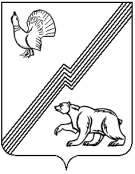 АДМИНИСТРАЦИЯ ГОРОДА ЮГОРСКАХанты-Мансийского автономного округа – Югры ПОСТАНОВЛЕНИЕот 13 августа 2020 года									        № 1104Об утверждении отчета об исполнении бюджета города Югорска за 1 полугодие 2020 годаВ соответствии со статьей 264.2 Бюджетного кодекса Российской Федерации, Положением об отдельных вопросах организации и осуществления бюджетного процесса               в городе Югорске, утвержденным решением Думы города Югорска от 26.09.2013 № 48:1. Утвердить отчёт об исполнении бюджета города Югорска за 1 полугодие 2020 года (приложение).2. Разместить постановление на официальном сайте органов местного самоуправления города Югорска.3. Направить постановление в Думу города Югорска и контрольно-счетную палату города Югорска.4. Контроль за выполнением постановления возложить на директора департамента финансов администрации города Югорска И.Ю. Мальцеву.Глава города Югорска                                                                                                 А.В. БородкинПриложениек постановлениюадминистрации города Югорскаот 13 августа 2020 года № 1104Раздел 2. Исполнение расходов бюджета города Югорска по разделам и подразделам классификации расходов бюджетов        рублейРаздел 3. Исполнение расходов бюджета города Югорска по ведомственной структуре расходов бюджетов рублейРаздел 4. Исполнение расходов бюджета города Югорска по муниципальным программамрублейРаздел 5. Исполнение бюджета города Югорска по источникам финансирования дефицита бюджета по кодам классификации источников финансирования дефицитов бюджетоврублейОтчет об исполнении бюджета города Югорска за 1 полугодие 2020 годаОтчет об исполнении бюджета города Югорска за 1 полугодие 2020 годаРаздел 1. Исполнение бюджета города Югорска по доходам по кодам классификации доходов бюджетовРаздел 1. Исполнение бюджета города Югорска по доходам по кодам классификации доходов бюджетовРаздел 1. Исполнение бюджета города Югорска по доходам по кодам классификации доходов бюджетовРаздел 1. Исполнение бюджета города Югорска по доходам по кодам классификации доходов бюджетоврублейрублейКод доходов по бюджетной классификацииКод доходов по бюджетной классификацииКод доходов по бюджетной классификацииКод доходов по бюджетной классификацииНаименованиеИсполненоИсполненоКод доходов по бюджетной классификацииКод доходов по бюджетной классификацииКод доходов по бюджетной классификацииКод доходов по бюджетной классификацииНаименованиеИсполненоИсполнено1111233XXXXДОХОДЫ - всего1 745 908 163,121 745 908 163,12000 1 00 00000 00 0000 000000 1 00 00000 00 0000 000000 1 00 00000 00 0000 000000 1 00 00000 00 0000 000НАЛОГОВЫЕ И НЕНАЛОГОВЫЕ ДОХОДЫ740 137 396,67740 137 396,67000 1 01 00000 00 0000 000000 1 01 00000 00 0000 000000 1 01 00000 00 0000 000000 1 01 00000 00 0000 000НАЛОГИ НА ПРИБЫЛЬ, ДОХОДЫ590 924 061,24590 924 061,24000 1 01 02000 01 0000 110000 1 01 02000 01 0000 110000 1 01 02000 01 0000 110000 1 01 02000 01 0000 110Налог на доходы физических лиц590 924 061,24590 924 061,24000 1 01 02010 01 0000 110000 1 01 02010 01 0000 110000 1 01 02010 01 0000 110000 1 01 02010 01 0000 110Налог на доходы физических лиц с доходов, источником которых является налоговый агент, за исключением доходов, в отношении которых исчисление и уплата налога осуществляются в соответствии со статьями 227, 227.1 и 228 Налогового кодекса Российской Федерации587 683 496,08587 683 496,08000 1 01 02020 01 0000 110000 1 01 02020 01 0000 110000 1 01 02020 01 0000 110000 1 01 02020 01 0000 110Налог на доходы физических лиц с доходов, полученных от осуществления деятельности физическими лицами, зарегистрированными в качестве индивидуальных предпринимателей, нотариусов, занимающихся частной практикой, адвокатов, учредивших адвокатские кабинеты, и других лиц, занимающихся частной практикой в соответствии со статьей 227 Налогового кодекса Российской Федерации230 840,85230 840,85000 1 01 02030 01 0000 110000 1 01 02030 01 0000 110000 1 01 02030 01 0000 110000 1 01 02030 01 0000 110Налог на доходы физических лиц с доходов, полученных физическими лицами в соответствии со статьей 228 Налогового кодекса Российской Федерации2 321 372,862 321 372,86000 1 01 02040 01 0000 110000 1 01 02040 01 0000 110000 1 01 02040 01 0000 110000 1 01 02040 01 0000 110Налог на доходы физических лиц в виде фиксированных авансовых платежей с доходов, полученных физическими лицами, являющимися иностранными гражданами, осуществляющими трудовую деятельность по найму на основании патента в соответствии со статьей 227.1 Налогового кодекса Российской Федерации688 351,45688 351,45000 1 03 00000 00 0000 000000 1 03 00000 00 0000 000000 1 03 00000 00 0000 000000 1 03 00000 00 0000 000НАЛОГИ НА ТОВАРЫ (РАБОТЫ, УСЛУГИ), РЕАЛИЗУЕМЫЕ НА ТЕРРИТОРИИ РОССИЙСКОЙ ФЕДЕРАЦИИ10 668 729,6210 668 729,62000 1 03 02000 01 0000 110000 1 03 02000 01 0000 110000 1 03 02000 01 0000 110000 1 03 02000 01 0000 110Акцизы по подакцизным товарам (продукции), производимым на территории Российской Федерации10 668 729,6210 668 729,62000 1 03 02230 01 0000 110000 1 03 02230 01 0000 110000 1 03 02230 01 0000 110000 1 03 02230 01 0000 110Доходы от уплаты акцизов на дизельное топливо, подлежащие распределению между бюджетами субъектов Российской Федерации и местными бюджетами с учетом установленных дифференцированных нормативов отчислений в местные бюджеты5 054 639,075 054 639,07000 1 03 02231 01 0000 110000 1 03 02231 01 0000 110000 1 03 02231 01 0000 110000 1 03 02231 01 0000 110Доходы от уплаты акцизов на дизельное топливо, подлежащие распределению между бюджетами субъектов Российской Федерации и местными бюджетами с учетом установленных дифференцированных нормативов отчислений в местные бюджеты (по нормативам, установленным Федеральным законом о федеральном бюджете в целях формирования дорожных фондов субъектов Российской Федерации)5 054 639,075 054 639,07000 1 03 02240 01 0000 110000 1 03 02240 01 0000 110000 1 03 02240 01 0000 110000 1 03 02240 01 0000 110Доходы от уплаты акцизов на моторные масла для дизельных и (или) карбюраторных (инжекторных) двигателей, подлежащие распределению между бюджетами субъектов Российской Федерации и местными бюджетами с учетом установленных дифференцированных нормативов отчислений в местные бюджеты33 071,4533 071,45000 1 03 02241 01 0000 110000 1 03 02241 01 0000 110000 1 03 02241 01 0000 110000 1 03 02241 01 0000 110Доходы от уплаты акцизов на моторные масла для дизельных и (или) карбюраторных (инжекторных) двигателей, подлежащие распределению между бюджетами субъектов Российской Федерации и местными бюджетами с учетом установленных дифференцированных нормативов отчислений в местные бюджеты (по нормативам, установленным Федеральным законом о федеральном бюджете в целях формирования дорожных фондов субъектов Российской Федерации)33 071,4533 071,45000 1 03 02250 01 0000 110000 1 03 02250 01 0000 110000 1 03 02250 01 0000 110000 1 03 02250 01 0000 110Доходы от уплаты акцизов на автомобильный бензин, подлежащие распределению между бюджетами субъектов Российской Федерации и местными бюджетами с учетом установленных дифференцированных нормативов отчислений в местные бюджеты6 587 066,246 587 066,24000 1 03 02251 01 0000 110000 1 03 02251 01 0000 110000 1 03 02251 01 0000 110000 1 03 02251 01 0000 110Доходы от уплаты акцизов на автомобильный бензин, подлежащие распределению между бюджетами субъектов Российской Федерации и местными бюджетами с учетом установленных дифференцированных нормативов отчислений в местные бюджеты (по нормативам, установленным Федеральным законом о федеральном бюджете в целях формирования дорожных фондов субъектов Российской Федерации)6 587 066,246 587 066,24000 1 03 02260 01 0000 110000 1 03 02260 01 0000 110000 1 03 02260 01 0000 110000 1 03 02260 01 0000 110Доходы от уплаты акцизов на прямогонный бензин, подлежащие распределению между бюджетами субъектов Российской Федерации и местными бюджетами с учетом установленных дифференцированных нормативов отчислений в местные бюджеты-1 006 047,14-1 006 047,14000 1 03 02261 01 0000 110000 1 03 02261 01 0000 110000 1 03 02261 01 0000 110000 1 03 02261 01 0000 110Доходы от уплаты акцизов на прямогонный бензин, подлежащие распределению между бюджетами субъектов Российской Федерации и местными бюджетами с учетом установленных дифференцированных нормативов отчислений в местные бюджеты (по нормативам, установленным Федеральным законом о федеральном бюджете в целях формирования дорожных фондов субъектов Российской Федерации)-1 006 047,14-1 006 047,14000 1 05 00000 00 0000 000000 1 05 00000 00 0000 000000 1 05 00000 00 0000 000000 1 05 00000 00 0000 000НАЛОГИ НА СОВОКУПНЫЙ ДОХОД54 173 693,5154 173 693,51000 1 05 01000 00 0000 110000 1 05 01000 00 0000 110000 1 05 01000 00 0000 110000 1 05 01000 00 0000 110Налог, взимаемый в связи с применением упрощенной системы налогообложения43 298 281,8943 298 281,89000 1 05 01010 01 0000 110000 1 05 01010 01 0000 110000 1 05 01010 01 0000 110000 1 05 01010 01 0000 110Налог, взимаемый с налогоплательщиков, выбравших в качестве объекта налогообложения доходы24 150 536,5824 150 536,58000 1 05 01011 01 0000 110000 1 05 01011 01 0000 110000 1 05 01011 01 0000 110000 1 05 01011 01 0000 110Налог, взимаемый с налогоплательщиков, выбравших в качестве объекта налогообложения доходы24 150 536,5824 150 536,58000 1 05 01020 01 0000 110000 1 05 01020 01 0000 110000 1 05 01020 01 0000 110000 1 05 01020 01 0000 110Налог, взимаемый с налогоплательщиков, выбравших в качестве объекта налогообложения доходы, уменьшенные на величину расходов19 147 745,3119 147 745,31000 1 05 01021 01 0000 110000 1 05 01021 01 0000 110000 1 05 01021 01 0000 110000 1 05 01021 01 0000 110Налог, взимаемый с налогоплательщиков, выбравших в качестве объекта налогообложения доходы, уменьшенные на величину расходов (в том числе минимальный налог, зачисляемый в бюджеты субъектов Российской Федерации)19 147 745,3119 147 745,31000 1 05 02000 02 0000 110000 1 05 02000 02 0000 110000 1 05 02000 02 0000 110000 1 05 02000 02 0000 110Единый налог на вмененный доход для отдельных видов деятельности6 957 736,036 957 736,03000 1 05 02010 02 0000 110000 1 05 02010 02 0000 110000 1 05 02010 02 0000 110000 1 05 02010 02 0000 110Единый налог на вмененный доход для отдельных видов деятельности6 957 698,166 957 698,16000 1 05 02020 02 0000 110000 1 05 02020 02 0000 110000 1 05 02020 02 0000 110000 1 05 02020 02 0000 110Единый налог на вмененный доход для отдельных видов деятельности (за налоговые периоды, истекшие до 1 января 2011 года)37,8737,87000 1 05 03000 01 0000 110000 1 05 03000 01 0000 110000 1 05 03000 01 0000 110000 1 05 03000 01 0000 110Единый сельскохозяйственный налог1 052 055,631 052 055,63000 1 05 03010 01 0000 110000 1 05 03010 01 0000 110000 1 05 03010 01 0000 110000 1 05 03010 01 0000 110Единый сельскохозяйственный налог1 052 055,631 052 055,63000 1 05 04000 02 0000 110000 1 05 04000 02 0000 110000 1 05 04000 02 0000 110000 1 05 04000 02 0000 110Налог, взимаемый в связи с применением патентной системы налогообложения2 865 619,962 865 619,96000 1 05 04010 02 0000 110000 1 05 04010 02 0000 110000 1 05 04010 02 0000 110000 1 05 04010 02 0000 110Налог, взимаемый в связи с применением патентной системы налогообложения, зачисляемый в бюджеты городских округов2 865 619,962 865 619,96000 1 06 00000 00 0000 000000 1 06 00000 00 0000 000000 1 06 00000 00 0000 000000 1 06 00000 00 0000 000НАЛОГИ НА ИМУЩЕСТВО20 992 643,6220 992 643,62000 1 06 01000 00 0000 110000 1 06 01000 00 0000 110000 1 06 01000 00 0000 110000 1 06 01000 00 0000 110Налог на имущество физических лиц2 837 971,862 837 971,86000 1 06 01020 04 0000 110000 1 06 01020 04 0000 110000 1 06 01020 04 0000 110000 1 06 01020 04 0000 110Налог на имущество физических лиц, взимаемый по ставкам, применяемым к объектам налогообложения, расположенным в границах городских округов2 837 971,862 837 971,86000 1 06 04000 02 0000 110000 1 06 04000 02 0000 110000 1 06 04000 02 0000 110000 1 06 04000 02 0000 110Транспортный налог3 568 697,073 568 697,07000 1 06 04011 02 0000 110000 1 06 04011 02 0000 110000 1 06 04011 02 0000 110000 1 06 04011 02 0000 110Транспортный налог с организаций2 646 918,982 646 918,98000 1 06 04012 02 0000 110000 1 06 04012 02 0000 110000 1 06 04012 02 0000 110000 1 06 04012 02 0000 110Транспортный налог с физических лиц921 778,09921 778,09000 1 06 06000 00 0000 110000 1 06 06000 00 0000 110000 1 06 06000 00 0000 110000 1 06 06000 00 0000 110Земельный налог14 585 974,6914 585 974,69000 1 06 06030 00 0000 110000 1 06 06030 00 0000 110000 1 06 06030 00 0000 110000 1 06 06030 00 0000 110Земельный налог с организаций13 771 364,8913 771 364,89000 1 06 06032 04 0000 110000 1 06 06032 04 0000 110000 1 06 06032 04 0000 110000 1 06 06032 04 0000 110Земельный налог с организаций, обладающих земельным участком, расположенным в границах городских округов13 771 364,8913 771 364,89000 1 06 06040 00 0000 110000 1 06 06040 00 0000 110000 1 06 06040 00 0000 110000 1 06 06040 00 0000 110Земельный налог с физических лиц814 609,80814 609,80000 1 06 06042 04 0000 110000 1 06 06042 04 0000 110000 1 06 06042 04 0000 110000 1 06 06042 04 0000 110Земельный налог с физических лиц, обладающих земельным участком, расположенным в границах городских округов814 609,80814 609,80000 1 08 00000 00 0000 000000 1 08 00000 00 0000 000000 1 08 00000 00 0000 000000 1 08 00000 00 0000 000ГОСУДАРСТВЕННАЯ ПОШЛИНА2 398 928,772 398 928,77000 1 08 03000 01 0000 110000 1 08 03000 01 0000 110000 1 08 03000 01 0000 110000 1 08 03000 01 0000 110Государственная пошлина по делам, рассматриваемым в судах общей юрисдикции, мировыми судьями2 388 928,772 388 928,77000 1 08 03010 01 0000 110000 1 08 03010 01 0000 110000 1 08 03010 01 0000 110000 1 08 03010 01 0000 110Государственная пошлина по делам, рассматриваемым в судах общей юрисдикции, мировыми судьями (за исключением Верховного Суда Российской Федерации)2 388 928,772 388 928,77000 1 08 07000 01 0000 110000 1 08 07000 01 0000 110000 1 08 07000 01 0000 110000 1 08 07000 01 0000 110Государственная пошлина за государственную регистрацию, а также за совершение прочих юридически значимых действий10 000,0010 000,00000 1 08 07150 01 0000 110000 1 08 07150 01 0000 110000 1 08 07150 01 0000 110000 1 08 07150 01 0000 110Государственная пошлина за выдачу разрешения на установку рекламной конструкции10 000,0010 000,00000 1 11 00000 00 0000 000000 1 11 00000 00 0000 000000 1 11 00000 00 0000 000000 1 11 00000 00 0000 000ДОХОДЫ ОТ ИСПОЛЬЗОВАНИЯ ИМУЩЕСТВА, НАХОДЯЩЕГОСЯ В ГОСУДАРСТВЕННОЙ И МУНИЦИПАЛЬНОЙ СОБСТВЕННОСТИ33 827 024,2633 827 024,26000 1 11 05000 00 0000 120000 1 11 05000 00 0000 120000 1 11 05000 00 0000 120000 1 11 05000 00 0000 120Доходы, получаемые в виде арендной либо иной платы за передачу в возмездное пользование государственного и муниципального имущества (за исключением имущества бюджетных и автономных учреждений, а также имущества государственных и муниципальных унитарных предприятий, в том числе казенных)26 540 473,7926 540 473,79000 1 11 05010 00 0000 120000 1 11 05010 00 0000 120000 1 11 05010 00 0000 120000 1 11 05010 00 0000 120Доходы, получаемые в виде арендной платы за земельные участки, государственная собственность на которые не разграничена, а также средства от продажи права на заключение договоров аренды указанных земельных участков20 510 164,4920 510 164,49000 1 11 05012 04 0000 120000 1 11 05012 04 0000 120000 1 11 05012 04 0000 120000 1 11 05012 04 0000 120Доходы, получаемые в виде арендной платы за земельные участки, государственная собственность на которые не разграничена и которые расположены в границах городских округов, а также средства от продажи права на заключение договоров аренды указанных земельных участков20 510 164,4920 510 164,49000 1 11 05020 00 0000 120000 1 11 05020 00 0000 120000 1 11 05020 00 0000 120000 1 11 05020 00 0000 120Доходы, получаемые в виде арендной платы за земли после разграничения государственной собственности на землю, а также средства от продажи права на заключение договоров аренды указанных земельных участков (за исключением земельных участков бюджетных и автономных учреждений)909 690,16909 690,16000 1 11 05024 04 0000 120000 1 11 05024 04 0000 120000 1 11 05024 04 0000 120000 1 11 05024 04 0000 120Доходы, получаемые в виде арендной платы, а также средства от продажи права на заключение договоров аренды за земли, находящиеся в собственности городских округов (за исключением земельных участков муниципальных бюджетных и автономных учреждений)909 690,16909 690,16000 1 11 05030 00 0000 120000 1 11 05030 00 0000 120000 1 11 05030 00 0000 120000 1 11 05030 00 0000 120Доходы от сдачи в аренду имущества, находящегося в оперативном управлении органов государственной власти, органов местного самоуправления, государственных внебюджетных фондов и созданных ими учреждений (за исключением имущества бюджетных и автономных учреждений)5 120 619,145 120 619,14000 1 11 05034 04 0000 120000 1 11 05034 04 0000 120000 1 11 05034 04 0000 120000 1 11 05034 04 0000 120Доходы от сдачи в аренду имущества, находящегося в оперативном управлении органов управления городских округов и созданных ими учреждений (за исключением имущества муниципальных бюджетных и автономных учреждений)5 120 619,145 120 619,14000 1 11 09000 00 0000 120000 1 11 09000 00 0000 120000 1 11 09000 00 0000 120000 1 11 09000 00 0000 120Прочие доходы от использования имущества и прав, находящихся в государственной и муниципальной собственности (за исключением имущества бюджетных и автономных учреждений, а также имущества государственных и муниципальных унитарных предприятий, в том числе казенных)7 286 550,477 286 550,47000 1 11 09040 00 0000 120000 1 11 09040 00 0000 120000 1 11 09040 00 0000 120000 1 11 09040 00 0000 120Прочие поступления от использования имущества, находящегося в государственной и муниципальной собственности (за исключением имущества бюджетных и автономных учреждений, а также имущества государственных и муниципальных унитарных предприятий, в том числе казенных)7 286 550,477 286 550,47000 1 11 09044 04 0000 120000 1 11 09044 04 0000 120000 1 11 09044 04 0000 120000 1 11 09044 04 0000 120Прочие поступления от использования имущества, находящегося в собственности городских округов (за исключением имущества муниципальных бюджетных и автономных учреждений, а также имущества муниципальных унитарных предприятий, в том числе казенных)7 286 550,477 286 550,47000 1 12 00000 00 0000 000000 1 12 00000 00 0000 000000 1 12 00000 00 0000 000000 1 12 00000 00 0000 000ПЛАТЕЖИ ПРИ ПОЛЬЗОВАНИИ ПРИРОДНЫМИ РЕСУРСАМИ848 149,81848 149,81000 1 12 01000 01 0000 120000 1 12 01000 01 0000 120000 1 12 01000 01 0000 120000 1 12 01000 01 0000 120Плата за негативное воздействие на окружающую среду848 149,81848 149,81000 1 12 01010 01 0000 120000 1 12 01010 01 0000 120000 1 12 01010 01 0000 120000 1 12 01010 01 0000 120Плата за выбросы загрязняющих веществ в атмосферный воздух стационарными объектами-1 055 623,36-1 055 623,36000 1 12 01030 01 0000 120000 1 12 01030 01 0000 120000 1 12 01030 01 0000 120000 1 12 01030 01 0000 120Плата за сбросы загрязняющих веществ в водные объекты233 060,47233 060,47000 1 12 01041 01 0000 120000 1 12 01041 01 0000 120000 1 12 01041 01 0000 120000 1 12 01041 01 0000 120Плата за размещение отходов производства1 585 040,631 585 040,63000 1 12 01042 01 0000 120000 1 12 01042 01 0000 120000 1 12 01042 01 0000 120000 1 12 01042 01 0000 120Плата за размещение твердых коммунальных отходов85 672,0785 672,07000 1 13 00000 00 0000 000000 1 13 00000 00 0000 000000 1 13 00000 00 0000 000000 1 13 00000 00 0000 000ДОХОДЫ ОТ ОКАЗАНИЯ ПЛАТНЫХ УСЛУГ И КОМПЕНСАЦИИ ЗАТРАТ ГОСУДАРСТВА1 273 180,991 273 180,99000 1 13 01000 00 0000 130000 1 13 01000 00 0000 130000 1 13 01000 00 0000 130000 1 13 01000 00 0000 130Доходы от оказания платных услуг (работ)11 000,0011 000,00000 1 13 01990 00 0000 130000 1 13 01990 00 0000 130000 1 13 01990 00 0000 130000 1 13 01990 00 0000 130Прочие доходы от оказания платных услуг (работ)11 000,0011 000,00000 1 13 01994 04 0000 130000 1 13 01994 04 0000 130000 1 13 01994 04 0000 130000 1 13 01994 04 0000 130Прочие доходы от оказания платных услуг (работ) получателями средств бюджетов городских округов11 000,0011 000,00000 1 13 02000 00 0000 130000 1 13 02000 00 0000 130000 1 13 02000 00 0000 130000 1 13 02000 00 0000 130Доходы от компенсации затрат государства1 262 180,991 262 180,99000 1 13 02990 00 0000 130000 1 13 02990 00 0000 130000 1 13 02990 00 0000 130000 1 13 02990 00 0000 130Прочие доходы от компенсации затрат государства1 262 180,991 262 180,99000 1 13 02994 04 0000 130000 1 13 02994 04 0000 130000 1 13 02994 04 0000 130000 1 13 02994 04 0000 130Прочие доходы от компенсации затрат бюджетов городских округов1 262 180,991 262 180,99000 1 14 00000 00 0000 000000 1 14 00000 00 0000 000000 1 14 00000 00 0000 000000 1 14 00000 00 0000 000ДОХОДЫ ОТ ПРОДАЖИ МАТЕРИАЛЬНЫХ И НЕМАТЕРИАЛЬНЫХ АКТИВОВ23 574 266,3723 574 266,37000 1 14 01000 00 0000 410000 1 14 01000 00 0000 410000 1 14 01000 00 0000 410000 1 14 01000 00 0000 410Доходы от продажи квартир21 361 955,0521 361 955,05000 1 14 01040 04 0000 410000 1 14 01040 04 0000 410000 1 14 01040 04 0000 410000 1 14 01040 04 0000 410Доходы от продажи квартир, находящихся в собственности городских округов21 361 955,0521 361 955,05000 1 14 02000 00 0000 000000 1 14 02000 00 0000 000000 1 14 02000 00 0000 000000 1 14 02000 00 0000 000Доходы от реализации имущества, находящегося в государственной и муниципальной собственности (за исключением движимого имущества бюджетных и автономных учреждений, а также имущества государственных и муниципальных унитарных предприятий, в том числе казенных)1 126 291,571 126 291,57000 1 14 02040 04 0000 410000 1 14 02040 04 0000 410000 1 14 02040 04 0000 410000 1 14 02040 04 0000 410Доходы от реализации имущества, находящегося в собственности городских округов (за исключением движимого имущества муниципальных бюджетных и автономных учреждений, а также имущества муниципальных унитарных предприятий, в том числе казенных), в части реализации основных средств по указанному имуществу1 126 291,571 126 291,57000 1 14 02043 04 0000 410000 1 14 02043 04 0000 410000 1 14 02043 04 0000 410000 1 14 02043 04 0000 410Доходы от реализации иного имущества, находящегося в собственности городских округов (за исключением имущества муниципальных бюджетных и автономных учреждений, а также имущества муниципальных унитарных предприятий, в том числе казенных), в части реализации основных средств по указанному имуществу1 126 291,571 126 291,57000 1 14 06000 00 0000 430000 1 14 06000 00 0000 430000 1 14 06000 00 0000 430000 1 14 06000 00 0000 430Доходы от продажи земельных участков, находящихся в государственной и муниципальной собственности1 009 854,991 009 854,99000 1 14 06010 00 0000 430000 1 14 06010 00 0000 430000 1 14 06010 00 0000 430000 1 14 06010 00 0000 430Доходы от продажи земельных участков, государственная собственность на которые не разграничена475 550,71475 550,71000 1 14 06012 04 0000 430000 1 14 06012 04 0000 430000 1 14 06012 04 0000 430000 1 14 06012 04 0000 430Доходы от продажи земельных участков, государственная собственность на которые не разграничена и которые расположены в границах городских округов475 550,71475 550,71000 1 14 06020 00 0000 430000 1 14 06020 00 0000 430000 1 14 06020 00 0000 430000 1 14 06020 00 0000 430Доходы от продажи земельных участков, государственная собственность на которые разграничена (за исключением земельных участков бюджетных и автономных учреждений)534 304,28534 304,28000 1 14 06024 04 0000 430000 1 14 06024 04 0000 430000 1 14 06024 04 0000 430000 1 14 06024 04 0000 430Доходы от продажи земельных участков, находящихся в собственности городских округов (за исключением земельных участков муниципальных бюджетных и автономных учреждений)534 304,28534 304,28000 1 14 06300 00 0000 430000 1 14 06300 00 0000 430000 1 14 06300 00 0000 430000 1 14 06300 00 0000 430Плата за увеличение площади земельных участков, находящихся в частной собственности, в результате перераспределения таких земельных участков и земель (или) земельных участков, находящихся в государственной или муниципальной собственности76 164,7676 164,76000 1 14 06310 00 0000 430000 1 14 06310 00 0000 430000 1 14 06310 00 0000 430000 1 14 06310 00 0000 430Плата за увеличение площади земельных участков, находящихся в частной собственности, в результате перераспределения таких земельных участков и земель (или) земельных участков, государственная собственность на которые не разграничена58 211,1158 211,11000 1 14 06312 04 0000 430000 1 14 06312 04 0000 430000 1 14 06312 04 0000 430000 1 14 06312 04 0000 430Плата за увеличение площади земельных участков, находящихся в частной собственности, в результате перераспределения таких земельных участков и земель (или) земельных участков, государственная собственность на которые не разграничена и которые расположены в границах городских округов58 211,1158 211,11000 1 14 06320 00 0000 430000 1 14 06320 00 0000 430000 1 14 06320 00 0000 430000 1 14 06320 00 0000 430Плата за увеличение площади земельных участков, находящихся в частной собственности, в результате перераспределения таких земельных участков и земельных участков после разграничения государственной собственности на землю17 953,6517 953,65000 1 14 06324 04 0000 430000 1 14 06324 04 0000 430000 1 14 06324 04 0000 430000 1 14 06324 04 0000 430Плата за увеличение площади земельных участков, находящихся в частной собственности, в результате перераспределения таких земельных участков и земельных участков, находящихся в собственности городских округов17 953,6517 953,65000 1 16 00000 00 0000 000000 1 16 00000 00 0000 000000 1 16 00000 00 0000 000000 1 16 00000 00 0000 000ШТРАФЫ, САНКЦИИ, ВОЗМЕЩЕНИЕ УЩЕРБА1 356 197,911 356 197,91000 1 16 01000 01 0000 140000 1 16 01000 01 0000 140000 1 16 01000 01 0000 140000 1 16 01000 01 0000 140Административные штрафы, установленные Кодексом Российской Федерации об административных правонарушениях652 560,67652 560,67000 1 16 01050 01 0000 140000 1 16 01050 01 0000 140000 1 16 01050 01 0000 140000 1 16 01050 01 0000 140Административные штрафы, установленные Главой 5 Кодекса Российской Федерации об административных правонарушениях, за административные правонарушения, посягающие на права граждан1 200,001 200,00000 1 16 01053 01 0000 140000 1 16 01053 01 0000 140000 1 16 01053 01 0000 140000 1 16 01053 01 0000 140Административные штрафы, установленные Главой 5 Кодекса Российской Федерации об административных правонарушениях, за административные правонарушения, посягающие на права граждан, налагаемые мировыми судьями, комиссиями по делам несовершеннолетних и защите их прав1 200,001 200,00000 1 16 01060 01 0000 140000 1 16 01060 01 0000 140000 1 16 01060 01 0000 140000 1 16 01060 01 0000 140Административные штрафы, установленные Главой 6 Кодекса Российской Федерации об административных правонарушениях, за административные правонарушения, посягающие на здоровье, санитарно-эпидемиологическое благополучие населения и общественную нравственность32 000,0032 000,00000 1 16 01063 01 0000 140000 1 16 01063 01 0000 140000 1 16 01063 01 0000 140000 1 16 01063 01 0000 140Административные штрафы, установленные Главой 6 Кодекса Российской Федерации об административных правонарушениях, за административные правонарушения, посягающие на здоровье, санитарно-эпидемиологическое благополучие населения и общественную нравственность, налагаемые мировыми судьями, комиссиями по делам несовершеннолетних и защите их прав32 000,0032 000,00000 1 16 01070 01 0000 140000 1 16 01070 01 0000 140000 1 16 01070 01 0000 140000 1 16 01070 01 0000 140Административные штрафы, установленные Главой 7 Кодекса Российской Федерации об административных правонарушениях, за административные правонарушения в области охраны собственности11 000,0011 000,00000 1 16 01073 01 0000 140000 1 16 01073 01 0000 140000 1 16 01073 01 0000 140000 1 16 01073 01 0000 140Административные штрафы, установленные Главой 7 Кодекса Российской Федерации об административных правонарушениях, за административные правонарушения в области охраны собственности, налагаемые мировыми судьями, комиссиями по делам несовершеннолетних и защите их прав6 000,006 000,00000 1 16 01074 01 0000 140000 1 16 01074 01 0000 140000 1 16 01074 01 0000 140000 1 16 01074 01 0000 140Административные штрафы, установленные Главой 7 Кодекса Российской Федерации об административных правонарушениях, за административные правонарушения в области охраны собственности, выявленные должностными лицами органов муниципального контроля5 000,005 000,00000 1 16 01080 01 0000 140000 1 16 01080 01 0000 140000 1 16 01080 01 0000 140000 1 16 01080 01 0000 140Административные штрафы, установленные Главой 8 Кодекса Российской Федерации об административных правонарушениях, за административные правонарушения в области охраны окружающей среды и природопользования5 000,005 000,00000 1 16 01082 01 0000 140000 1 16 01082 01 0000 140000 1 16 01082 01 0000 140000 1 16 01082 01 0000 140Административные штрафы, установленные Главой 8 Кодекса Российской Федерации об административных правонарушениях, за административные правонарушения в области охраны окружающей среды и природопользования, налагаемые должностными лицами органов исполнительной власти субъектов Российской Федерации, учреждениями субъектов Российской Федерации5 000,005 000,00000 1 16 01140 01 0000 140000 1 16 01140 01 0000 140000 1 16 01140 01 0000 140000 1 16 01140 01 0000 140Административные штрафы, установленные Главой 14 Кодекса Российской Федерации об административных правонарушениях, за административные правонарушения в области предпринимательской деятельности и деятельности саморегулируемых организаций134 500,00134 500,00000 1 16 01143 01 0000 140000 1 16 01143 01 0000 140000 1 16 01143 01 0000 140000 1 16 01143 01 0000 140Административные штрафы, установленные Главой 14 Кодекса Российской Федерации об административных правонарушениях, за административные правонарушения в области предпринимательской деятельности и деятельности саморегулируемых организаций, налагаемые мировыми судьями, комиссиями по делам несовершеннолетних и защите их прав134 500,00134 500,00000 1 16 01150 01 0000 140000 1 16 01150 01 0000 140000 1 16 01150 01 0000 140000 1 16 01150 01 0000 140Административные штрафы, установленные Главой 15 Кодекса Российской Федерации об административных правонарушениях, за административные правонарушения в области финансов, налогов и сборов, страхования, рынка ценных бумаг9 700,009 700,00000 1 16 01153 01 0000 140000 1 16 01153 01 0000 140000 1 16 01153 01 0000 140000 1 16 01153 01 0000 140Административные штрафы, установленные Главой 15 Кодекса Российской Федерации об административных правонарушениях, за административные правонарушения в области финансов, налогов и сборов, страхования, рынка ценных бумаг (за исключением штрафов, указанных в пункте 6 статьи 46 Бюджетного кодекса Российской Федерации), налагаемые мировыми судьями, комиссиями по делам несовершеннолетних и защите их прав9 700,009 700,00000 1 16 01190 01 0000 140000 1 16 01190 01 0000 140000 1 16 01190 01 0000 140000 1 16 01190 01 0000 140Административные штрафы, установленные Главой 19 Кодекса Российской Федерации об административных правонарушениях, за административные правонарушения против порядка управления264 000,00264 000,00000 1 16 01193 01 0000 140000 1 16 01193 01 0000 140000 1 16 01193 01 0000 140000 1 16 01193 01 0000 140Административные штрафы, установленные Главой 19 Кодекса Российской Федерации об административных правонарушениях, за административные правонарушения против порядка управления, налагаемые мировыми судьями, комиссиями по делам несовершеннолетних и защите их прав264 000,00264 000,00000 1 16 01200 01 0000 140000 1 16 01200 01 0000 140000 1 16 01200 01 0000 140000 1 16 01200 01 0000 140Административные штрафы, установленные Главой 20 Кодекса Российской Федерации об административных правонарушениях, за административные правонарушения, посягающие на общественный порядок и общественную безопасность195 160,67195 160,67000 1 16 01203 01 0000 140000 1 16 01203 01 0000 140000 1 16 01203 01 0000 140000 1 16 01203 01 0000 140Административные штрафы, установленные Главой 20 Кодекса Российской Федерации об административных правонарушениях, за административные правонарушения, посягающие на общественный порядок и общественную безопасность, налагаемые мировыми судьями, комиссиями по делам несовершеннолетних и защите их прав195 160,67195 160,67000 1 16 02000 02 0000 140000 1 16 02000 02 0000 140000 1 16 02000 02 0000 140000 1 16 02000 02 0000 140Административные штрафы, установленные законами субъектов Российской Федерации об административных правонарушениях8 500,018 500,01000 1 16 02010 02 0000 140000 1 16 02010 02 0000 140000 1 16 02010 02 0000 140000 1 16 02010 02 0000 140Административные штрафы, установленные законами субъектов Российской Федерации об административных правонарушениях, за нарушение законов и иных нормативных правовых актов субъектов Российской Федерации8 500,018 500,01000 1 16 07090 00 0000 140000 1 16 07090 00 0000 140000 1 16 07090 00 0000 140000 1 16 07090 00 0000 140Иные штрафы, неустойки, пени, уплаченные в соответствии с законом или договором в случае неисполнения или ненадлежащего исполнения обязательств перед государственным (муниципальным) органом, казенным учреждением, Центральным банком Российской Федерации364,07364,07000 1 16 07090 04 0000 140000 1 16 07090 04 0000 140000 1 16 07090 04 0000 140000 1 16 07090 04 0000 140Иные штрафы, неустойки, пени, уплаченные в соответствии с законом или договором в случае неисполнения или ненадлежащего исполнения обязательств перед муниципальным органом, (муниципальным казенным учреждением) городского округа364,07364,07000 1 16 10000 00 0000 140000 1 16 10000 00 0000 140000 1 16 10000 00 0000 140000 1 16 10000 00 0000 140Платежи в целях возмещения причиненного ущерба (убытков)694 773,16694 773,16000 1 16 10030 04 0000 140000 1 16 10030 04 0000 140000 1 16 10030 04 0000 140000 1 16 10030 04 0000 140Платежи по искам о возмещении ущерба, а также платежи, уплачиваемые при добровольном возмещении ущерба, причиненного муниципальному имуществу городского округа (за исключением имущества, закрепленного за муниципальными бюджетными (автономными) учреждениями, унитарными предприятиями)121 186,38121 186,38000 1 16 10032 04 0000 140000 1 16 10032 04 0000 140000 1 16 10032 04 0000 140000 1 16 10032 04 0000 140Прочее возмещение ущерба, причиненного муниципальному имуществу городского округа (за исключением имущества, закрепленного за муниципальными бюджетными (автономными) учреждениями, унитарными предприятиями)121 186,38121 186,38000 1 16 10060 00 0000 140000 1 16 10060 00 0000 140000 1 16 10060 00 0000 140000 1 16 10060 00 0000 140Платежи в целях возмещения убытков, причиненных уклонением от заключения муниципального контракта71 306,4071 306,40000 1 16 10061 04 0000 140000 1 16 10061 04 0000 140000 1 16 10061 04 0000 140000 1 16 10061 04 0000 140Платежи в целях возмещения убытков, причиненных уклонением от заключения с муниципальным органом городского округа (муниципальным казенным учреждением) муниципального контракта (за исключением муниципального контракта, финансируемого за счет средств муниципального дорожного фонда)71 306,4071 306,40000 1 16 10120 00 0000 140000 1 16 10120 00 0000 140000 1 16 10120 00 0000 140000 1 16 10120 00 0000 140Доходы от денежных взысканий (штрафов), поступающие в счет погашения задолженности, образовавшейся до 1 января 2020 года, подлежащие зачислению в бюджеты бюджетной системы Российской Федерации, по нормативам, действующим до 1 января 2020 года502 280,38502 280,38000 1 16 10123 01 0000 140000 1 16 10123 01 0000 140000 1 16 10123 01 0000 140000 1 16 10123 01 0000 140Доходы от денежных взысканий (штрафов), поступающие в счет погашения задолженности, образовавшейся до 1 января 2020 года, подлежащие зачислению в бюджет муниципального образования по нормативам, действовавшим в 2019 году378 909,75378 909,75000 1 16 10129 01 0000 140000 1 16 10129 01 0000 140000 1 16 10129 01 0000 140000 1 16 10129 01 0000 140Доходы от денежных взысканий (штрафов), поступающие в счет погашения задолженности, образовавшейся до 1 января 2020 года, подлежащие зачислению в федеральный бюджет и бюджет муниципального образования по нормативам, действовавшим в 2019 году123 370,63123 370,63000 1 17 00000 00 0000 000000 1 17 00000 00 0000 000000 1 17 00000 00 0000 000000 1 17 00000 00 0000 000ПРОЧИЕ НЕНАЛОГОВЫЕ ДОХОДЫ100 520,57100 520,57000 1 17 05000 00 0000 180000 1 17 05000 00 0000 180000 1 17 05000 00 0000 180000 1 17 05000 00 0000 180Прочие неналоговые доходы100 520,57100 520,57000 1 17 05040 04 0000 180000 1 17 05040 04 0000 180000 1 17 05040 04 0000 180000 1 17 05040 04 0000 180Прочие неналоговые доходы бюджетов городских округов100 520,57100 520,57000 2 00 00000 00 0000 000000 2 00 00000 00 0000 000000 2 00 00000 00 0000 000000 2 00 00000 00 0000 000БЕЗВОЗМЕЗДНЫЕ ПОСТУПЛЕНИЯ1 005 770 766,451 005 770 766,45000 2 02 00000 00 0000 000000 2 02 00000 00 0000 000000 2 02 00000 00 0000 000000 2 02 00000 00 0000 000БЕЗВОЗМЕЗДНЫЕ ПОСТУПЛЕНИЯ ОТ ДРУГИХ БЮДЖЕТОВ БЮДЖЕТНОЙ СИСТЕМЫ РОССИЙСКОЙ ФЕДЕРАЦИИ1 005 385 266,451 005 385 266,45000 2 02 10000 00 0000 150000 2 02 10000 00 0000 150000 2 02 10000 00 0000 150000 2 02 10000 00 0000 150Дотации бюджетам бюджетной системы Российской Федерации17 936 500,0017 936 500,00000 2 02 15002 00 0000 150000 2 02 15002 00 0000 150000 2 02 15002 00 0000 150000 2 02 15002 00 0000 150Дотации бюджетам на поддержку мер по обеспечению сбалансированности бюджетов17 584 200,0017 584 200,00000 2 02 15002 04 0000 150000 2 02 15002 04 0000 150000 2 02 15002 04 0000 150000 2 02 15002 04 0000 150Дотации бюджетам городских округов на поддержку мер по обеспечению сбалансированности бюджетов17 584 200,0017 584 200,00000 2 02 15853 00 0000 150000 2 02 15853 00 0000 150000 2 02 15853 00 0000 150000 2 02 15853 00 0000 150Дотации бюджетам на поддержку мер по обеспечению сбалансированности бюджетов на реализацию мероприятий, связанных с обеспечением санитарно-эпидемиологической безопасности при подготовке к проведению общероссийского голосования по вопросу одобрения изменений в Конституцию Российской Федерации0352 300,00352 300,00000 2 02 15853 04 0000 150000 2 02 15853 04 0000 150000 2 02 15853 04 0000 150000 2 02 15853 04 0000 150Дотации бюджетам городских округов на поддержку мер по обеспечению сбалансированности бюджетов на реализацию мероприятий, связанных с обеспечением санитарно-эпидемиологической безопасности при подготовке к проведению общероссийского голосования по вопросу одобрения изменений в Конституцию Российской Федерации352 300,00352 300,00000 2 02 20000 00 0000 150000 2 02 20000 00 0000 150000 2 02 20000 00 0000 150000 2 02 20000 00 0000 150Субсидии бюджетам бюджетной системы Российской Федерации (межбюджетные субсидии)80 332 086,3680 332 086,36000 2 02 29999 00 0000 150000 2 02 29999 00 0000 150000 2 02 29999 00 0000 150000 2 02 29999 00 0000 150Прочие субсидии80 332 086,3680 332 086,36000 2 02 29999 04 0000 150000 2 02 29999 04 0000 150000 2 02 29999 04 0000 150000 2 02 29999 04 0000 150Прочие субсидии бюджетам городских округов80 332 086,3680 332 086,36000 2 02 30000 00 0000 150000 2 02 30000 00 0000 150000 2 02 30000 00 0000 150000 2 02 30000 00 0000 150Субвенции бюджетам бюджетной системы Российской Федерации896 809 959,53896 809 959,53000 2 02 30024 00 0000 150000 2 02 30024 00 0000 150000 2 02 30024 00 0000 150000 2 02 30024 00 0000 150Субвенции местным бюджетам на выполнение передаваемых полномочий субъектов Российской Федерации864 897 469,13864 897 469,13000 2 02 30024 04 0000 150000 2 02 30024 04 0000 150000 2 02 30024 04 0000 150000 2 02 30024 04 0000 150Субвенции бюджетам городских округов на выполнение передаваемых полномочий субъектов Российской Федерации864 897 469,13864 897 469,13000 2 02 30029 00 0000 150000 2 02 30029 00 0000 150000 2 02 30029 00 0000 150000 2 02 30029 00 0000 150Субвенции бюджетам на компенсацию части платы, взимаемой с родителей (законных представителей) за присмотр и уход за детьми, посещающими образовательные организации, реализующие образовательные программы дошкольного образования14 507 000,0014 507 000,00000 2 02 30029 04 0000 150000 2 02 30029 04 0000 150000 2 02 30029 04 0000 150000 2 02 30029 04 0000 150Субвенции бюджетам городских округов на компенсацию части платы, взимаемой с родителей (законных представителей) за присмотр и уход за детьми, посещающими образовательные организации, реализующие образовательные программы дошкольного образования14 507 000,0014 507 000,00000 2 02 35082 00 0000 150000 2 02 35082 00 0000 150000 2 02 35082 00 0000 150000 2 02 35082 00 0000 150Субвенции бюджетам муниципальных образований на предоставление жилых помещений детям-сиротам и детям, оставшимся без попечения родителей, лицам из их числа по договорам найма специализированных жилых помещений12 273 206,0012 273 206,00000 2 02 35082 04 0000 150000 2 02 35082 04 0000 150000 2 02 35082 04 0000 150000 2 02 35082 04 0000 150Субвенции бюджетам городских округов на предоставление жилых помещений детям-сиротам и детям, оставшимся без попечения родителей, лицам из их числа по договорам найма специализированных жилых помещений12 273 206,0012 273 206,00000 2 02 35118 00 0000 150000 2 02 35118 00 0000 150000 2 02 35118 00 0000 150000 2 02 35118 00 0000 150Субвенции бюджетам на осуществление первичного воинского учета на территориях, где отсутствуют военные комиссариаты2 195 804,402 195 804,40000 2 02 35118 04 0000 150000 2 02 35118 04 0000 150000 2 02 35118 04 0000 150000 2 02 35118 04 0000 150Субвенции бюджетам городских округов на осуществление первичного воинского учета на территориях, где отсутствуют военные комиссариаты2 195 804,402 195 804,40000 2 02 35120 00 0000 150000 2 02 35120 00 0000 150000 2 02 35120 00 0000 150000 2 02 35120 00 0000 150Субвенции бюджетам на осуществление полномочий по составлению (изменению) списков кандидатов в присяжные заседатели федеральных судов общей юрисдикции в Российской Федерации10 880,0010 880,00000 2 02 35120 04 0000 150000 2 02 35120 04 0000 150000 2 02 35120 04 0000 150000 2 02 35120 04 0000 150Субвенции бюджетам городских округов на осуществление полномочий по составлению (изменению) списков кандидатов в присяжные заседатели федеральных судов общей юрисдикции в Российской Федерации10 880,0010 880,00000 2 02 35930 00 0000 150000 2 02 35930 00 0000 150000 2 02 35930 00 0000 150000 2 02 35930 00 0000 150Субвенции бюджетам на государственную регистрацию актов гражданского состояния2 925 600,002 925 600,00000 2 02 35930 04 0000 150000 2 02 35930 04 0000 150000 2 02 35930 04 0000 150000 2 02 35930 04 0000 150Субвенции бюджетам городских округов на государственную регистрацию актов гражданского состояния2 925 600,002 925 600,00000 2 02 40000 00 0000 150000 2 02 40000 00 0000 150000 2 02 40000 00 0000 150000 2 02 40000 00 0000 150Иные межбюджетные трансферты10 306 720,5610 306 720,56000 2 02 45454 00 0000 150000 2 02 45454 00 0000 150000 2 02 45454 00 0000 150000 2 02 45454 00 0000 150Межбюджетные трансферты, передаваемые бюджетам на создание модельных муниципальных библиотек6 000 000,006 000 000,00000 2 02 45454 04 0000 150000 2 02 45454 04 0000 150000 2 02 45454 04 0000 150000 2 02 45454 04 0000 150Межбюджетные трансферты, передаваемые бюджетам городских округов на создание модельных муниципальных библиотек6 000 000,006 000 000,00000 2 02 49999 00 0000 150000 2 02 49999 00 0000 150000 2 02 49999 00 0000 150000 2 02 49999 00 0000 150Прочие межбюджетные трансферты, передаваемые бюджетам4 306 720,564 306 720,56000 2 02 49999 04 0000 150000 2 02 49999 04 0000 150000 2 02 49999 04 0000 150000 2 02 49999 04 0000 150Прочие межбюджетные трансферты, передаваемые бюджетам городских округов4 306 720,564 306 720,56000 2 03 00000 00 0000 000000 2 03 00000 00 0000 000000 2 03 00000 00 0000 000000 2 03 00000 00 0000 000БЕЗВОЗМЕЗДНЫЕ ПОСТУПЛЕНИЯ ОТ ГОСУДАРСТВЕННЫХ (МУНИЦИПАЛЬНЫХ) ОРГАНИЗАЦИЙ385 500,00385 500,00000 2 03 04000 04 0000 150000 2 03 04000 04 0000 150000 2 03 04000 04 0000 150000 2 03 04000 04 0000 150Безвозмездные поступления от государственных (муниципальных) организаций в бюджеты городских округов385 500,00385 500,00000 2 03 04099 04 0000 150000 2 03 04099 04 0000 150000 2 03 04099 04 0000 150000 2 03 04099 04 0000 150Прочие безвозмездные поступления от государственных (муниципальных) организаций в бюджеты городских округов385 500,00385 500,00НаименованиеНаименованиеКлассификация расходов бюджетовКлассификация расходов бюджетовИсполненоНаименованиеНаименованиеРазделПодразделИсполнено11234Общегосударственные вопросыОбщегосударственные вопросы0100183 790 554,23Функционирование высшего должностного лица субъекта Российской Федерации и муниципального образованияФункционирование высшего должностного лица субъекта Российской Федерации и муниципального образования01022 294 959,02Функционирование законодательных (представительных) органов государственной власти и представительных органов муниципальных образованийФункционирование законодательных (представительных) органов государственной власти и представительных органов муниципальных образований01036 167 954,29Функционирование Правительства Российской Федерации, высших исполнительных органов государственной власти субъектов Российской Федерации, местных администрацийФункционирование Правительства Российской Федерации, высших исполнительных органов государственной власти субъектов Российской Федерации, местных администраций010464 190 183,65Судебная системаСудебная система010510 880,00Обеспечение деятельности финансовых, налоговых и таможенных органов и органов финансового (финансово-бюджетного) надзораОбеспечение деятельности финансовых, налоговых и таможенных органов и органов финансового (финансово-бюджетного) надзора010624 205 429,03Обеспечение проведения выборов и референдумовОбеспечение проведения выборов и референдумов01070,00Резервные фондыРезервные фонды01110,00Другие общегосударственные вопросыДругие общегосударственные вопросы011386 921 148,24Национальная оборонаНациональная оборона02004 027 173,90Мобилизационная и вневойсковая подготовкаМобилизационная и вневойсковая подготовка02034 027 173,90Национальная безопасность и правоохранительная деятельностьНациональная безопасность и правоохранительная деятельность03003 252 449,02Органы юстицииОрганы юстиции03042 492 234,83Защита населения и территории от чрезвычайных ситуаций природного и техногенного характера, гражданская оборонаЗащита населения и территории от чрезвычайных ситуаций природного и техногенного характера, гражданская оборона0309166 414,00Другие вопросы в области национальной безопасности и правоохранительной деятельностиДругие вопросы в области национальной безопасности и правоохранительной деятельности0314593 800,19Национальная экономикаНациональная экономика0400181 197 158,47Общеэкономические вопросыОбщеэкономические вопросы04011 490 305,62Сельское хозяйство и рыболовствоСельское хозяйство и рыболовство040591 396 184,04Лесное хозяйствоЛесное хозяйство040712 733 207,99ТранспортТранспорт04084 274 890,55Дорожное хозяйство (дорожные фонды)Дорожное хозяйство (дорожные фонды)040963 320 482,63Связь и информатикаСвязь и информатика04102 459 379,07Другие вопросы в области национальной экономикиДругие вопросы в области национальной экономики04125 522 708,57Жилищно-коммунальное хозяйствоЖилищно-коммунальное хозяйство0500116 393 455,64Жилищное хозяйствоЖилищное хозяйство050165 891 129,61Коммунальное хозяйствоКоммунальное хозяйство05022 500 202,48БлагоустройствоБлагоустройство050327 939 267,97Другие вопросы в области жилищно-коммунального хозяйстваДругие вопросы в области жилищно-коммунального хозяйства050520 062 855,58Охрана окружающей средыОхрана окружающей среды060029 000,00Охрана объектов растительного и животного мира и среды их обитанияОхрана объектов растительного и животного мира и среды их обитания060329 000,00Другие вопросы в области охраны окружающей средыДругие вопросы в области охраны окружающей среды06050,00ОбразованиеОбразование0700859 168 759,80Дошкольное образованиеДошкольное образование0701178 245 059,71Общее образованиеОбщее образование0702536 907 122,64Дополнительное образование детейДополнительное образование детей070373 891 912,66Молодежная политикаМолодежная политика070716 116 297,11Другие вопросы в области образованияДругие вопросы в области образования070954 008 367,68Культура, кинематографияКультура, кинематография080084 629 316,41КультураКультура080180 465 543,11Другие вопросы в области культуры, кинематографииДругие вопросы в области культуры, кинематографии08044 163 773,30ЗдравоохранениеЗдравоохранение09001 054 797,08Санитарно-эпидемиологическое благополучиеСанитарно-эпидемиологическое благополучие0907658 437,08Другие вопросы в области здравоохраненияДругие вопросы в области здравоохранения0909396 360,00Социальная политикаСоциальная политика100048 739 581,97Пенсионное обеспечениеПенсионное обеспечение10012 264 224,17Социальное обеспечение населенияСоциальное обеспечение населения10032 280 077,24Охрана семьи и детстваОхрана семьи и детства100438 743 184,10Другие вопросы в области социальной политикиДругие вопросы в области социальной политики10065 452 096,46Физическая культура и спортФизическая культура и спорт110077 293 232,43Физическая культураФизическая культура110169 229 630,31Массовый спортМассовый спорт11021 107 635,94Спорт высших достиженийСпорт высших достижений11030,00Другие вопросы в области физической культуры и спортаДругие вопросы в области физической культуры и спорта11056 955 966,18Средства массовой информацииСредства массовой информации120013 552 675,88Периодическая печать и издательстваПериодическая печать и издательства12027 500 000,00Другие вопросы в области средств массовой информацииДругие вопросы в области средств массовой информации12046 052 675,88Обслуживание государственного и муниципального долгаОбслуживание государственного и муниципального долга13009 362 088,72Обслуживание государственного внутреннего и муниципального долгаОбслуживание государственного внутреннего и муниципального долга13019 362 088,72Итого1 582 490 243,55НаименованиеВедРзПрЦСРВРИсполнено1234567Дума города Югорска010000010 181 694,41Общегосударственные вопросы01001009 837 719,95Функционирование законодательных (представительных) органов государственной власти и представительных органов муниципальных образований01001036 167 954,29Непрограммные направления деятельности010010340000000006 167 954,29Непрограммное направление деятельности «Обеспечение деятельности органов местного самоуправления»010010340100000006 167 954,29Расходы на обеспечение функций органов местного самоуправления010010340100020401 412 134,83Расходы на выплаты персоналу в целях обеспечения выполнения функций государственными (муниципальными) органами, казенными учреждениями, органами управления государственными внебюджетными фондами010010340100020401001 383 626,83Расходы на выплаты персоналу государственных (муниципальных) органов010010340100020401201 383 626,83Закупка товаров, работ и услуг для обеспечения государственных (муниципальных) нужд0100103401000204020028 258,00Иные закупки товаров, работ и услуг для обеспечения государственных (муниципальных) нужд0100103401000204024028 258,00Иные бюджетные ассигнования01001034010002040800250,00Уплата налогов, сборов и иных платежей01001034010002040850250,00Председатель Думы города Югорска010010340100021102 312 842,26Расходы на выплаты персоналу в целях обеспечения выполнения функций государственными (муниципальными) органами, казенными учреждениями, органами управления государственными внебюджетными фондами010010340100021101002 312 842,26Расходы на выплаты персоналу государственных (муниципальных) органов010010340100021101202 312 842,26Депутат Думы города Югорска010010340100021202 442 977,20Расходы на выплаты персоналу в целях обеспечения выполнения функций государственными (муниципальными) органами, казенными учреждениями, органами управления государственными внебюджетными фондами010010340100021201002 442 977,20Расходы на выплаты персоналу государственных (муниципальных) органов010010340100021201202 442 977,20Обеспечение деятельности финансовых, налоговых и таможенных органов и органов финансового (финансово-бюджетного) надзора01001063 572 166,66Непрограммные направления деятельности010010640000000003 572 166,66Непрограммное направление деятельности «Обеспечение деятельности органов местного самоуправления»010010640100000003 572 166,66Расходы на обеспечение функций органов местного самоуправления010010640100020401 148 504,48Расходы на выплаты персоналу в целях обеспечения выполнения функций государственными (муниципальными) органами, казенными учреждениями, органами управления государственными внебюджетными фондами010010640100020401001 148 504,48Расходы на выплаты персоналу государственных (муниципальных) органов010010640100020401201 148 504,48Председатель контрольно-счетной палаты города Югорска и его заместитель010010640100022502 423 662,18Расходы на выплаты персоналу в целях обеспечения выполнения функций государственными (муниципальными) органами, казенными учреждениями, органами управления государственными внебюджетными фондами010010640100022501002 423 662,18Расходы на выплаты персоналу государственных (муниципальных) органов010010640100022501202 423 662,18Другие общегосударственные вопросы010011397 599,00Непрограммные направления деятельности0100113400000000097 599,00Непрограммное направление деятельности «Обеспечение деятельности органов местного самоуправления»0100113401000000097 599,00Прочие мероприятия органов местного самоуправления0100113401000240097 599,00Закупка товаров, работ и услуг для обеспечения государственных (муниципальных) нужд0100113401000240020078 599,00Иные закупки товаров, работ и услуг для обеспечения государственных (муниципальных) нужд0100113401000240024078 599,00Иные бюджетные ассигнования0100113401000240080019 000,00Уплата налогов, сборов и иных платежей0100113401000240085019 000,00Единовременное денежное вознаграждение гражданам, награжденным Почетной грамотой Думы города Югорска010011340100726220,00Социальное обеспечение и иные выплаты населению010011340100726223000,00Публичные нормативные выплаты гражданам несоциального характера010011340100726223300,00Национальная экономика010040011 660,00Связь и информатика010041011 660,00Непрограммные направления деятельности0100410400000000011 660,00Непрограммное направление деятельности «Обеспечение деятельности органов местного самоуправления»0100410401000000011 660,00Услуги в области информационных технологий0100410401002007011 660,00Закупка товаров, работ и услуг для обеспечения государственных (муниципальных) нужд0100410401002007020011 660,00Иные закупки товаров, работ и услуг для обеспечения государственных (муниципальных) нужд0100410401002007024011 660,00Средства массовой информации0101200332 314,46Другие вопросы в области средств массовой информации0101204332 314,46Непрограммные направления деятельности01012044000000000332 314,46Непрограммное направление деятельности «Обеспечение деятельности органов местного самоуправления»01012044010000000332 314,46Прочие мероприятия органов местного самоуправления01012044010002400332 314,46Закупка товаров, работ и услуг для обеспечения государственных (муниципальных) нужд01012044010002400200332 314,46Иные закупки товаров, работ и услуг для обеспечения государственных (муниципальных) нужд01012044010002400240332 314,46Администрация города Югорска0400000329 528 876,60Общегосударственные вопросы0400100148 380 004,51Функционирование высшего должностного лица субъекта Российской Федерации и муниципального образования04001022 294 959,02Муниципальная программа города Югорска «Социально-экономическое развитие и муниципальное управление»040010212000000002 294 959,02Подпрограмма «Совершенствование системы муниципального стратегического управления, реализация отдельных государственных полномочий»040010212100000002 294 959,02Основное мероприятие «Организационно-техническое и финансовое обеспечение деятельности администрации города Югорска и обеспечивающих учреждений, обеспечение мер социальной поддержки отдельным категориям граждан»040010212101000002 294 959,02Глава муниципального образования040010212101020302 294 959,02Расходы на выплаты персоналу в целях обеспечения выполнения функций государственными (муниципальными) органами, казенными учреждениями, органами управления государственными внебюджетными фондами040010212101020301002 294 959,02Расходы на выплаты персоналу государственных (муниципальных) органов040010212101020301202 294 959,02Функционирование Правительства Российской Федерации, высших исполнительных органов государственной власти субъектов Российской Федерации, местных администраций040010464 190 183,65Муниципальная программа города Югорска «Социально-экономическое развитие и муниципальное управление»0400104120000000064 190 183,65Подпрограмма «Совершенствование системы муниципального стратегического управления, реализация отдельных государственных полномочий»0400104121000000064 190 183,65Основное мероприятие «Организационно-техническое и финансовое обеспечение деятельности администрации города Югорска и обеспечивающих учреждений, обеспечение мер социальной поддержки отдельным категориям граждан»0400104121010000064 190 183,65Расходы на обеспечение функций органов местного самоуправления0400104121010204064 190 183,65Расходы на выплаты персоналу в целях обеспечения выполнения функций государственными (муниципальными) органами, казенными учреждениями, органами управления государственными внебюджетными фондами0400104121010204010062 891 548,15Расходы на выплаты персоналу государственных (муниципальных) органов0400104121010204012062 891 548,15Закупка товаров, работ и услуг для обеспечения государственных (муниципальных) нужд040010412101020402001 190 989,50Иные закупки товаров, работ и услуг для обеспечения государственных (муниципальных) нужд040010412101020402401 190 989,50Социальное обеспечение и иные выплаты населению04001041210102040300107 646,00Социальные выплаты гражданам, кроме публичных нормативных социальных выплат04001041210102040320107 646,00Судебная система040010510 880,00Муниципальная программа города Югорска «Профилактика правонарушений, противодействие коррупции и незаконному обороту наркотиков»0400105150000000010 880,00Подпрограмма «Профилактика правонарушений»0400105151000000010 880,00Основное мероприятие «Обеспечение исполнения государственных полномочий по составлению (изменению) списков кандидатов в присяжные заседатели федеральных судов общей юрисдикции»0400105151040000010 880,00Осуществление полномочий по составлению (изменению) списков кандидатов в присяжные заседатели федеральных судов общей юрисдикции в Российской Федерации0400105151045120010 880,00Закупка товаров, работ и услуг для обеспечения государственных (муниципальных) нужд0400105151045120020010 880,00Иные закупки товаров, работ и услуг для обеспечения государственных (муниципальных) нужд0400105151045120024010 880,00Обеспечение проведения выборов и референдумов04001070,00Непрограммные направления деятельности040010740000000000,00Непрограммное направление деятельности «Исполнение отдельных расходных обязательств муниципального образования города Югорска»040010740800000000,00Проведение выборов в городе Югорске040010740800209900,00Иные бюджетные ассигнования040010740800209908000,00Специальные расходы040010740800209908800,00Резервные фонды04001110,00Муниципальная программа города Югорска «Социально-экономическое развитие и муниципальное управление»040011112000000000,00Подпрограмма «Совершенствование системы муниципального стратегического управления, реализация отдельных государственных полномочий»040011112100000000,00Основное мероприятие «Организационно-техническое и финансовое обеспечение деятельности администрации города Югорска и обеспечивающих учреждений, обеспечение мер социальной поддержки отдельным категориям граждан»040011112101000000,00Резервный фонд администрации города Югорска040011112101207000,00Иные бюджетные ассигнования040011112101207008000,00Резервные средства040011112101207008700,00Другие общегосударственные вопросы040011381 883 981,84Муниципальная программа города Югорска «Развитие физической культуры и спорта»040011304000000000,00Основное мероприятие «Организация и проведение спортивно – массовых мероприятий в городе Югорске, участие спортсменов и сборных команд города Югорска в соревнованиях различного уровня»040011304003000000,00Реализация мероприятий040011304003999900,00Расходы на выплаты персоналу в целях обеспечения выполнения функций государственными (муниципальными) органами, казенными учреждениями, органами управления государственными внебюджетными фондами040011304003999901000,00Расходы на выплаты персоналу государственных (муниципальных) органов040011304003999901200,00Муниципальная программа города Югорска «Управление муниципальным имуществом»0400113090000000023 962 340,10Подпрограмма «Повышение эффективности управления муниципальным имуществом»0400113091000000023 962 340,10Основное мероприятие «Организационно-техническое и финансовое обеспечение деятельности Департамента муниципальной собственности и градостроительства администрации города  Югорска»0400113091020000023 962 340,10Расходы на обеспечение функций органов местного самоуправления0400113091020204023 962 340,10Расходы на выплаты персоналу в целях обеспечения выполнения функций государственными (муниципальными) органами, казенными учреждениями, органами управления государственными внебюджетными фондами0400113091020204010023 962 340,10Расходы на выплаты персоналу государственных (муниципальных) органов0400113091020204012023 962 340,10Муниципальная программа города Югорска «Социально-экономическое развитие и муниципальное управление»0400113120000000054 444 900,66Подпрограмма «Совершенствование системы муниципального стратегического управления, реализация отдельных государственных полномочий»0400113121000000039 438 245,63Основное мероприятие «Организационно-техническое и финансовое обеспечение деятельности администрации города Югорска и обеспечивающих учреждений, обеспечение мер социальной поддержки отдельным категориям граждан»0400113121010000039 438 245,63Расходы на обеспечение деятельности (оказание услуг) муниципальных учреждений0400113121010059035 496 171,36Расходы на выплаты персоналу в целях обеспечения выполнения функций государственными (муниципальными) органами, казенными учреждениями, органами управления государственными внебюджетными фондами0400113121010059010031 543 574,03Расходы на выплаты персоналу казенных учреждений0400113121010059011031 543 574,03Закупка товаров, работ и услуг для обеспечения государственных (муниципальных) нужд040011312101005902003 860 497,33Иные закупки товаров, работ и услуг для обеспечения государственных (муниципальных) нужд040011312101005902403 860 497,33Иные бюджетные ассигнования0400113121010059080092 100,00Уплата налогов, сборов и иных платежей0400113121010059085092 100,00Прочие мероприятия органов местного самоуправления040011312101024001 523 827,00Закупка товаров, работ и услуг для обеспечения государственных (муниципальных) нужд04001131210102400200344 257,00Иные закупки товаров, работ и услуг для обеспечения государственных (муниципальных) нужд04001131210102400240344 257,00Иные бюджетные ассигнования040011312101024008001 179 570,00Уплата налогов, сборов и иных платежей040011312101024008501 179 570,00Расходы на содержание и обеспечение деятельности органов местного самоуправления040011312101092412 256 173,27Закупка товаров, работ и услуг для обеспечения государственных (муниципальных) нужд040011312101092412002 256 173,27Иные закупки товаров, работ и услуг для обеспечения государственных (муниципальных) нужд040011312101092412402 256 173,27Единовременная денежная выплата к Благодарственному письму главы города Югорска0400113121017160134 484,00Социальное обеспечение и иные выплаты населению0400113121017160130034 484,00Иные выплаты населению0400113121017160136034 484,00Единовременные денежные выплаты гражданам, награжденным Почетной грамотой и Благодарностью главы города Югорска, знаком «За заслуги перед городом Югорском»0400113121017262124 142,00Социальное обеспечение и иные выплаты населению0400113121017262130024 142,00Публичные нормативные выплаты гражданам несоциального характера0400113121017262133024 142,00Реализация мероприятий04001131210199990103 448,00Социальное обеспечение и иные выплаты населению04001131210199990300103 448,00Иные выплаты населению04001131210199990360103 448,00Подпрограмма «Предоставление государственных и муниципальных услуг через многофункциональный центр (МФЦ)»0400113124000000015 006 655,03Основное мероприятие «Организация предоставления государственных и муниципальных услуг через многофункциональный центр»0400113124010000015 006 655,03Расходы на обеспечение деятельности (оказание услуг) муниципальных учреждений040011312401005900,00Предоставление субсидий бюджетным, автономным учреждениям и иным некоммерческим организациям040011312401005906000,00Субсидии автономным учреждениям040011312401005906200,00Субсидии на организацию предоставления государственных услуг в многофункциональных центрах предоставления государственных и муниципальных услуг0400113124018237014 256 322,28Предоставление субсидий бюджетным, автономным учреждениям и иным некоммерческим организациям0400113124018237060014 256 322,28Субсидии автономным учреждениям0400113124018237062014 256 322,28Софинансирование расходов на организацию предоставления государственных услуг в многофункциональных центрах предоставления государственных и муниципальных услуг040011312401S2370750 332,75Предоставление субсидий бюджетным, автономным учреждениям и иным некоммерческим организациям040011312401S2370600750 332,75Субсидии автономным учреждениям040011312401S2370620750 332,75Муниципальная программа города Югорска «Профилактика правонарушений, противодействие коррупции и незаконному обороту наркотиков»040011315000000003 356 612,48Подпрограмма «Профилактика правонарушений»040011315100000003 356 612,48Основное мероприятие «Обеспечение исполнения государственных полномочий по созданию и обеспечению деятельности административной комиссии города Югорска»04001131510300000686 056,81Субвенции на осуществление отдельных государственных полномочий по созданию административных комиссий и определению перечня должностных лиц органов местного самоуправления, уполномоченных составлять протоколы об административных правонарушениях, предусмотренных пунктом 2 статьи 48 Закона Ханты-Мансийского автономного округа – Югры от 11 июня 2010 года № 102-оз «Об административных правонарушениях»04001131510384250686 056,81Расходы на выплаты персоналу в целях обеспечения выполнения функций государственными (муниципальными) органами, казенными учреждениями, органами управления государственными внебюджетными фондами04001131510384250100650 360,41Расходы на выплаты персоналу государственных (муниципальных) органов04001131510384250120650 360,41Закупка товаров, работ и услуг для обеспечения государственных (муниципальных) нужд0400113151038425020035 696,40Иные закупки товаров, работ и услуг для обеспечения государственных (муниципальных) нужд0400113151038425024035 696,40Основное мероприятие «Обеспечение исполнения государственных полномочий по созданию и обеспечению деятельности отдела по организации деятельности комиссии по делам несовершеннолетних и защите их прав при администрации города Югорска»040011315105000002 670 555,67Субвенции на осуществление отдельных государственных полномочий по созданию и осуществлению деятельности муниципальных комиссий по делам несовершеннолетних и защите их прав040011315105842702 670 555,67Расходы на выплаты персоналу в целях обеспечения выполнения функций государственными (муниципальными) органами, казенными учреждениями, органами управления государственными внебюджетными фондами040011315105842701002 568 184,01Расходы на выплаты персоналу государственных (муниципальных) органов040011315105842701202 568 184,01Закупка товаров, работ и услуг для обеспечения государственных (муниципальных) нужд04001131510584270200102 371,66Иные закупки товаров, работ и услуг для обеспечения государственных (муниципальных) нужд04001131510584270240102 371,66Муниципальная программа города Югорска «Развитие гражданского общества, реализация государственной национальной политики и профилактика экстремизма»040011316000000000,00Подпрограмма «Поддержка социально ориентированных некоммерческих организаций»040011316200000000,00Основное мероприятие «Организация и проведение конкурса среди некоммерческих организаций города Югорска с целью предоставления финансовой поддержки для реализации программ (проектов)»040011316201000000,00Субсидии социально ориентированным некоммерческим организациям, не являющимся (государственными) муниципальными учреждениями, на реализацию программ (проектов)040011316201618010,00Предоставление субсидий бюджетным, автономным учреждениям и иным некоммерческим организациям040011316201618016000,00Субсидии некоммерческим организациям (за исключением государственных (муниципальных) учреждений, государственных корпораций (компаний), публично-правовых компаний)040011316201618016300,00Основное мероприятие «Развитие форм непосредственного осуществления населением местного самоуправления и участия населения в осуществлении местного самоуправления в городе Югорске»040011316202000000,00Субсидии на реализацию мероприятий муниципальных программ (подпрограмм), направленных на развитие форм непосредственного осуществления населением местного самоуправления и участия населения в осуществлении местного самоуправления040011316202826300,00Закупка товаров, работ и услуг для обеспечения государственных (муниципальных) нужд040011316202826302000,00Иные закупки товаров, работ и услуг для обеспечения государственных (муниципальных) нужд040011316202826302400,00Предоставление субсидий бюджетным, автономным учреждениям и иным некоммерческим организациям040011316202826306000,00Субсидии некоммерческим организациям (за исключением государственных (муниципальных) учреждений, государственных корпораций (компаний), публично-правовых компаний)040011316202826306300,00Реализация мероприятий040011316202999900,00Закупка товаров, работ и услуг для обеспечения государственных (муниципальных) нужд040011316202999902000,00Иные закупки товаров, работ и услуг для обеспечения государственных (муниципальных) нужд040011316202999902400,00Софинансирование расходов на реализацию мероприятий муниципальных программ (подпрограмм), направленных на развитие форм непосредственного осуществления населением местного самоуправления и участия населения в осуществлении местного самоуправления040011316202S26300,00Закупка товаров, работ и услуг для обеспечения государственных (муниципальных) нужд040011316202S26302000,00Иные закупки товаров, работ и услуг для обеспечения государственных (муниципальных) нужд040011316202S26302400,00Предоставление субсидий бюджетным, автономным учреждениям и иным некоммерческим организациям040011316202S26306000,00Субсидии некоммерческим организациям (за исключением государственных (муниципальных) учреждений, государственных корпораций (компаний), публично-правовых компаний)040011316202S26306300,00Основное мероприятие «Оказание финансовой поддержки социально ориентированным некоммерческим организациям, зарегистрированным и действующим на территории города Югорска, не являющимися государственными (муниципальными) учреждениями»040011316203000000,00Субсидии социально ориентированным некоммерческим организациям, не являющимся государственными (муниципальными) учреждениями, пострадавшим в результате введения ограничительных мер, направленных на профилактику и устранение последствий распространения новой коронавирусной инфекции (COVID - 19), на возмещение затрат по оплате арендной платы за недвижимое имущество, коммунальных услуг, затрат на оплату труда работников040011316203618070,00Предоставление субсидий бюджетным, автономным учреждениям и иным некоммерческим организациям040011316203618076000,00Субсидии некоммерческим организациям (за исключением государственных (муниципальных) учреждений, государственных корпораций (компаний), публично-правовых компаний)040011316203618076300,00Подпрограмма «Укрепление межнационального и межконфессионального согласия, поддержка культуры народов, проживающих на территории города Югорска, профилактика экстремизма»040011316300000000,00Основное мероприятие «Организация просветительских мероприятий, информационное сопровождение  деятельности по реализации государственной национальной политики»040011316306000000,00Субсидии на реализацию мероприятий муниципальных программ в сфере укрепления межнационального и межконфессионального согласия, обеспечения социальной и культурной адаптации мигрантов, профилактики экстремизма040011316306825600,00Закупка товаров, работ и услуг для обеспечения государственных (муниципальных) нужд040011316306825602000,00Иные закупки товаров, работ и услуг для обеспечения государственных (муниципальных) нужд040011316306825602400,00Софинансирование расходов на реализацию мероприятий в сфере укрепления межнационального и межконфессионального согласия, обеспечения социальной и культурной адаптации мигрантов, профилактики экстремизма040011316306S25600,00Закупка товаров, работ и услуг для обеспечения государственных (муниципальных) нужд040011316306S25602000,00Иные закупки товаров, работ и услуг для обеспечения государственных (муниципальных) нужд040011316306S25602400,00Муниципальная программа города Югорска «Развитие муниципальной службы»04001131700000000120 128,60Подпрограмма «Повышение профессионального уровня муниципальных служащих и управленческих кадров в городе Югорске»04001131710000000120 128,60Основное мероприятие «Организация обучения и оценка компетенций лиц, включенных в резерв управленческих кадров, кадровый резерв»0400113171010000034 397,28Реализация мероприятий0400113171019999034 397,28Закупка товаров, работ и услуг для обеспечения государственных (муниципальных) нужд0400113171019999020034 397,28Иные закупки товаров, работ и услуг для обеспечения государственных (муниципальных) нужд0400113171019999024034 397,28Основное мероприятие «Дополнительное профессиональное образование муниципальных служащих по приоритетным и иным направлениям»0400113171020000085 731,32Реализация мероприятий0400113171029999085 731,32Закупка товаров, работ и услуг для обеспечения государственных (муниципальных) нужд0400113171029999020085 731,32Иные закупки товаров, работ и услуг для обеспечения государственных (муниципальных) нужд0400113171029999024085 731,32Подпрограмма «Повышение престижа и открытости муниципальной службы в городе Югорске»040011317300000000,00Основное мероприятие «Содействие развитию управленческой культуры и повышению престижа муниципальной службы»040011317301000000,00Реализация мероприятий040011317301999900,00Закупка товаров, работ и услуг для обеспечения государственных (муниципальных) нужд040011317301999902000,00Иные закупки товаров, работ и услуг для обеспечения государственных (муниципальных) нужд040011317301999902400,00Социальное обеспечение и иные выплаты населению040011317301999903000,00Премии и гранты040011317301999903500,00Основное мероприятие «Совершенствование механизмов контроля деятельности муниципальных служащих со стороны институтов гражданского общества»040011317303000000,00Реализация мероприятий040011317303999900,00Закупка товаров, работ и услуг для обеспечения государственных (муниципальных) нужд040011317303999902000,00Иные закупки товаров, работ и услуг для обеспечения государственных (муниципальных) нужд040011317303999902400,00Непрограммные направления деятельности040011340000000000,00Непрограммное направление деятельности «Исполнение отдельных расходных обязательств муниципального образования города Югорска»040011340800000000,00Субвенции на проведение Всероссийской переписи населения 2020 года040011340800546900,00Закупка товаров, работ и услуг для обеспечения государственных (муниципальных) нужд040011340800546902000,00Иные закупки товаров, работ и услуг для обеспечения государственных (муниципальных) нужд040011340800546902400,00Национальная оборона04002004 027 173,90Мобилизационная и вневойсковая подготовка04002034 027 173,90Муниципальная программа города Югорска «Социально-экономическое развитие и муниципальное управление»040020312000000004 027 173,90Подпрограмма «Совершенствование системы муниципального стратегического управления, реализация отдельных государственных полномочий»040020312100000004 027 173,90Основное мероприятие «Организационно-техническое и финансовое обеспечение деятельности администрации города Югорска и обеспечивающих учреждений, обеспечение мер социальной поддержки отдельным категориям граждан»040020312101000004 027 173,90Осуществление первичного воинского учета на территориях, где отсутствуют военные комиссариаты040020312101511802 195 804,40Расходы на выплаты персоналу в целях обеспечения выполнения функций государственными (муниципальными) органами, казенными учреждениями, органами управления государственными внебюджетными фондами040020312101511801002 195 804,40Расходы на выплаты персоналу государственных (муниципальных) органов040020312101511801202 195 804,40Расходы местного бюджета на реализацию переданного государственного полномочия по осуществлению первичного воинского учета на территориях, где отсутствуют военные комиссариаты040020312101F11801 831 369,50Расходы на выплаты персоналу в целях обеспечения выполнения функций государственными (муниципальными) органами, казенными учреждениями, органами управления государственными внебюджетными фондами040020312101F11801001 831 369,50Расходы на выплаты персоналу государственных (муниципальных) органов040020312101F11801201 831 369,50Национальная безопасность и правоохранительная деятельность04003002 735 436,83Органы юстиции04003042 492 234,83Муниципальная программа города Югорска «Социально-экономическое развитие и муниципальное управление»040030412000000002 492 234,83Подпрограмма «Совершенствование системы муниципального стратегического управления, реализация отдельных государственных полномочий»040030412100000002 492 234,83Основное мероприятие «Организационно-техническое и финансовое обеспечение деятельности администрации города Югорска и обеспечивающих учреждений, обеспечение мер социальной поддержки отдельным категориям граждан»040030412101000002 492 234,83Субвенции на осуществление переданных полномочий Российской Федерации на государственную регистрацию актов гражданского состояния040030412101593002 388 000,00Расходы на выплаты персоналу в целях обеспечения выполнения функций государственными (муниципальными) органами, казенными учреждениями, органами управления государственными внебюджетными фондами040030412101593001002 092 303,01Расходы на выплаты персоналу государственных (муниципальных) органов040030412101593001202 092 303,01Закупка товаров, работ и услуг для обеспечения государственных (муниципальных) нужд04003041210159300200295 696,99Иные закупки товаров, работ и услуг для обеспечения государственных (муниципальных) нужд04003041210159300240295 696,99Субвенции на осуществление переданных полномочий Российской Федерации на государственную регистрацию актов гражданского состояния за счет средств бюджета Ханты-Мансийского автономного округа – Югры040030412101D9300104 234,83Расходы на выплаты персоналу в целях обеспечения выполнения функций государственными (муниципальными) органами, казенными учреждениями, органами управления государственными внебюджетными фондами040030412101D930010097 096,07Расходы на выплаты персоналу государственных (муниципальных) органов040030412101D930012097 096,07Закупка товаров, работ и услуг для обеспечения государственных (муниципальных) нужд040030412101D93002007 138,76Иные закупки товаров, работ и услуг для обеспечения государственных (муниципальных) нужд040030412101D93002407 138,76Защита населения и территории от чрезвычайных ситуаций природного и техногенного характера, гражданская оборона0400309166 414,00Муниципальная программа города Югорска «Социально-экономическое развитие и муниципальное управление»04003091200000000166 414,00Подпрограмма «Совершенствование системы муниципального стратегического управления, реализация отдельных государственных полномочий»04003091210000000166 414,00Основное мероприятие «Организационно-техническое и финансовое обеспечение деятельности администрации города Югорска и обеспечивающих учреждений, обеспечение мер социальной поддержки отдельным категориям граждан»04003091210100000166 414,00Расходы на проведение мероприятий по гражданской обороне04003091210120616166 414,00Закупка товаров, работ и услуг для обеспечения государственных (муниципальных) нужд04003091210120616200166 414,00Иные закупки товаров, работ и услуг для обеспечения государственных (муниципальных) нужд04003091210120616240166 414,00Другие вопросы в области национальной безопасности и правоохранительной деятельности040031476 788,00Муниципальная программа города Югорска «Профилактика правонарушений, противодействие коррупции и незаконному обороту наркотиков»0400314150000000076 788,00Подпрограмма «Профилактика правонарушений»0400314151000000076 788,00Основное мероприятие «Создание условий для деятельности народной дружины на территории города Югорска»0400314151020000076 788,00Субсидии на создание условий для деятельности народных дружин0400314151028230053 751,60Расходы на выплаты персоналу в целях обеспечения выполнения функций государственными (муниципальными) органами, казенными учреждениями, органами управления государственными внебюджетными фондами0400314151028230010050 685,60Расходы на выплаты персоналу государственных (муниципальных) органов0400314151028230012050 685,60Закупка товаров, работ и услуг для обеспечения государственных (муниципальных) нужд040031415102823002003 066,00Иные закупки товаров, работ и услуг для обеспечения государственных (муниципальных) нужд040031415102823002403 066,00Софинансирование мероприятий по созданию условий для деятельности народных дружин040031415102S230023 036,40Расходы на выплаты персоналу в целях обеспечения выполнения функций государственными (муниципальными) органами, казенными учреждениями, органами управления государственными внебюджетными фондами040031415102S230010021 722,40Расходы на выплаты персоналу государственных (муниципальных) органов040031415102S230012021 722,40Закупка товаров, работ и услуг для обеспечения государственных (муниципальных) нужд040031415102S23002001 314,00Иные закупки товаров, работ и услуг для обеспечения государственных (муниципальных) нужд040031415102S23002401 314,00Подпрограмма «Противодействие коррупции»040031415200000000,00Основное мероприятие «Обеспечение проведения мероприятий по противодействию коррупции»040031415201000000,00Расходы на проведение мероприятий по противодействию коррупции040031415201206130,00Закупка товаров, работ и услуг для обеспечения государственных (муниципальных) нужд040031415201206132000,00Иные закупки товаров, работ и услуг для обеспечения государственных (муниципальных) нужд040031415201206132400,00Национальная экономика040040098 149 997,45Сельское хозяйство и рыболовство040040591 107 123,00Муниципальная программа города Югорска «Автомобильные дороги, транспорт и городская среда»040040508000000000,00Подпрограмма «Формирование комфортной городской среды»040040508300000000,00Основное мероприятие «Санитарный отлов безнадзорных и бродячих животных»040040508302000000,00Субвенции на организацию мероприятий при осуществлении деятельности по обращению с животными без владельцев040040508302842000,00Расходы на выплаты персоналу в целях обеспечения выполнения функций государственными (муниципальными) органами, казенными учреждениями, органами управления государственными внебюджетными фондами040040508302842001000,00Расходы на выплаты персоналу государственных (муниципальных) органов040040508302842001200,00Муниципальная программа города Югорска «Социально-экономическое развитие и муниципальное управление»0400405120000000091 107 123,00Подпрограмма «Развитие агропромышленного комплекса»0400405123000000091 107 123,00Основное мероприятие «Осуществление отдельного государственного полномочия по поддержке сельскохозяйственного производства» 0400405123010000091 107 123,00Субвенции на поддержку животноводства, переработки и реализации продукции животноводства0400405123018415079 301 583,00Расходы на выплаты персоналу в целях обеспечения выполнения функций государственными (муниципальными) органами, казенными учреждениями, органами управления государственными внебюджетными фондами040040512301841501000,00Расходы на выплаты персоналу государственных (муниципальных) органов040040512301841501200,00Иные бюджетные ассигнования0400405123018415080079 301 583,00Субсидии юридическим лицам (кроме некоммерческих организаций), индивидуальным предпринимателям, физическим лицам - производителям товаров, работ, услуг0400405123018415081079 301 583,00Субвенции на поддержку мясного скотоводства, переработки и реализации продукции мясного скотоводства040040512301841608 838 066,00Иные бюджетные ассигнования040040512301841608008 838 066,00Субсидии юридическим лицам (кроме некоммерческих организаций), индивидуальным предпринимателям, физическим лицам - производителям товаров, работ, услуг040040512301841608108 838 066,00Субвенции на поддержку малых форм хозяйствования040040512301841702 967 474,00Иные бюджетные ассигнования040040512301841708002 967 474,00Субсидии юридическим лицам (кроме некоммерческих организаций), индивидуальным предпринимателям, физическим лицам - производителям товаров, работ, услуг040040512301841708102 967 474,00Связь и информатика04004101 539 383,52Муниципальная программа города Югорска «Социально-экономическое развитие и муниципальное управление»04004101200000000284 511,80Подпрограмма «Совершенствование системы муниципального стратегического управления, реализация отдельных государственных полномочий»04004101210000000284 511,80Основное мероприятие «Организационно-техническое и финансовое обеспечение деятельности администрации города Югорска и обеспечивающих учреждений, обеспечение мер социальной поддержки отдельным категориям граждан»04004101210100000284 511,80Расходы на содержание и обеспечение деятельности органов местного самоуправления0400410121010924113 678,50Закупка товаров, работ и услуг для обеспечения государственных (муниципальных) нужд0400410121010924120013 678,50Иные закупки товаров, работ и услуг для обеспечения государственных (муниципальных) нужд0400410121010924124013 678,50Услуги в области информационных технологий04004101210120070270 833,30Закупка товаров, работ и услуг для обеспечения государственных (муниципальных) нужд04004101210120070200270 833,30Иные закупки товаров, работ и услуг для обеспечения государственных (муниципальных) нужд04004101210120070240270 833,30Муниципальная программа города Югорска «Развитие информационного общества»040041013000000001 254 871,72Основное мероприятие «Развитие электронного правительства, формирование и сопровождение информационных ресурсов и систем, обеспечение доступа к ним»040041013001000000,00Услуги в области информационных технологий040041013001200700,00Закупка товаров, работ и услуг для обеспечения государственных (муниципальных) нужд040041013001200702000,00Иные закупки товаров, работ и услуг для обеспечения государственных (муниципальных) нужд040041013001200702400,00Основное мероприятие «Развитие системы обеспечения информационной безопасности органов местного самоуправления города Югорска»040041013003000000,00Услуги в области информационных технологий040041013003200700,00Закупка товаров, работ и услуг для обеспечения государственных (муниципальных) нужд040041013003200702000,00Иные закупки товаров, работ и услуг для обеспечения государственных (муниципальных) нужд040041013003200702400,00Основное мероприятие «Участие в реализации регионального проекта «Цифровое государственное управление»0400410130D6000001 254 871,72Услуги в области информационных технологий0400410130D62007019 384,14Закупка товаров, работ и услуг для обеспечения государственных (муниципальных) нужд0400410130D62007020019 384,14Иные закупки товаров, работ и услуг для обеспечения государственных (муниципальных) нужд0400410130D62007024019 384,14Реализация мероприятий0400410130D6999901 235 487,58Закупка товаров, работ и услуг для обеспечения государственных (муниципальных) нужд0400410130D6999902001 235 487,58Иные закупки товаров, работ и услуг для обеспечения государственных (муниципальных) нужд0400410130D6999902401 235 487,58Другие вопросы в области национальной экономики04004125 503 490,93Муниципальная программа города Югорска «Социально-экономическое развитие и муниципальное управление»040041212000000005 503 490,93Подпрограмма «Развитие малого и среднего предпринимательства»040041212200000004 683 860,55Основное мероприятие «Оказание мер поддержки субъектам малого и среднего предпринимательства»040041212201000000,00Субсидии субъектам малого и среднего предпринимательства, пострадавшим в результате введения ограничительных мер, направленных на профилактику и устранение последствий распространения новой коронавирусной инфекции (COVID - 19), на возмещение затрат на оплату труда работников040041212201616050,00Иные бюджетные ассигнования040041212201616058000,00Субсидии юридическим лицам (кроме некоммерческих организаций), индивидуальным предпринимателям, физическим лицам - производителям товаров, работ, услуг040041212201616058100,00Субсидии на поддержку малого и среднего предпринимательства040041212201823800,00Иные бюджетные ассигнования040041212201823808000,00Субсидии юридическим лицам (кроме некоммерческих организаций), индивидуальным предпринимателям, физическим лицам - производителям товаров, работ, услуг040041212201823808100,00Софинансирование субсидий на поддержку малого и среднего предпринимательства040041212201S23800,00Иные бюджетные ассигнования040041212201S23808000,00Субсидии юридическим лицам (кроме некоммерческих организаций), индивидуальным предпринимателям, физическим лицам - производителям товаров, работ, услуг040041212201S23808100,00Основное мероприятие «Участие в реализации регионального проекта «Расширение доступа субъектов малого и среднего предпринимательства к финансовой поддержке, в том числе к льготному финансированию»0400412122I4000004 648 750,00Субсидии на поддержку малого и среднего предпринимательства0400412122I4823804 090 900,00Иные бюджетные ассигнования0400412122I4823808004 090 900,00Субсидии юридическим лицам (кроме некоммерческих организаций), индивидуальным предпринимателям, физическим лицам - производителям товаров, работ, услуг0400412122I4823808104 090 900,00Софинансирование субсидий на поддержку малого и среднего предпринимательства0400412122I4S2380557 850,00Иные бюджетные ассигнования0400412122I4S2380800557 850,00Субсидии юридическим лицам (кроме некоммерческих организаций), индивидуальным предпринимателям, физическим лицам - производителям товаров, работ, услуг0400412122I4S2380810557 850,00Основное мероприятие «Участие в реализации регионального проекта «Популяризация предпринимательства»0400412122I80000035 110,55Субсидии на поддержку малого и среднего предпринимательства0400412122I88238030 897,28Закупка товаров, работ и услуг для обеспечения государственных (муниципальных) нужд0400412122I88238020030 897,28Иные закупки товаров, работ и услуг для обеспечения государственных (муниципальных) нужд0400412122I88238024030 897,28Софинансирование субсидий на поддержку малого и среднего предпринимательства0400412122I8S23804 213,27Закупка товаров, работ и услуг для обеспечения государственных (муниципальных) нужд0400412122I8S23802004 213,27Иные закупки товаров, работ и услуг для обеспечения государственных (муниципальных) нужд0400412122I8S23802404 213,27Подпрограмма «Улучшение условий и охраны труда»04004121250000000819 630,38Основное мероприятие «Проведение конкурсов в сфере охраны труда, информирование и агитация по охране труда»040041212501000000,00Реализация мероприятий040041212501999900,00Закупка товаров, работ и услуг для обеспечения государственных (муниципальных) нужд040041212501999902000,00Иные закупки товаров, работ и услуг для обеспечения государственных (муниципальных) нужд040041212501999902400,00Социальное обеспечение и иные выплаты населению040041212501999903000,00Премии и гранты040041212501999903500,00Основное мероприятие «Осуществление отдельных государственных полномочий в сфере трудовых отношений и государственного управления охраной труда»04004121250200000819 630,38Субвенции на осуществление отдельных государственных полномочий в сфере трудовых отношений и государственного управления охраной труда 04004121250284120819 630,38Расходы на выплаты персоналу в целях обеспечения выполнения функций государственными (муниципальными) органами, казенными учреждениями, органами управления государственными внебюджетными фондами04004121250284120100814 470,46Расходы на выплаты персоналу государственных (муниципальных) органов04004121250284120120814 470,46Закупка товаров, работ и услуг для обеспечения государственных (муниципальных) нужд040041212502841202005 159,92Иные закупки товаров, работ и услуг для обеспечения государственных (муниципальных) нужд040041212502841202405 159,92Жилищно-коммунальное хозяйство040050020 062 855,58Другие вопросы в области жилищно-коммунального хозяйства040050520 062 855,58Муниципальная программа города Югорска «Развитие жилищной сферы»040050506000000000,00Подпрограмма «Обеспечение мерами государственной поддержки по улучшению жилищных условий отдельных категорий граждан»040050506300000000,00Основное мероприятие «Обеспечение деятельности по предоставлению финансовой поддержки на приобретение жилья отдельными категориями граждан»040050506305000000,00Субвенции на реализацию полномочий, указанных в пунктах 3.1, 3.2 статьи 2 Закона Ханты-Мансийского автономного округа – Югры от 31 марта 2009 года № 36-оз «О наделении органов местного самоуправления муниципальных образований Ханты-Мансийского автономного округа – Югры отдельными государственными полномочиями для обеспечения жилыми помещениями отдельных категорий граждан, определенных федеральным законодательством»040050506305842200,00Закупка товаров, работ и услуг для обеспечения государственных (муниципальных) нужд040050506305842202000,00Иные закупки товаров, работ и услуг для обеспечения государственных (муниципальных) нужд040050506305842202400,00Муниципальная программа города Югорска «Развитие жилищно-коммунального комплекса и повышение энергетической эффективности»0400505070000000020 062 855,58Основное мероприятие «Организационно-техническое и финансовое обеспечение деятельности департамента жилищно-коммунального и строительного комплекса администрации города Югорска»0400505070060000020 062 855,58Расходы на обеспечение функций органов местного самоуправления0400505070060204020 062 855,58Расходы на выплаты персоналу в целях обеспечения выполнения функций государственными (муниципальными) органами, казенными учреждениями, органами управления государственными внебюджетными фондами0400505070060204010020 062 855,58Расходы на выплаты персоналу государственных (муниципальных) органов0400505070060204012020 062 855,58Субвенции на возмещение недополученных доходов организациям, осуществляющим реализацию электрической энергии населению и приравненным к нему категориям потребителей в зоне децентрализованного электроснабжения Ханты-Мансийского автономного округа – Югры по социально ориентированным тарифам и сжиженного газа по социально ориентированным розничным ценам040050507006842300,00Расходы на выплаты персоналу в целях обеспечения выполнения функций государственными (муниципальными) органами, казенными учреждениями, органами управления государственными внебюджетными фондами040050507006842301000,00Расходы на выплаты персоналу государственных (муниципальных) органов040050507006842301200,00Охрана окружающей среды04006000,00Другие вопросы в области охраны окружающей среды04006050,00Муниципальная программа города Югорска «Охрана окружающей среды, использование и защита городских лесов»040060510000000000,00Основное мероприятие «Регулирование деятельности в сфере обращения с твердыми коммунальными отходами»040060510003000000,00Субвенции на осуществление отдельных государственных полномочий Ханты-Мансийского автономного округа – Югры в сфере обращения с твердыми коммунальными отходами040060510003842900,00Расходы на выплаты персоналу в целях обеспечения выполнения функций государственными (муниципальными) органами, казенными учреждениями, органами управления государственными внебюджетными фондами040060510003842901000,00Расходы на выплаты персоналу государственных (муниципальных) органов040060510003842901200,00Закупка товаров, работ и услуг для обеспечения государственных (муниципальных) нужд040060510003842902000,00Иные закупки товаров, работ и услуг для обеспечения государственных (муниципальных) нужд040060510003842902400,00Культура, кинематография04008004 163 773,30Другие вопросы в области культуры, кинематографии04008044 163 773,30Муниципальная программа города Югорска «Культурное пространство»040080403000000003 864 436,02Подпрограмма «Организационные, экономические механизмы развития культуры»040080403300000003 864 436,02Основное мероприятие «Организационно-техническое и финансовое обеспечение деятельности Управления культуры администрации города Югорска»040080403301000003 864 436,02Расходы на обеспечение функций органов местного самоуправления040080403301020403 864 436,02Расходы на выплаты персоналу в целях обеспечения выполнения функций государственными (муниципальными) органами, казенными учреждениями, органами управления государственными внебюджетными фондами040080403301020401003 864 436,02Расходы на выплаты персоналу государственных (муниципальных) органов040080403301020401203 864 436,02Муниципальная программа города Югорска «Социально-экономическое развитие и муниципальное управление»04008041200000000299 337,28Подпрограмма «Совершенствование системы муниципального стратегического управления, реализация отдельных государственных полномочий»04008041210000000299 337,28Основное мероприятие «Организационно-техническое и финансовое обеспечение деятельности администрации города Югорска и обеспечивающих учреждений, обеспечение мер социальной поддержки отдельным категориям граждан»04008041210100000299 337,28Субвенции на осуществление полномочий по хранению, комплектованию, учету и использованию архивных документов, относящихся к государственной собственности Ханты-Мансийского автономного округа – Югры04008041210184100299 337,28Закупка товаров, работ и услуг для обеспечения государственных (муниципальных) нужд04008041210184100200299 337,28Иные закупки товаров, работ и услуг для обеспечения государственных (муниципальных) нужд04008041210184100240299 337,28Здравоохранение0400900520 495,00Санитарно-эпидемиологическое благополучие0400907520 495,00Непрограммные направления деятельности04009074000000000520 495,00Непрограммное направление деятельности «Расходы на мероприятия по профилактике заболеваний и формированию здорового образа жизни»04009074020000000520 495,00Расходы на проведение мероприятий по профилактике и устранению последствий распространения новой коронавирусной инфекции04009074020020617520 495,00Закупка товаров, работ и услуг для обеспечения государственных (муниципальных) нужд04009074020020617200520 495,00Иные закупки товаров, работ и услуг для обеспечения государственных (муниципальных) нужд04009074020020617240520 495,00Другие вопросы в области здравоохранения04009090,00Муниципальная программа города Югорска «Автомобильные дороги, транспорт и городская среда»040090908000000000,00Подпрограмма «Формирование комфортной городской среды»040090908300000000,00Основное мероприятие «Содержание и текущий ремонт объектов благоустройства»040090908305000000,00Субвенции на организацию осуществления мероприятий по проведению дезинсекции и дератизации в Ханты-Мансийском автономном округе – Югре040090908305842800,00Расходы на выплаты персоналу в целях обеспечения выполнения функций государственными (муниципальными) органами, казенными учреждениями, органами управления государственными внебюджетными фондами040090908305842801000,00Расходы на выплаты персоналу государственных (муниципальных) органов040090908305842801200,00Социальная политика040100031 312 812,43Пенсионное обеспечение04010012 264 224,17Муниципальная программа города Югорска «Социально-экономическое развитие и муниципальное управление»040100112000000002 264 224,17Подпрограмма «Совершенствование системы муниципального стратегического управления, реализация отдельных государственных полномочий»040100112100000002 264 224,17Основное мероприятие «Организационно-техническое и финансовое обеспечение деятельности администрации города Югорска и обеспечивающих учреждений, обеспечение мер социальной поддержки отдельным категориям граждан»040100112101000002 264 224,17Дополнительная пенсия за выслугу лет040100112101716022 264 224,17Социальное обеспечение и иные выплаты населению040100112101716023002 264 224,17Социальные выплаты гражданам, кроме публичных нормативных социальных выплат040100112101716023202 264 224,17Социальное обеспечение населения04010032 280 077,24Муниципальная программа города Югорска «Социально-экономическое развитие и муниципальное управление»040100312000000002 280 077,24Подпрограмма «Совершенствование системы муниципального стратегического управления, реализация отдельных государственных полномочий»040100312100000002 280 077,24Основное мероприятие «Организационно-техническое и финансовое обеспечение деятельности администрации города Югорска и обеспечивающих учреждений, обеспечение мер социальной поддержки отдельным категориям граждан»040100312101000002 280 077,24Компенсация расходов на оплату стоимости проезда к месту получения медицинской помощи и обратно категориям лиц, получающим медицинскую помощь в рамках Программы государственных гарантий оказания гражданам Российской Федерации, проживающим на территории Ханты-Мансийского автономного округа-Югры, бесплатной медицинской помощи, если необходимые медицинские услуги не могут быть предоставлены по месту проживания04010031210171603193 611,70Социальное обеспечение и иные выплаты населению04010031210171603300193 611,70Социальные выплаты гражданам, кроме публичных нормативных социальных выплат04010031210171603320193 611,70Единовременная материальная помощь гражданам, оказавшимся в трудной жизненной или чрезвычайной ситуации04010031210171607218 392,00Социальное обеспечение и иные выплаты населению04010031210171607300218 392,00Социальные выплаты гражданам, кроме публичных нормативных социальных выплат04010031210171607320218 392,00Ежемесячное денежное вознаграждение Почетным гражданам города Югорска040100312101726111 848 920,00Социальное обеспечение и иные выплаты населению040100312101726113001 848 920,00Публичные нормативные выплаты гражданам несоциального характера040100312101726113301 848 920,00Реализация мероприятий0401003121019999019 153,54Закупка товаров, работ и услуг для обеспечения государственных (муниципальных) нужд0401003121019999020019 153,54Иные закупки товаров, работ и услуг для обеспечения государственных (муниципальных) нужд0401003121019999024019 153,54Охрана семьи и детства040100421 316 414,56Муниципальная программа города Югорска «Социально-экономическое развитие и муниципальное управление»0401004120000000021 316 414,56Подпрограмма «Совершенствование системы муниципального стратегического управления, реализация отдельных государственных полномочий»0401004121000000021 316 414,56Основное мероприятие «Осуществление отдельного государственного полномочия по осуществлению деятельности по опеке и попечительству»0401004121020000021 316 414,56Субвенции на предоставление дополнительных мер социальной поддержки детям-сиротам и детям, оставшимся без попечения родителей, лицам из числа детей-сирот и детей, оставшихся без попечения родителей, усыновителям, приемным родителям0401004121028406021 316 414,56Социальное обеспечение и иные выплаты населению0401004121028406030021 316 414,56Социальные выплаты гражданам, кроме публичных нормативных социальных выплат0401004121028406032021 316 414,56Другие вопросы в области социальной политики04010065 452 096,46Муниципальная программа города Югорска «Социально-экономическое развитие и муниципальное управление»040100612000000005 452 096,46Подпрограмма «Совершенствование системы муниципального стратегического управления, реализация отдельных государственных полномочий»040100612100000005 452 096,46Основное мероприятие «Организационно-техническое и финансовое обеспечение деятельности администрации города Югорска и обеспечивающих учреждений, обеспечение мер социальной поддержки отдельным категориям граждан»040100612101000005 452 096,46Единая субвенция на осуществление деятельности по опеке и попечительству (за исключением осуществления контроля за использованием и сохранностью жилых помещений, нанимателями или членами семей нанимателей по договорам социального найма либо собственниками которых являются дети-сироты и дети, оставшиеся без попечения родителей, за обеспечением надлежащего санитарного и технического состояния жилых помещений, а также за распоряжением ими)040100612101843215 345 646,46Расходы на выплаты персоналу в целях обеспечения выполнения функций государственными (муниципальными) органами, казенными учреждениями, органами управления государственными внебюджетными фондами040100612101843211005 016 855,90Расходы на выплаты персоналу государственных (муниципальных) органов040100612101843211205 016 855,90Закупка товаров, работ и услуг для обеспечения государственных (муниципальных) нужд04010061210184321200142 010,56Иные закупки товаров, работ и услуг для обеспечения государственных (муниципальных) нужд04010061210184321240142 010,56Предоставление субсидий бюджетным, автономным учреждениям и иным некоммерческим организациям04010061210184321600186 780,00Субсидии некоммерческим организациям (за исключением государственных (муниципальных) учреждений, государственных корпораций (компаний), публично-правовых компаний)04010061210184321630186 780,00Единая субвенция на осуществление деятельности по опеке и попечительству (на осуществление контроля за использованием и сохранностью жилых помещений, нанимателями или членами семей нанимателей по договорам социального найма либо собственниками которых являются дети-сироты и дети, оставшиеся без попечения родителей, за обеспечением надлежащего санитарного и технического состояния жилых помещений, а также за распоряжением ими)04010061210184322106 450,00Расходы на выплаты персоналу в целях обеспечения выполнения функций государственными (муниципальными) органами, казенными учреждениями, органами управления государственными внебюджетными фондами04010061210184322100106 450,00Расходы на выплаты персоналу государственных (муниципальных) органов04010061210184322120106 450,00Физическая культура и спорт04011006 955 966,18Другие вопросы в области физической культуры и спорта04011056 955 966,18Муниципальная программа города Югорска «Молодежная политика и организация временного трудоустройства»040110505000000006 955 966,18Подпрограмма «Молодежь города Югорска»040110505100000006 955 966,18Основное мероприятие «Организационно – техническое и финансовое обеспечение Управления социальной политики администрации города Югорска»040110505106000006 955 966,18Расходы на обеспечение функций органов местного самоуправления040110505106020406 955 966,18Расходы на выплаты персоналу в целях обеспечения выполнения функций государственными (муниципальными) органами, казенными учреждениями, органами управления государственными внебюджетными фондами040110505106020401006 955 966,18Расходы на выплаты персоналу государственных (муниципальных) органов040110505106020401206 955 966,18Средства массовой информации040120013 220 361,42Периодическая печать и издательства04012027 500 000,00Муниципальная программа города Югорска «Развитие гражданского общества, реализация государственной национальной политики и профилактика экстремизма»040120216000000007 500 000,00Подпрограмма «Информационное сопровождение деятельности органов местного самоуправления»040120216100000007 500 000,00Основное мероприятие «Освещение деятельности органов местного самоуправления, социально-экономического развития города Югорска в средствах массовой информации и иными способами»040120216101000007 500 000,00Субсидии МУП «Югорский информационно-издательский центр» в целях финансового обеспечения затрат в связи с опубликованием муниципальных правовых актов и иной официальной информации города Югорска040120216101616017 500 000,00Иные бюджетные ассигнования040120216101616018007 500 000,00Субсидии юридическим лицам (кроме некоммерческих организаций), индивидуальным предпринимателям, физическим лицам - производителям товаров, работ, услуг040120216101616018107 500 000,00Другие вопросы в области средств массовой информации04012045 720 361,42Муниципальная программа города Югорска «Развитие гражданского общества, реализация государственной национальной политики и профилактика экстремизма»040120416000000005 720 361,42Подпрограмма «Информационное сопровождение деятельности органов местного самоуправления»040120416100000005 720 361,42Основное мероприятие «Освещение деятельности органов местного самоуправления, социально-экономического развития города Югорска в средствах массовой информации и иными способами»040120416101000005 642 005,17Реализация мероприятий040120416101999905 642 005,17Закупка товаров, работ и услуг для обеспечения государственных (муниципальных) нужд040120416101999902005 642 005,17Иные закупки товаров, работ и услуг для обеспечения государственных (муниципальных) нужд040120416101999902405 642 005,17Основное мероприятие «Мониторинг информационного сопровождения деятельности органов местного самоуправления, социально-экономического развития города Югорска»0401204161020000078 356,25Реализация мероприятий0401204161029999078 356,25Закупка товаров, работ и услуг для обеспечения государственных (муниципальных) нужд0401204161029999020078 356,25Иные закупки товаров, работ и услуг для обеспечения государственных (муниципальных) нужд0401204161029999024078 356,25Департамент финансов администрации города Югорска050000030 844 028,59Общегосударственные вопросы050010020 633 262,37Обеспечение деятельности финансовых, налоговых и таможенных органов и органов финансового (финансово-бюджетного) надзора050010620 633 262,37Муниципальная программа города Югорска «Управление муниципальными финансами»0500106140000000020 633 262,37Основное мероприятие «Организационно-техническое и финансовое обеспечение деятельности Департамента финансов»0500106140010000020 633 262,37Расходы на обеспечение функций органов местного самоуправления0500106140010204020 633 262,37Расходы на выплаты персоналу в целях обеспечения выполнения функций государственными (муниципальными) органами, казенными учреждениями, органами управления государственными внебюджетными фондами0500106140010204010020 546 131,39Расходы на выплаты персоналу государственных (муниципальных) органов0500106140010204012020 546 131,39Закупка товаров, работ и услуг для обеспечения государственных (муниципальных) нужд0500106140010204020087 130,00Иные закупки товаров, работ и услуг для обеспечения государственных (муниципальных) нужд0500106140010204024087 130,00Иные бюджетные ассигнования050010614001020408000,98Уплата налогов, сборов и иных платежей050010614001020408500,98Расходы на содержание и обеспечение деятельности органов местного самоуправления050010614001092410,00Закупка товаров, работ и услуг для обеспечения государственных (муниципальных) нужд050010614001092412000,00Иные закупки товаров, работ и услуг для обеспечения государственных (муниципальных) нужд050010614001092412400,00Национальная экономика0500400848 677,50Связь и информатика0500410848 677,50Муниципальная программа города Югорска «Управление муниципальными финансами»05004101400000000848 677,50Основное мероприятие «Развитие единой комплексной системы управления муниципальными финансами»05004101400200000848 677,50Услуги в области информационных технологий05004101400220070848 677,50Закупка товаров, работ и услуг для обеспечения государственных (муниципальных) нужд05004101400220070200848 677,50Иные закупки товаров, работ и услуг для обеспечения государственных (муниципальных) нужд05004101400220070240848 677,50Обслуживание государственного и муниципального долга05013009 362 088,72Обслуживание государственного внутреннего и муниципального долга05013019 362 088,72Муниципальная программа города Югорска «Управление муниципальными финансами»050130114000000009 362 088,72Основное мероприятие «Мониторинг состояния и обслуживание муниципального долга города Югорска»050130114003000009 362 088,72Реализация мероприятий050130114003999909 362 088,72Обслуживание государственного (муниципального) долга050130114003999907009 362 088,72Обслуживание муниципального долга050130114003999907309 362 088,72Департамент муниципальной собственности и градостроительства администрации города Югорска070000090 651 184,96Общегосударственные вопросы07001003 955 209,48Другие общегосударственные вопросы07001133 955 209,48Муниципальная программа города Югорска «Управление муниципальным имуществом»070011309000000003 955 209,48Подпрограмма «Повышение эффективности управления муниципальным имуществом»070011309100000003 955 209,48Основное мероприятие «Управление и распоряжение муниципальным имуществом города Югорска»070011309101000003 955 209,48Реализация мероприятий070011309101999903 955 209,48Закупка товаров, работ и услуг для обеспечения государственных (муниципальных) нужд070011309101999902003 738 262,63Иные закупки товаров, работ и услуг для обеспечения государственных (муниципальных) нужд070011309101999902403 738 262,63Иные бюджетные ассигнования07001130910199990800216 946,85Уплата налогов, сборов и иных платежей07001130910199990850216 946,85Национальная экономика070040012 764 085,63Общеэкономические вопросы07004010,00Муниципальная программа города Югорска «Молодежная политика и организация временного трудоустройства»070040105000000000,00Подпрограмма «Временное трудоустройство в городе Югорске»070040105200000000,00Основное мероприятие «Организация общественных работ для незанятых трудовой деятельностью и безработных граждан, временного трудоустройства безработных граждан, испытывающих трудности в поиске работы, создание рабочих мест для трудоустройства отдельных категорий граждан»070040105201000000,00Иные межбюджетные трансферты на реализацию мероприятий по содействию трудоустройству граждан070040105201850600,00Предоставление субсидий бюджетным, автономным учреждениям и иным некоммерческим организациям070040105201850606000,00Субсидии автономным учреждениям070040105201850606200,00Лесное хозяйство070040712 733 207,99Муниципальная программа города Югорска «Охрана окружающей среды, использование и защита городских лесов»0700407100000000012 733 207,99Основное мероприятие «Организация деятельности подведомственного учреждения по использованию, охране, защите и воспроизводству городских лесов»0700407100020000012 733 207,99Расходы на обеспечение деятельности (оказание услуг) муниципальных учреждений0700407100020059012 733 207,99Предоставление субсидий бюджетным, автономным учреждениям и иным некоммерческим организациям0700407100020059060012 733 207,99Субсидии автономным учреждениям0700407100020059062012 733 207,99Связь и информатика070041011 660,00Муниципальная программа города Югорска «Управление муниципальным имуществом»0700410090000000011 660,00Подпрограмма «Повышение эффективности управления муниципальным имуществом»0700410091000000011 660,00Основное мероприятие «Управление и распоряжение муниципальным имуществом города Югорска»0700410091010000011 660,00Услуги в области информационных технологий0700410091012007011 660,00Закупка товаров, работ и услуг для обеспечения государственных (муниципальных) нужд0700410091012007020011 660,00Иные закупки товаров, работ и услуг для обеспечения государственных (муниципальных) нужд0700410091012007024011 660,00Другие вопросы в области национальной экономики070041219 217,64Муниципальная программа города Югорска «Развитие жилищной сферы»070041206000000000,00Подпрограмма «Содействие развитию градостроительной деятельности»070041206100000000,00Оcновное мероприятие «Участие в реализации портфеля проектов "Получение разрешения на строительство и территориальное планирование»070041206103000000,00Субсидии для реализации полномочий в области жилищного строительства (мероприятия по градостроительной деятельности)070041206103826710,00Закупка товаров, работ и услуг для обеспечения государственных (муниципальных) нужд070041206103826712000,00Иные закупки товаров, работ и услуг для обеспечения государственных (муниципальных) нужд070041206103826712400,00Софинансирование расходов для реализации полномочий в области жилищного строительства (мероприятия по градостроительной деятельности)070041206103S26710,00Закупка товаров, работ и услуг для обеспечения государственных (муниципальных) нужд070041206103S26712000,00Иные закупки товаров, работ и услуг для обеспечения государственных (муниципальных) нужд070041206103S26712400,00Муниципальная программа города Югорска «Управление муниципальным имуществом»0700412090000000019 217,64Подпрограмма «Повышение эффективности управления муниципальным имуществом»0700412091000000019 217,64Основное мероприятие «Управление и распоряжение муниципальным имуществом города Югорска»0700412091010000019 217,64Реализация мероприятий0700412091019999019 217,64Закупка товаров, работ и услуг для обеспечения государственных (муниципальных) нужд0700412091019999020019 217,64Иные закупки товаров, работ и услуг для обеспечения государственных (муниципальных) нужд0700412091019999024019 217,64Подпрограмма «Поддержка садоводства и огородничества на земельных участках муниципального образования город Югорск»070041209200000000,00Основное мероприятие «Выполнение комплексных кадастровых работ на земельных участках, предоставленных садоводческим и огородническим некоммерческим объединениям граждан в городе Югорске»070041209201000000,00Реализация мероприятий070041209201999900,00Закупка товаров, работ и услуг для обеспечения государственных (муниципальных) нужд070041209201999902000,00Иные закупки товаров, работ и услуг для обеспечения государственных (муниципальных) нужд070041209201999902400,00Жилищно-коммунальное хозяйство070050066 200 685,85Жилищное хозяйство070050165 800 685,85Муниципальная программа города Югорска «Развитие жилищной сферы»0700501060000000064 685 253,00Подпрограмма «Содействие развитию жилищного строительства»0700501062000000064 685 253,00Основное мероприятие «Приобретение жилых помещений»0700501062030000064 685 253,00Субсидии для реализации полномочий в области жилищных отношений (приобретение жилья в целях переселения граждан из жилых домов, признанных аварийными, на обеспечение жильем граждан, состоящих на учете для его получения на условиях социального найма, формирование маневренного жилищного фонда, переселение граждан с территорий с низкой плотностью населения и/или труднодоступных местностей автономного округа, переселения граждан из жилых домов, находящихся в зоне подтопления и (или) в зоне береговой линии, подверженной абразии, расселение приспособленных для проживания строений, создание наемных домов социального использования)0700501062038266160 157 285,29Капитальные вложения в объекты государственной (муниципальной) собственности0700501062038266140060 157 285,29Бюджетные инвестиции0700501062038266141060 157 285,29Софинансирование расходов на реализацию полномочий в области жилищных отношений (приобретение жилья в целях переселения граждан из жилых домов, признанных аварийными, на обеспечение жильем граждан, состоящих на учете для его получения на условиях социального найма, формирование маневренного жилищного фонда, переселение граждан с территорий с низкой плотностью населения и/или труднодоступных местностей автономного округа, переселения граждан из жилых домов, находящихся в зоне подтопления и (или) в зоне береговой линии, подверженной абразии, расселение приспособленных для проживания строений, создание наемных домов социального использования)070050106203S26614 527 967,71Капитальные вложения в объекты государственной (муниципальной) собственности070050106203S26614004 527 967,71Бюджетные инвестиции070050106203S26614104 527 967,71Муниципальная программа города Югорска «Управление муниципальным имуществом»070050109000000001 115 432,85Подпрограмма «Повышение эффективности управления муниципальным имуществом»070050109100000001 115 432,85Основное мероприятие «Управление и распоряжение муниципальным имуществом города Югорска»070050109101000001 115 432,85Реализация мероприятий070050109101999901 115 432,85Капитальные вложения в объекты государственной (муниципальной) собственности070050109101999904001 115 432,85Бюджетные инвестиции070050109101999904101 115 432,85Благоустройство0700503400 000,00Муниципальная программа города Югорска «Автомобильные дороги, транспорт и городская среда»07005030800000000400 000,00Подпрограмма «Формирование комфортной городской среды»07005030830000000400 000,00Основное мероприятие «Содержание и текущий ремонт объектов благоустройства»07005030830500000400 000,00Реализация мероприятий07005030830599990400 000,00Предоставление субсидий бюджетным, автономным учреждениям и иным некоммерческим организациям07005030830599990600400 000,00Субсидии автономным учреждениям07005030830599990620400 000,00Охрана окружающей среды07006000,00Охрана объектов растительного и животного мира и среды их обитания07006030,00Муниципальная программа города Югорска «Охрана окружающей среды, использование и защита городских лесов»070060310000000000,00Основное мероприятие «Регулирование деятельности в сфере обращения с твердыми коммунальными отходами»070060310003000000,00Реализация мероприятий070060310003999900,00Предоставление субсидий бюджетным, автономным учреждениям и иным некоммерческим организациям070060310003999906000,00Субсидии автономным учреждениям070060310003999906200,00Образование07007000,00Дошкольное образование07007010,00Муниципальная программа города Югорска «Развитие образования»070070102000000000,00Основное мероприятие «Участие в реализации регионального проекта «Содействие занятости женщин - создание условий дошкольного образования для детей в возрасте до трех лет»0700701020P2000000,00Создание дополнительных мест для детей в возрасте от 1,5 до 3 лет в образовательных организациях, осуществляющих образовательную деятельность0700701020P2523200,00Капитальные вложения в объекты государственной (муниципальной) собственности0700701020P2523204000,00Бюджетные инвестиции0700701020P2523204100,00Субсидии на приобретение, создание в соответствии с концессионными соглашениями, соглашениями о муниципально-частном партнерстве объектов недвижимого имущества для размещения дошкольных образовательных организаций, общеобразовательных организаций, осуществляющих образовательную деятельность по образовательным программам дошкольного образования0700701020P2827100,00Капитальные вложения в объекты государственной (муниципальной) собственности0700701020P2827104000,00Бюджетные инвестиции0700701020P2827104100,00Софинансирование расходов на приобретение, создание в соответствии с концессионными соглашениями, соглашениями о муниципально-частном партнерстве объектов недвижимого имущества для размещения дошкольных образовательных организаций, общеобразовательных организаций, осуществляющих образовательную деятельность по образовательным программам дошкольного образования0700701020P2S27100,00Капитальные вложения в объекты государственной (муниципальной) собственности0700701020P2S27104000,00Бюджетные инвестиции0700701020P2S27104100,00Культура, кинематография0700800300 000,00Культура0700801300 000,00Муниципальная программа города Югорска «Культурное пространство»07008010300000000300 000,00Подпрограмма «Поддержка творческих инициатив, способствующих самореализации населения»07008010320000000300 000,00Основное мероприятие «Стимулирование культурного разнообразия в городе Югорске»07008010320300000300 000,00Реализация мероприятий07008010320399990300 000,00Предоставление субсидий бюджетным, автономным учреждениям и иным некоммерческим организациям07008010320399990600300 000,00Субсидии автономным учреждениям07008010320399990620300 000,00Социальная политика07010007 431 204,00Охрана семьи и детства07010047 431 204,00Муниципальная программа города Югорска «Развитие жилищной сферы»070100406000000007 431 204,00Подпрограмма «Обеспечение мерами государственной поддержки по улучшению жилищных условий отдельных категорий граждан»070100406300000007 431 204,00Основное мероприятие «Предоставление субсидий молодым семьям на улучшение жилищных условий»070100406302000000,00Расходы на реализацию мероприятий по обеспечению жильем молодых семей070100406302L49700,00Социальное обеспечение и иные выплаты населению070100406302L49703000,00Социальные выплаты гражданам, кроме публичных нормативных социальных выплат070100406302L49703200,00Основное мероприятие «Приобретение жилых помещений для детей-сирот и детей, оставшихся без попечения родителей, лиц из числа детей-сирот и детей, оставшихся без попечения родителей»070100406303000007 431 204,00Субвенции на предоставление жилых помещений детям-сиротам и детям, оставшимся без попечения родителей, лицам из их числа по договорам найма специализированных жилых помещений070100406303843106 304 804,00Капитальные вложения в объекты государственной (муниципальной) собственности070100406303843104006 304 804,00Бюджетные инвестиции070100406303843104106 304 804,00Предоставление жилых помещений детям-сиротам и детям, оставшимся без попечения родителей, лицам из их числа по договорам найма специализированных жилых помещений070100406303R08201 126 400,00Капитальные вложения в объекты государственной (муниципальной) собственности070100406303R08204001 126 400,00Бюджетные инвестиции070100406303R08204101 126 400,00Управление образования администрации города Югорска2300000809 498 468,13Национальная экономика2300400161 066,45Общеэкономические вопросы2300401138 329,30Муниципальная программа города Югорска «Молодежная политика и организация временного трудоустройства»23004010500000000138 329,30Подпрограмма «Временное трудоустройство в городе Югорске»23004010520000000138 329,30Основное мероприятие «Организация общественных работ для незанятых трудовой деятельностью и безработных граждан, временного трудоустройства безработных граждан, испытывающих трудности в поиске работы, создание рабочих мест для трудоустройства отдельных категорий граждан»23004010520100000138 329,30Иные межбюджетные трансферты на реализацию мероприятий по содействию трудоустройству граждан23004010520185060138 329,30Расходы на выплаты персоналу в целях обеспечения выполнения функций государственными (муниципальными) органами, казенными учреждениями, органами управления государственными внебюджетными фондами2300401052018506010018 490,30Расходы на выплаты персоналу казенных учреждений2300401052018506011018 490,30Предоставление субсидий бюджетным, автономным учреждениям и иным некоммерческим организациям23004010520185060600119 839,00Субсидии бюджетным учреждениям2300401052018506061072 690,00Субсидии автономным учреждениям2300401052018506062047 149,00Основное мероприятие «Организация временного трудоустройства выпускников профессиональных образовательных организаций и образовательных организаций высшего образования в возрасте до 25 лет»230040105203000000,00Иные межбюджетные трансферты на реализацию мероприятий по содействию трудоустройству граждан230040105203850600,00Предоставление субсидий бюджетным, автономным учреждениям и иным некоммерческим организациям230040105203850606000,00Субсидии бюджетным учреждениям230040105203850606100,00Связь и информатика230041022 737,15Муниципальная программа города Югорска «Развитие образования»2300410020000000022 737,15Основное мероприятие «Обеспечение информационной открытости муниципальной системы образования»2300410020050000022 737,15Услуги в области информационных технологий2300410020052007022 737,15Закупка товаров, работ и услуг для обеспечения государственных (муниципальных) нужд2300410020052007020022 737,15Иные закупки товаров, работ и услуг для обеспечения государственных (муниципальных) нужд2300410020052007024022 737,15Охрана окружающей среды23006000,00Охрана объектов растительного и животного мира и среды их обитания23006030,00Муниципальная программа города Югорска «Охрана окружающей среды, использование и защита городских лесов»230060310000000000,00Основное мероприятие «Организация и развитие системы экологического образования, просвещения и формирования экологической культуры»230060310001000000,00Реализация мероприятий230060310001999900,00Предоставление субсидий бюджетным, автономным учреждениям и иным некоммерческим организациям230060310001999906000,00Субсидии бюджетным учреждениям230060310001999906100,00Образование2300700799 341 836,14Дошкольное образование2300701178 245 059,71Муниципальная программа города Югорска «Развитие образования»23007010200000000178 245 059,71Основное мероприятие «Развитие системы дошкольного и общего образования»23007010200100000177 271 607,58Расходы на обеспечение деятельности (оказание услуг) муниципальных учреждений2300701020010059032 061 956,89Предоставление субсидий бюджетным, автономным учреждениям и иным некоммерческим организациям2300701020010059060032 061 956,89Субсидии автономным учреждениям2300701020010059062032 061 956,89Субсидии на создание условий для осуществления присмотра и ухода за детьми, содержания детей в частных организациях, осуществляющих образовательную деятельность по реализации образовательных программ дошкольного образования, расположенных на территориях муниципальных образований Ханты-Мансийского автономного округа – Югры230070102001824701 395 793,09Иные бюджетные ассигнования230070102001824708001 395 793,09Субсидии юридическим лицам (кроме некоммерческих организаций), индивидуальным предпринимателям, физическим лицам - производителям товаров, работ, услуг230070102001824708101 395 793,09Единая субвенция для обеспечения государственных гарантий на получение образования и осуществления переданных органам местного самоуправления муниципальных образований Ханты-Мансийского автономного округа – Югры отдельных государственных полномочий (на реализацию программ дошкольного образования муниципальным образовательным организациям)23007010200184301135 524 195,60Закупка товаров, работ и услуг для обеспечения государственных (муниципальных) нужд230070102001843012000,00Иные закупки товаров, работ и услуг для обеспечения государственных (муниципальных) нужд230070102001843012400,00Предоставление субсидий бюджетным, автономным учреждениям и иным некоммерческим организациям23007010200184301600135 524 195,60Субсидии автономным учреждениям23007010200184301620135 524 195,60Единая субвенция для обеспечения государственных гарантий на получение образования и осуществления переданных органам местного самоуправления муниципальных образований Ханты-Мансийского автономного округа – Югры отдельных государственных полномочий (на реализацию программ дошкольного образования частным образовательным организациям)230070102001843028 289 662,00Иные бюджетные ассигнования230070102001843028008 289 662,00Субсидии юридическим лицам (кроме некоммерческих организаций), индивидуальным предпринимателям, физическим лицам - производителям товаров, работ, услуг230070102001843028108 289 662,00Основное мероприятие «Обеспечение комплексной безопасности образовательных организаций»23007010200700000399 953,13Расходы на обеспечение деятельности (оказание услуг) муниципальных учреждений23007010200700590399 953,13Предоставление субсидий бюджетным, автономным учреждениям и иным некоммерческим организациям23007010200700590600399 953,13Субсидии автономным учреждениям23007010200700590620399 953,13Основное мероприятие «Развитие материально-технической базы образовательных организаций»23007010200800000573 499,00Расходы на обеспечение деятельности (оказание услуг) муниципальных учреждений23007010200800590573 499,00Предоставление субсидий бюджетным, автономным учреждениям и иным некоммерческим организациям23007010200800590600573 499,00Субсидии автономным учреждениям23007010200800590620573 499,00Иные межбюджетные трансферты на реализацию наказов избирателей депутатам Думы Ханты-Мансийского автономного округа - Югры230070102008851600,00Предоставление субсидий бюджетным, автономным учреждениям и иным некоммерческим организациям230070102008851606000,00Субсидии автономным учреждениям230070102008851606200,00Общее образование2300702536 907 122,64Муниципальная программа города Югорска «Развитие образования»23007020200000000536 907 122,64Основное мероприятие «Развитие системы дошкольного и общего образования»23007020200100000532 321 621,45Расходы на обеспечение деятельности (оказание услуг) муниципальных учреждений2300702020010059041 853 437,62Закупка товаров, работ и услуг для обеспечения государственных (муниципальных) нужд230070202001005902000,00Иные закупки товаров, работ и услуг для обеспечения государственных (муниципальных) нужд230070202001005902400,00Предоставление субсидий бюджетным, автономным учреждениям и иным некоммерческим организациям2300702020010059060041 853 437,62Субсидии бюджетным учреждениям2300702020010059061041 853 437,62Ежемесячное денежное вознаграждение за классное руководство педагогическим работникам государственных и муниципальных общеобразовательных организаций230070202001530300,00Расходы на выплаты персоналу в целях обеспечения выполнения функций государственными (муниципальными) органами, казенными учреждениями, органами управления государственными внебюджетными фондами230070202001530301000,00Расходы на выплаты персоналу казенных учреждений230070202001530301100,00Субсидии некоммерческим организациям, не являющимся государственными (муниципальными) учреждениями, реализующим основные общеобразовательные программы начального общего, основного общего и среднего общего образования в целях финансового обеспечения (возмещения) затрат на коммунальные услуги, содержание зданий, размещение отходов, создание безопасных условий в организации, оснащение учебных кабинетов23007020200161803736 388,01Предоставление субсидий бюджетным, автономным учреждениям и иным некоммерческим организациям23007020200161803600736 388,01Субсидии некоммерческим организациям (за исключением государственных (муниципальных) учреждений, государственных корпораций (компаний), публично-правовых компаний)23007020200161803630736 388,01Субсидии некоммерческим организациям на обеспечение питанием обучающихся в частных общеобразовательных организациях города Югорска23007020200161804160 000,00Предоставление субсидий бюджетным, автономным учреждениям и иным некоммерческим организациям23007020200161804600160 000,00Субсидии некоммерческим организациям (за исключением государственных (муниципальных) учреждений, государственных корпораций (компаний), публично-правовых компаний)23007020200161804630160 000,00Субсидии на дополнительное финансовое обеспечение мероприятий по организации питания обучающихся начальных классов с 1 по 4 классы муниципальных общеобразовательных организаций, частных общеобразовательных организаций, осуществляющих образовательную деятельность по имеющим государственную аккредитацию основным общеобразовательным программам230070202001824800,00Предоставление субсидий бюджетным, автономным учреждениям и иным некоммерческим организациям230070202001824806000,00Субсидии бюджетным учреждениям230070202001824806100,00Субсидии некоммерческим организациям (за исключением государственных (муниципальных) учреждений, государственных корпораций (компаний), публично-правовых компаний)230070202001824806300,00Субвенции на социальную поддержку отдельных категорий обучающихся в муниципальных общеобразовательных организациях, частных общеобразовательных организациях, осуществляющих образовательную деятельность по имеющим государственную аккредитацию основным общеобразовательным программам2300702020018403015 670 354,28Предоставление субсидий бюджетным, автономным учреждениям и иным некоммерческим организациям2300702020018403060015 670 354,28Субсидии бюджетным учреждениям2300702020018403061014 906 354,28Субсидии некоммерческим организациям (за исключением государственных (муниципальных) учреждений, государственных корпораций (компаний), публично-правовых компаний)23007020200184030630764 000,00Единая субвенция для обеспечения государственных гарантий на получение образования и осуществления переданных органам местного самоуправления муниципальных образований Ханты-Мансийского автономного округа – Югры отдельных государственных полномочий (на реализацию основных общеобразовательных программ муниципальным общеобразовательным организациям)23007020200184303463 306 945,54Предоставление субсидий бюджетным, автономным учреждениям и иным некоммерческим организациям23007020200184303600463 306 945,54Субсидии бюджетным учреждениям23007020200184303610463 306 945,54Единая субвенция для обеспечения государственных гарантий на получение образования и осуществления переданных органам местного самоуправления муниципальных образований Ханты-Мансийского автономного округа – Югры отдельных государственных полномочий (на реализацию основных общеобразовательных программ частным общеобразовательным организациям)2300702020018430410 594 496,00Предоставление субсидий бюджетным, автономным учреждениям и иным некоммерческим организациям2300702020018430460010 594 496,00Субсидии некоммерческим организациям (за исключением государственных (муниципальных) учреждений, государственных корпораций (компаний), публично-правовых компаний)2300702020018430463010 594 496,00Софинансирование расходов на дополнительное финансовое обеспечение мероприятий по организации питания обучающихся начальных классов с 1 по 4 классы муниципальных общеобразовательных организаций, частных общеобразовательных организаций, осуществляющих образовательную деятельность по имеющим государственную аккредитацию основным общеобразовательным программам230070202001S24800,00Предоставление субсидий бюджетным, автономным учреждениям и иным некоммерческим организациям230070202001S24806000,00Субсидии бюджетным учреждениям230070202001S24806100,00Субсидии некоммерческим организациям (за исключением государственных (муниципальных) учреждений, государственных корпораций (компаний), публично-правовых компаний)230070202001S24806300,00Основное мероприятие «Развитие системы оценки качества образования»23007020200400000716 281,65Единая субвенция для обеспечения государственных гарантий на получение образования и осуществления переданных органам местного самоуправления муниципальных образований Ханты-Мансийского автономного округа – Югры отдельных государственных полномочий (на выплату компенсации педагогическим работникам за работу по подготовке и проведению единого государственного экзамена и на организацию проведения государственной итоговой аттестации обучающихся, освоивших образовательные программы основного общего образования или среднего общего образования, в том числе в форме единого государственного экзамена)23007020200484305716 281,65Закупка товаров, работ и услуг для обеспечения государственных (муниципальных) нужд230070202004843052003 459,63Иные закупки товаров, работ и услуг для обеспечения государственных (муниципальных) нужд230070202004843052403 459,63Предоставление субсидий бюджетным, автономным учреждениям и иным некоммерческим организациям23007020200484305600712 822,02Субсидии бюджетным учреждениям23007020200484305610712 822,02Основное мероприятие «Обеспечение комплексной безопасности образовательных организаций»230070202007000002 346 649,47Расходы на обеспечение деятельности (оказание услуг) муниципальных учреждений230070202007005902 346 649,47Расходы на выплаты персоналу в целях обеспечения выполнения функций государственными (муниципальными) органами, казенными учреждениями, органами управления государственными внебюджетными фондами2300702020070059010029 300,00Расходы на выплаты персоналу казенных учреждений2300702020070059011029 300,00Закупка товаров, работ и услуг для обеспечения государственных (муниципальных) нужд23007020200700590200459 432,49Иные закупки товаров, работ и услуг для обеспечения государственных (муниципальных) нужд23007020200700590240459 432,49Предоставление субсидий бюджетным, автономным учреждениям и иным некоммерческим организациям230070202007005906001 857 916,98Субсидии бюджетным учреждениям230070202007005906101 857 916,98Основное мероприятие «Развитие материально-технической базы образовательных организаций»230070202008000001 441 839,12Расходы на обеспечение деятельности (оказание услуг) муниципальных учреждений23007020200800590591 839,12Предоставление субсидий бюджетным, автономным учреждениям и иным некоммерческим организациям23007020200800590600591 839,12Субсидии бюджетным учреждениям23007020200800590610591 839,12Иные межбюджетные трансферты на реализацию наказов избирателей депутатам Думы Ханты-Мансийского автономного округа - Югры23007020200885160850 000,00Предоставление субсидий бюджетным, автономным учреждениям и иным некоммерческим организациям23007020200885160600850 000,00Субсидии бюджетным учреждениям23007020200885160610850 000,00Основное мероприятие «Участие в реализации регионального проекта «Успех каждого ребенка»2300702020E20000080 730,95Реализация мероприятий2300702020E29999080 730,95Закупка товаров, работ и услуг для обеспечения государственных (муниципальных) нужд2300702020E299990200900,00Иные закупки товаров, работ и услуг для обеспечения государственных (муниципальных) нужд2300702020E299990240900,00Социальное обеспечение и иные выплаты населению2300702020E2999903000,00Премии и гранты2300702020E2999903500,00Предоставление субсидий бюджетным, автономным учреждениям и иным некоммерческим организациям2300702020E29999060079 830,95Субсидии бюджетным учреждениям2300702020E29999061079 830,95Дополнительное образование детей230070330 080 050,66Муниципальная программа города Югорска «Развитие образования»2300703020000000030 080 050,66Основное мероприятие «Обеспечение комплексной безопасности образовательных организаций»23007030200700000179 953,39Расходы на обеспечение деятельности (оказание услуг) муниципальных учреждений23007030200700590179 953,39Предоставление субсидий бюджетным, автономным учреждениям и иным некоммерческим организациям23007030200700590600179 953,39Субсидии бюджетным учреждениям23007030200700590610179 953,39Иные межбюджетные трансферты на реализацию наказов избирателей депутатам Думы Ханты-Мансийского автономного округа - Югры230070302007851600,00Предоставление субсидий бюджетным, автономным учреждениям и иным некоммерческим организациям230070302007851606000,00Субсидии бюджетным учреждениям230070302007851606100,00Основное мероприятие «Развитие материально-технической базы образовательных организаций»230070302008000000,00Расходы на обеспечение деятельности (оказание услуг) муниципальных учреждений230070302008005900,00Предоставление субсидий бюджетным, автономным учреждениям и иным некоммерческим организациям230070302008005906000,00Субсидии бюджетным учреждениям230070302008005906100,00Иные межбюджетные трансферты на реализацию наказов избирателей депутатам Думы Ханты-Мансийского автономного округа - Югры230070302008851600,00Предоставление субсидий бюджетным, автономным учреждениям и иным некоммерческим организациям230070302008851606000,00Субсидии бюджетным учреждениям230070302008851606100,00Основное мероприятие «Участие в реализации регионального проекта «Успех каждого ребенка»2300703020E20000029 900 097,27Расходы на обеспечение деятельности (оказание услуг) муниципальных учреждений2300703020E20059015 087 350,07Предоставление субсидий бюджетным, автономным учреждениям и иным некоммерческим организациям2300703020E20059060015 087 350,07Субсидии бюджетным учреждениям2300703020E20059061015 087 350,07Субсидия на возмещение финансовых затрат на обучение по дополнительным общеобразовательным программам2300703020E26170014 731 211,50Предоставление субсидий бюджетным, автономным учреждениям и иным некоммерческим организациям2300703020E26170060014 731 211,50Субсидии автономным учреждениям2300703020E26170062014 731 211,50Реализация мероприятий2300703020E29999081 535,70Предоставление субсидий бюджетным, автономным учреждениям и иным некоммерческим организациям2300703020E29999060081 535,70Субсидии бюджетным учреждениям2300703020E29999061081 535,70Муниципальная программа города Югорска «Развитие гражданского общества, реализация государственной национальной политики и профилактика экстремизма»230070316000000000,00Подпрограмма «Укрепление межнационального и межконфессионального согласия, поддержка культуры народов, проживающих на территории города Югорска, профилактика экстремизма»230070316300000000,00Основное мероприятие «Организация мероприятий по изучению культурного наследия народов России и мира в образовательных организациях города»230070316301000000,00Субсидии на реализацию мероприятий муниципальных программ в сфере укрепления межнационального и межконфессионального согласия, обеспечения социальной и культурной адаптации мигрантов, профилактики экстремизма230070316301825600,00Предоставление субсидий бюджетным, автономным учреждениям и иным некоммерческим организациям230070316301825606000,00Субсидии бюджетным учреждениям230070316301825606100,00Софинансирование расходов на реализацию мероприятий в сфере укрепления межнационального и межконфессионального согласия, обеспечения социальной и культурной адаптации мигрантов, профилактики экстремизма230070316301S25600,00Предоставление субсидий бюджетным, автономным учреждениям и иным некоммерческим организациям230070316301S25606000,00Субсидии бюджетным учреждениям230070316301S25606100,00Молодежная политика2300707101 235,45Муниципальная программа города Югорска «Отдых и оздоровление детей»23007070100000000101 235,45Основное мероприятие «Организация деятельности по кадровому сопровождению отдыха и оздоровления детей»230070701001000000,00Мероприятия по организации отдыха и оздоровления детей230070701001200100,00Закупка товаров, работ и услуг для обеспечения государственных (муниципальных) нужд230070701001200102000,00Иные закупки товаров, работ и услуг для обеспечения государственных (муниципальных) нужд230070701001200102400,00Основное мероприятие «Организация деятельности по обеспечению безопасных условий при организации отдыха и оздоровления детей»23007070100200000101 235,45Мероприятия по организации отдыха и оздоровления детей23007070100220010101 235,45Закупка товаров, работ и услуг для обеспечения государственных (муниципальных) нужд230070701002200102000,00Иные закупки товаров, работ и услуг для обеспечения государственных (муниципальных) нужд230070701002200102400,00Предоставление субсидий бюджетным, автономным учреждениям и иным некоммерческим организациям23007070100220010600101 235,45Субсидии бюджетным учреждениям23007070100220010610101 235,45Основное мероприятие «Организация деятельности лагерей с дневным пребыванием детей на базе учреждений и организаций города Югорска, специализированных (профильных) лагерей (палаточный лагерь, лагерь труда и отдыха) и других»230070701005000000,00Мероприятия по организации отдыха и оздоровления детей230070701005200100,00Закупка товаров, работ и услуг для обеспечения государственных (муниципальных) нужд230070701005200102000,00Иные закупки товаров, работ и услуг для обеспечения государственных (муниципальных) нужд230070701005200102400,00Предоставление субсидий бюджетным, автономным учреждениям и иным некоммерческим организациям230070701005200106000,00Субсидии бюджетным учреждениям230070701005200106100,00Субсидии частным организациям, осуществляющим образовательную деятельность по реализации основных общеобразовательных программ на территории города Югорска на организацию отдыха детей в каникулярное время230070701005618020,00Предоставление субсидий бюджетным, автономным учреждениям и иным некоммерческим организациям230070701005618026000,00Субсидии некоммерческим организациям (за исключением государственных (муниципальных) учреждений, государственных корпораций (компаний), публично-правовых компаний)230070701005618026300,00Субсидии на организацию питания детей в возрасте от 6 до 17 лет (включительно) в лагерях с дневным пребыванием детей, в возрасте от 8 до 17 лет (включительно) – в палаточных лагерях, в возрасте от 14 до 17 лет (включительно) – в лагерях труда и отдыха с дневным пребыванием детей230070701005820500,00Предоставление субсидий бюджетным, автономным учреждениям и иным некоммерческим организациям230070701005820506000,00Субсидии бюджетным учреждениям230070701005820506100,00Субсидии некоммерческим организациям (за исключением государственных (муниципальных) учреждений, государственных корпораций (компаний), публично-правовых компаний)230070701005820506300,00Реализация мероприятий230070701005999900,00Закупка товаров, работ и услуг для обеспечения государственных (муниципальных) нужд230070701005999902000,00Иные закупки товаров, работ и услуг для обеспечения государственных (муниципальных) нужд230070701005999902400,00Софинансирование организации питания детей в возрасте от 6 до 17 лет (включительно) в лагерях с дневным пребыванием детей, в возрасте от 8 до 17 лет (включительно) – в палаточных лагерях, в возрасте от 14 до 17 лет (включительно) – в лагерях труда и отдыха с дневным пребыванием детей230070701005S20500,00Предоставление субсидий бюджетным, автономным учреждениям и иным некоммерческим организациям230070701005S20506000,00Субсидии бюджетным учреждениям230070701005S20506100,00Субсидии некоммерческим организациям (за исключением государственных (муниципальных) учреждений, государственных корпораций (компаний), публично-правовых компаний)230070701005S20506300,00Другие вопросы в области образования230070954 008 367,68Муниципальная программа города Югорска «Развитие образования»2300709020000000054 008 367,68Основное мероприятие «Развитие системы дошкольного и общего образования»230070902001000001 436 973,76Социальная поддержка студентов из числа целевого набора в ВУЗы на педагогические специальности230070902001716080,00Социальное обеспечение и иные выплаты населению230070902001716083000,00Иные выплаты населению230070902001716083600,00Субвенции на социальную поддержку отдельных категорий обучающихся в муниципальных общеобразовательных организациях, частных общеобразовательных организациях, осуществляющих образовательную деятельность по имеющим государственную аккредитацию основным общеобразовательным программам230070902001840301 436 973,76Социальное обеспечение и иные выплаты населению230070902001840303001 436 973,76Социальные выплаты гражданам, кроме публичных нормативных социальных выплат230070902001840303201 436 973,76Основное мероприятие «Обеспечение информационной открытости муниципальной системы образования»230070902005000001 369 870,70Реализация мероприятий230070902005999901 369 870,70Закупка товаров, работ и услуг для обеспечения государственных (муниципальных) нужд230070902005999902001 369 870,70Иные закупки товаров, работ и услуг для обеспечения государственных (муниципальных) нужд230070902005999902401 369 870,70Основное мероприятие «Финансовое и организационно-методическое обеспечение функционирования и модернизации муниципальной системы образования»2300709020060000050 763 847,22Расходы на обеспечение деятельности (оказание услуг) муниципальных учреждений2300709020060059040 157 855,01Расходы на выплаты персоналу в целях обеспечения выполнения функций государственными (муниципальными) органами, казенными учреждениями, органами управления государственными внебюджетными фондами2300709020060059010037 617 729,60Расходы на выплаты персоналу казенных учреждений2300709020060059011037 617 729,60Закупка товаров, работ и услуг для обеспечения государственных (муниципальных) нужд230070902006005902002 516 737,41Иные закупки товаров, работ и услуг для обеспечения государственных (муниципальных) нужд230070902006005902402 516 737,41Иные бюджетные ассигнования2300709020060059080023 388,00Уплата налогов, сборов и иных платежей2300709020060059085023 388,00Расходы на обеспечение функций органов местного самоуправления230070902006020409 655 208,02Расходы на выплаты персоналу в целях обеспечения выполнения функций государственными (муниципальными) органами, казенными учреждениями, органами управления государственными внебюджетными фондами230070902006020401009 595 784,46Расходы на выплаты персоналу государственных (муниципальных) органов230070902006020401209 595 784,46Закупка товаров, работ и услуг для обеспечения государственных (муниципальных) нужд2300709020060204020059 423,56Иные закупки товаров, работ и услуг для обеспечения государственных (муниципальных) нужд2300709020060204024059 423,56Иные бюджетные ассигнования230070902006020408000,00Уплата налогов, сборов и иных платежей230070902006020408500,00Субвенции на выплату компенсации части родительской платы за присмотр и уход за детьми в образовательных организациях, реализующих образовательные программы дошкольного образования23007090200684050950 784,19Расходы на выплаты персоналу в целях обеспечения выполнения функций государственными (муниципальными) органами, казенными учреждениями, органами управления государственными внебюджетными фондами23007090200684050100950 784,19Расходы на выплаты персоналу казенных учреждений23007090200684050110950 784,19Закупка товаров, работ и услуг для обеспечения государственных (муниципальных) нужд230070902006840502000,00Иные закупки товаров, работ и услуг для обеспечения государственных (муниципальных) нужд230070902006840502400,00Основное мероприятие «Участие в реализации регионального проекта «Успех каждого ребенка»2300709020E20000092 202,00Реализация мероприятий2300709020E29999092 202,00Закупка товаров, работ и услуг для обеспечения государственных (муниципальных) нужд2300709020E29999020011 685,00Иные закупки товаров, работ и услуг для обеспечения государственных (муниципальных) нужд2300709020E29999024011 685,00Социальное обеспечение и иные выплаты населению2300709020E2999903005 000,00Премии и гранты2300709020E2999903505 000,00Предоставление субсидий бюджетным, автономным учреждениям и иным некоммерческим организациям2300709020E29999060075 517,00Субсидии бюджетным учреждениям2300709020E29999061030 617,00Субсидии автономным учреждениям2300709020E29999062044 900,00Субсидии некоммерческим организациям (за исключением государственных (муниципальных) учреждений, государственных корпораций (компаний), публично-правовых компаний)2300709020E2999906300,00Основное мероприятие «Участие в реализации регионального проекта «Учитель будущего»2300709020E500000345 474,00Реализация мероприятий2300709020E599990345 474,00Закупка товаров, работ и услуг для обеспечения государственных (муниципальных) нужд2300709020E59999020017 374,00Иные закупки товаров, работ и услуг для обеспечения государственных (муниципальных) нужд2300709020E59999024017 374,00Социальное обеспечение и иные выплаты населению2300709020E599990300145 000,00Премии и гранты2300709020E599990350145 000,00Предоставление субсидий бюджетным, автономным учреждениям и иным некоммерческим организациям2300709020E599990600183 100,00Субсидии бюджетным учреждениям2300709020E599990610129 500,00Субсидии автономным учреждениям2300709020E59999062053 600,00Социальная политика23010009 995 565,54Охрана семьи и детства23010049 995 565,54Муниципальная программа города Югорска «Развитие образования»230100402000000009 995 565,54Основное мероприятие «Финансовое и организационно-методическое обеспечение функционирования и модернизации муниципальной системы образования»230100402006000009 995 565,54Субвенции на выплату компенсации части родительской платы за присмотр и уход за детьми в образовательных организациях, реализующих образовательные программы дошкольного образования230100402006840509 995 565,54Социальное обеспечение и иные выплаты населению230100402006840503009 995 565,54Публичные нормативные социальные выплаты гражданам230100402006840503109 995 565,54Управление культуры администрации города Югорска2400000124 006 405,11Охрана окружающей среды240060029 000,00Охрана объектов растительного и животного мира и среды их обитания240060329 000,00Муниципальная программа города Югорска «Охрана окружающей среды, использование и защита городских лесов»2400603100000000029 000,00Основное мероприятие «Организация и развитие системы экологического образования, просвещения и формирования экологической культуры»2400603100010000029 000,00Реализация мероприятий2400603100019999029 000,00Предоставление субсидий бюджетным, автономным учреждениям и иным некоммерческим организациям2400603100019999060029 000,00Субсидии бюджетным учреждениям2400603100019999061029 000,00Образование240070043 811 862,00Дополнительное образование детей240070343 811 862,00Муниципальная программа города Югорска «Культурное пространство»2400703030000000043 811 862,00Подпрограмма «Модернизация и развитие учреждений и организаций культуры»240070303100000000,00Основное мероприятие «Укрепление материально-технической базы, модернизация, капитальный ремонт и ремонт учреждений в сфере культуры»240070303103000000,00Иные межбюджетные трансферты на реализацию наказов избирателей депутатам Думы Ханты-Мансийского автономного округа - Югры240070303103851600,00Предоставление субсидий бюджетным, автономным учреждениям и иным некоммерческим организациям240070303103851606000,00Субсидии бюджетным учреждениям240070303103851606100,00Подпрограмма «Поддержка творческих инициатив, способствующих самореализации населения»2400703032000000043 811 862,00Основное мероприятие «Поддержка одаренных детей и молодежи, развитие художественного образования»2400703032010000043 811 862,00Расходы на обеспечение деятельности (оказание услуг) муниципальных учреждений2400703032010059043 811 862,00Предоставление субсидий бюджетным, автономным учреждениям и иным некоммерческим организациям2400703032010059060043 811 862,00Субсидии бюджетным учреждениям2400703032010059061043 811 862,00Молодежная политика24007070,00Муниципальная программа города Югорска «Отдых и оздоровление детей»240070701000000000,00Основное мероприятие «Организация деятельности по кадровому сопровождению отдыха и оздоровления детей»240070701001000000,00Мероприятия по организации отдыха и оздоровления детей240070701001200100,00Предоставление субсидий бюджетным, автономным учреждениям и иным некоммерческим организациям240070701001200106000,00Субсидии бюджетным учреждениям240070701001200106100,00Основное мероприятие «Организация деятельности по обеспечению безопасных условий при организации отдыха и оздоровления детей»240070701002000000,00Мероприятия по организации отдыха и оздоровления детей240070701002200100,00Предоставление субсидий бюджетным, автономным учреждениям и иным некоммерческим организациям240070701002200106000,00Субсидии бюджетным учреждениям240070701002200106100,00Основное мероприятие «Организация деятельности лагерей с дневным пребыванием детей на базе учреждений и организаций города Югорска, специализированных (профильных) лагерей (палаточный лагерь, лагерь труда и отдыха) и других»240070701005000000,00Мероприятия по организации отдыха и оздоровления детей240070701005200100,00Предоставление субсидий бюджетным, автономным учреждениям и иным некоммерческим организациям240070701005200106000,00Субсидии бюджетным учреждениям240070701005200106100,00Субсидии на организацию питания детей в возрасте от 6 до 17 лет (включительно) в лагерях с дневным пребыванием детей, в возрасте от 8 до 17 лет (включительно) – в палаточных лагерях, в возрасте от 14 до 17 лет (включительно) – в лагерях труда и отдыха с дневным пребыванием детей240070701005820500,00Предоставление субсидий бюджетным, автономным учреждениям и иным некоммерческим организациям240070701005820506000,00Субсидии бюджетным учреждениям240070701005820506100,00Софинансирование организации питания детей в возрасте от 6 до 17 лет (включительно) в лагерях с дневным пребыванием детей, в возрасте от 8 до 17 лет (включительно) – в палаточных лагерях, в возрасте от 14 до 17 лет (включительно) – в лагерях труда и отдыха с дневным пребыванием детей240070701005S20500,00Предоставление субсидий бюджетным, автономным учреждениям и иным некоммерческим организациям240070701005S20506000,00Субсидии бюджетным учреждениям240070701005S20506100,00Культура, кинематография240080080 165 543,11Культура240080180 165 543,11Муниципальная программа города Югорска «Культурное пространство»2400801030000000080 115 543,11Подпрограмма «Модернизация и развитие учреждений и организаций культуры»2400801031000000031 118 694,65Основное мероприятие «Развитие библиотечного дела»2400801031010000014 606 662,76Расходы на обеспечение деятельности (оказание услуг) муниципальных учреждений2400801031010059014 291 192,17Предоставление субсидий бюджетным, автономным учреждениям и иным некоммерческим организациям2400801031010059060014 291 192,17Субсидии бюджетным учреждениям2400801031010059061014 291 192,17Субсидии на развитие сферы культуры в муниципальных образованиях Ханты-Мансийского автономного округа – Югры24008010310182520268 150,00Предоставление субсидий бюджетным, автономным учреждениям и иным некоммерческим организациям24008010310182520600268 150,00Субсидии бюджетным учреждениям24008010310182520610268 150,00Софинансирование расходов на развитие сферы культуры в муниципальных образованиях Ханты-Мансийского автономного округа – Югры240080103101S252047 320,59Предоставление субсидий бюджетным, автономным учреждениям и иным некоммерческим организациям240080103101S252060047 320,59Субсидии бюджетным учреждениям240080103101S252061047 320,59Основное мероприятие «Развитие музейного дела»240080103102000009 137 827,47Расходы на обеспечение деятельности (оказание услуг) муниципальных учреждений240080103102005909 137 827,47Предоставление субсидий бюджетным, автономным учреждениям и иным некоммерческим организациям240080103102005906009 137 827,47Субсидии бюджетным учреждениям240080103102005906109 137 827,47Основное мероприятие «Укрепление материально-технической базы, модернизация, капитальный ремонт и ремонт учреждений в сфере культуры»240080103103000001 374 204,42Расходы на обеспечение деятельности (оказание услуг) муниципальных учреждений240080103103005901 225 274,42Предоставление субсидий бюджетным, автономным учреждениям и иным некоммерческим организациям240080103103005906001 225 274,42Субсидии бюджетным учреждениям2400801031030059061050 000,00Субсидии автономным учреждениям240080103103005906201 175 274,42Иные межбюджетные трансферты на реализацию наказов избирателей депутатам Думы Ханты-Мансийского автономного округа - Югры24008010310385160148 930,00Предоставление субсидий бюджетным, автономным учреждениям и иным некоммерческим организациям24008010310385160600148 930,00Субсидии автономным учреждениям24008010310385160620148 930,00Основное мероприятие «Участие в реализации регионального проекта «Культурная среда»2400801031A1000006 000 000,00Иные межбюджетные трансферты на создание модельных муниципальных библиотек2400801031A1545406 000 000,00Предоставление субсидий бюджетным, автономным учреждениям и иным некоммерческим организациям2400801031A1545406006 000 000,00Субсидии бюджетным учреждениям2400801031A1545406106 000 000,00Подпрограмма «Поддержка творческих инициатив, способствующих самореализации населения»2400801032000000047 525 546,36Основное мероприятие «Реализация муниципального проекта «Музейно-туристический комплекс «Ворота в Югру»»240080103202000001 000 000,00Расходы на обеспечение деятельности (оказание услуг) муниципальных учреждений240080103202005901 000 000,00Предоставление субсидий бюджетным, автономным учреждениям и иным некоммерческим организациям240080103202005906001 000 000,00Субсидии бюджетным учреждениям240080103202005906101 000 000,00Основное мероприятие «Стимулирование культурного разнообразия в городе Югорске»2400801032030000046 525 546,36Расходы на обеспечение деятельности (оказание услуг) муниципальных учреждений2400801032030059046 425 546,36Предоставление субсидий бюджетным, автономным учреждениям и иным некоммерческим организациям2400801032030059060046 425 546,36Субсидии бюджетным учреждениям24008010320300590610219 750,00Субсидии автономным учреждениям2400801032030059062046 205 796,36Субсидии социально ориентированным некоммерческим организациям на организацию и проведение культурно-массовых мероприятий240080103203618050,00Предоставление субсидий бюджетным, автономным учреждениям и иным некоммерческим организациям240080103203618056000,00Субсидии некоммерческим организациям (за исключением государственных (муниципальных) учреждений, государственных корпораций (компаний), публично-правовых компаний)240080103203618056300,00Иные межбюджетные трансферты на реализацию наказов избирателей депутатам Думы Ханты-Мансийского автономного округа - Югры2400801032038516050 000,00Предоставление субсидий бюджетным, автономным учреждениям и иным некоммерческим организациям2400801032038516060050 000,00Субсидии автономным учреждениям2400801032038516062050 000,00Реализация мероприятий2400801032039999050 000,00Закупка товаров, работ и услуг для обеспечения государственных (муниципальных) нужд240080103203999902000,00Иные закупки товаров, работ и услуг для обеспечения государственных (муниципальных) нужд240080103203999902400,00Предоставление субсидий бюджетным, автономным учреждениям и иным некоммерческим организациям2400801032039999060050 000,00Субсидии автономным учреждениям2400801032039999062050 000,00Подпрограмма «Организационные, экономические механизмы развития культуры»240080103300000001 471 302,10Основное мероприятие «Освещение мероприятий в сфере культуры в средствах массовой информации»240080103302000001 471 302,10Реализация мероприятий240080103302999901 471 302,10Закупка товаров, работ и услуг для обеспечения государственных (муниципальных) нужд240080103302999902001 471 302,10Иные закупки товаров, работ и услуг для обеспечения государственных (муниципальных) нужд240080103302999902401 471 302,10Муниципальная программа города Югорска «Развитие гражданского общества, реализация государственной национальной политики и профилактика экстремизма»2400801160000000050 000,00Подпрограмма «Укрепление межнационального и межконфессионального согласия, поддержка культуры народов, проживающих на территории города Югорска, профилактика экстремизма»2400801163000000050 000,00Основное мероприятие «Организация мероприятий, направленных на укрепление межнационального мира и согласия, сохранение культуры проживающих в городе Югорске этносов»240080116303000000,00Субсидии на реализацию мероприятий муниципальных программ в сфере укрепления межнационального и межконфессионального согласия, обеспечения социальной и культурной адаптации мигрантов, профилактики экстремизма240080116303825600,00Предоставление субсидий бюджетным, автономным учреждениям и иным некоммерческим организациям240080116303825606000,00Субсидии бюджетным учреждениям240080116303825606100,00Софинансирование расходов на реализацию мероприятий в сфере укрепления межнационального и межконфессионального согласия, обеспечения социальной и культурной адаптации мигрантов, профилактики экстремизма240080116303S25600,00Предоставление субсидий бюджетным, автономным учреждениям и иным некоммерческим организациям240080116303S25606000,00Субсидии бюджетным учреждениям240080116303S25606100,00Основное мероприятие «Сохранение и популяризация самобытной казачьей культуры, обеспечение участия казачьего общества станица «Югорская» в воспитании идей национального единства и патриотизма»2400801163040000050 000,00Субсидии на реализацию мероприятий муниципальных программ в сфере укрепления межнационального и межконфессионального согласия, обеспечения социальной и культурной адаптации мигрантов, профилактики экстремизма2400801163048256020 000,00Предоставление субсидий бюджетным, автономным учреждениям и иным некоммерческим организациям2400801163048256060020 000,00Субсидии автономным учреждениям2400801163048256062020 000,00Софинансирование расходов на реализацию мероприятий в сфере укрепления межнационального и межконфессионального согласия, обеспечения социальной и культурной адаптации мигрантов, профилактики экстремизма240080116304S256030 000,00Предоставление субсидий бюджетным, автономным учреждениям и иным некоммерческим организациям240080116304S256060030 000,00Субсидии автономным учреждениям240080116304S256062030 000,00Управление социальной политики администрации города Югорска280000089 352 865,42Общегосударственные вопросы2800100264 357,92Другие общегосударственные вопросы2800113264 357,92Муниципальная программа города Югорска «Профилактика правонарушений, противодействие коррупции и незаконному обороту наркотиков»2800113150000000050 000,00Подпрограмма «Профилактика незаконного оборота и потребления наркотических средств и психотропных веществ»2800113153000000050 000,00Основное мероприятие «Повышение профессионального уровня, создание условий в деятельности субъектов профилактики наркомании, в том числе занимающихся реабилитацией и ресоциализацией наркозависимых лиц»2800113153010000050 000,00Мероприятия по противодействию злоупотреблению наркотиками и их незаконному обороту2800113153012004050 000,00Предоставление субсидий бюджетным, автономным учреждениям и иным некоммерческим организациям2800113153012004060050 000,00Субсидии автономным учреждениям2800113153012004062050 000,00Непрограммные направления деятельности28001134000000000214 357,92Непрограммное направление деятельности «Исполнение отдельных расходных обязательств муниципального образования города Югорска»28001134080000000214 357,92Реализация мероприятий, связанных с обеспечением санитарно-эпидемиологической безопасности при подготовке к проведению общероссийского голосования по вопросу одобрения изменений в Конституцию Российской Федерации, за счет резервного фонда Правительства Российской Федерации2800113408W000000214 357,92Реализация мероприятий, связанных с обеспечением санитарно-эпидемиологической безопасности при подготовке к проведению общероссийского голосования по вопросу одобрения изменений в Конституцию Российской Федерации, за счет резервного фонда Правительства Российской Федерации2800113408W058530214 357,92Предоставление субсидий бюджетным, автономным учреждениям и иным некоммерческим организациям2800113408W058530600214 357,92Субсидии автономным учреждениям2800113408W058530620214 357,92Национальная безопасность и правоохранительная деятельность2800300517 012,19Другие вопросы в области национальной безопасности и правоохранительной деятельности2800314517 012,19Муниципальная программа города Югорска «Профилактика правонарушений, противодействие коррупции и незаконному обороту наркотиков»28003141500000000517 012,19Подпрограмма «Профилактика правонарушений»28003141510000000517 012,19Основное мероприятие «Обеспечение функционирования и развития систем видеонаблюдения в сфере общественного порядка, безопасности дорожного движения»28003141510100000517 012,19Мероприятия по профилактике правонарушений в сфере общественного порядка28003141510120050517 012,19Предоставление субсидий бюджетным, автономным учреждениям и иным некоммерческим организациям28003141510120050600517 012,19Субсидии автономным учреждениям28003141510120050620517 012,19Национальная экономика28004001 351 976,32Общеэкономические вопросы28004011 351 976,32Муниципальная программа города Югорска «Молодежная политика и организация временного трудоустройства»280040105000000001 351 976,32Подпрограмма «Временное трудоустройство в городе Югорске»280040105200000001 351 976,32Основное мероприятие «Организация общественных работ для незанятых трудовой деятельностью и безработных граждан, временного трудоустройства безработных граждан, испытывающих трудности в поиске работы, создание рабочих мест для трудоустройства отдельных категорий граждан»280040105201000001 350 870,76Расходы на обеспечение деятельности (оказание услуг) муниципальных учреждений28004010520100590780 040,76Предоставление субсидий бюджетным, автономным учреждениям и иным некоммерческим организациям28004010520100590600780 040,76Субсидии автономным учреждениям28004010520100590620780 040,76Иные межбюджетные трансферты на реализацию мероприятий по содействию трудоустройству граждан28004010520185060570 830,00Предоставление субсидий бюджетным, автономным учреждениям и иным некоммерческим организациям28004010520185060600570 830,00Субсидии автономным учреждениям28004010520185060620570 830,00Основное мероприятие «Организация временного трудоустройства несовершеннолетних в возрасте от 14 до 18 лет в свободное от учебы время и молодежных трудовых отрядов»280040105202000000,00Иные межбюджетные трансферты на реализацию мероприятий по содействию трудоустройству граждан280040105202850600,00Предоставление субсидий бюджетным, автономным учреждениям и иным некоммерческим организациям280040105202850606000,00Субсидии автономным учреждениям280040105202850606200,00Основное мероприятие «Организация временного трудоустройства выпускников профессиональных образовательных организаций и образовательных организаций высшего образования в возрасте до 25 лет»280040105203000001 105,56Расходы на обеспечение деятельности (оказание услуг) муниципальных учреждений280040105203005901 105,56Предоставление субсидий бюджетным, автономным учреждениям и иным некоммерческим организациям280040105203005906001 105,56Субсидии автономным учреждениям280040105203005906201 105,56Иные межбюджетные трансферты на реализацию мероприятий по содействию трудоустройству граждан280040105203850600,00Предоставление субсидий бюджетным, автономным учреждениям и иным некоммерческим организациям280040105203850606000,00Субсидии автономным учреждениям280040105203850606200,00Другие вопросы в области национальной экономики28004120,00Муниципальная программа города Югорска «Управление муниципальным имуществом»280041209000000000,00Подпрограмма «Поддержка садоводства и огородничества на земельных участках муниципального образования город Югорск»280041209200000000,00Основное мероприятие «Оказание информационной поддержки населению по вопросам садоводства и огородничества»280041209202000000,00Реализация мероприятий280041209202999900,00Предоставление субсидий бюджетным, автономным учреждениям и иным некоммерческим организациям280041209202999906000,00Субсидии автономным учреждениям280041209202999906200,00Жилищно-коммунальное хозяйство2800500332 889,00Благоустройство2800503332 889,00Муниципальная программа города Югорска «Автомобильные дороги, транспорт и городская среда»28005030800000000332 889,00Подпрограмма «Формирование комфортной городской среды»28005030830000000332 889,00Основное мероприятие «Выполнение работ по благоустройству»28005030830100000332 889,00Реализация мероприятий28005030830199990332 889,00Предоставление субсидий бюджетным, автономным учреждениям и иным некоммерческим организациям28005030830199990600332 889,00Субсидии бюджетным учреждениям28005030830199990610332 889,00Охрана окружающей среды28006000,00Охрана объектов растительного и животного мира и среды их обитания28006030,00Муниципальная программа города Югорска «Охрана окружающей среды, использование и защита городских лесов»280060310000000000,00Основное мероприятие «Организация и развитие системы экологического образования, просвещения и формирования экологической культуры»280060310001000000,00Реализация мероприятий280060310001999900,00Предоставление субсидий бюджетным, автономным учреждениям и иным некоммерческим организациям280060310001999906000,00Субсидии автономным учреждениям280060310001999906200,00Образование280070016 015 061,66Молодежная политика280070716 015 061,66Муниципальная программа города Югорска «Отдых и оздоровление детей»280070701000000006 289,57Основное мероприятие «Организация деятельности по кадровому сопровождению отдыха и оздоровления детей»280070701001000000,00Мероприятия по организации отдыха и оздоровления детей280070701001200100,00Предоставление субсидий бюджетным, автономным учреждениям и иным некоммерческим организациям280070701001200106000,00Субсидии бюджетным учреждениям280070701001200106100,00Субсидии автономным учреждениям280070701001200106200,00Основное мероприятие «Организация деятельности по обеспечению безопасных условий при организации отдыха и оздоровления детей»280070701002000006 289,57Мероприятия по организации отдыха и оздоровления детей280070701002200106 289,57Предоставление субсидий бюджетным, автономным учреждениям и иным некоммерческим организациям280070701002200106006 289,57Субсидии бюджетным учреждениям280070701002200106100,00Субсидии автономным учреждениям280070701002200106206 289,57Основное мероприятие «Организация, проведение конкурса программ и проектов, обеспечение их реализации»280070701003000000,00Реализация мероприятий280070701003999900,00Закупка товаров, работ и услуг для обеспечения государственных (муниципальных) нужд280070701003999902000,00Иные закупки товаров, работ и услуг для обеспечения государственных (муниципальных) нужд280070701003999902400,00Основное мероприятие «Организация оздоровления и лечения детей на базе санатория – профилактория общества с ограниченной ответственностью «Газпром трансгаз Югорск»280070701004000000,00Субвенции на организацию и обеспечение отдыха и оздоровления детей, в том числе в этнической среде280070701004840800,00Предоставление субсидий бюджетным, автономным учреждениям и иным некоммерческим организациям280070701004840806000,00Субсидии автономным учреждениям280070701004840806200,00Основное мероприятие «Организация деятельности лагерей с дневным пребыванием детей на базе учреждений и организаций города Югорска, специализированных (профильных) лагерей (палаточный лагерь, лагерь труда и отдыха) и других»280070701005000000,00Мероприятия по организации отдыха и оздоровления детей280070701005200100,00Предоставление субсидий бюджетным, автономным учреждениям и иным некоммерческим организациям280070701005200106000,00Субсидии бюджетным учреждениям280070701005200106100,00Субсидии автономным учреждениям280070701005200106200,00Субсидии на организацию питания детей в возрасте от 6 до 17 лет (включительно) в лагерях с дневным пребыванием детей, в возрасте от 8 до 17 лет (включительно) – в палаточных лагерях, в возрасте от 14 до 17 лет (включительно) – в лагерях труда и отдыха с дневным пребыванием детей280070701005820500,00Закупка товаров, работ и услуг для обеспечения государственных (муниципальных) нужд280070701005820502000,00Иные закупки товаров, работ и услуг для обеспечения государственных (муниципальных) нужд280070701005820502400,00Предоставление субсидий бюджетным, автономным учреждениям и иным некоммерческим организациям280070701005820506000,00Субсидии бюджетным учреждениям280070701005820506100,00Субсидии автономным учреждениям280070701005820506200,00Софинансирование организации питания детей в возрасте от 6 до 17 лет (включительно) в лагерях с дневным пребыванием детей, в возрасте от 8 до 17 лет (включительно) – в палаточных лагерях, в возрасте от 14 до 17 лет (включительно) – в лагерях труда и отдыха с дневным пребыванием детей280070701005S20500,00Закупка товаров, работ и услуг для обеспечения государственных (муниципальных) нужд280070701005S20502000,00Иные закупки товаров, работ и услуг для обеспечения государственных (муниципальных) нужд280070701005S20502400,00Предоставление субсидий бюджетным, автономным учреждениям и иным некоммерческим организациям280070701005S20506000,00Субсидии бюджетным учреждениям280070701005S20506100,00Субсидии автономным учреждениям280070701005S20506200,00Основное мероприятие «Организация отдыха и оздоровления детей в климатически благоприятных зонах России и за ее пределами»280070701006000000,00Субвенции на организацию и обеспечение отдыха и оздоровления детей, в том числе в этнической среде280070701006840800,00Предоставление субсидий бюджетным, автономным учреждениям и иным некоммерческим организациям280070701006840806000,00Субсидии автономным учреждениям280070701006840806200,00Реализация мероприятий280070701006999900,00Предоставление субсидий бюджетным, автономным учреждениям и иным некоммерческим организациям280070701006999906000,00Субсидии автономным учреждениям280070701006999906200,00Муниципальная программа города Югорска «Молодежная политика и организация временного трудоустройства»2800707050000000015 508 772,09Подпрограмма «Молодежь города Югорска»2800707051000000015 308 772,09Основное мероприятие «Проведение и участие в мероприятиях гражданско – патриотического направления»2800707051030000013 440,00Иные межбюджетные трансферты на реализацию наказов избирателей депутатам Думы Ханты-Мансийского автономного округа - Югры2800707051038516013 440,00Предоставление субсидий бюджетным, автономным учреждениям и иным некоммерческим организациям2800707051038516060013 440,00Субсидии автономным учреждениям2800707051038516062013 440,00Основное мероприятие «Обеспечение деятельности подведомственного учреждения по организации и осуществлению мероприятий по работе с детьми и молодежью»2800707051040000013 689 039,34Расходы на обеспечение деятельности (оказание услуг) муниципальных учреждений2800707051040059013 689 039,34Предоставление субсидий бюджетным, автономным учреждениям и иным некоммерческим организациям2800707051040059060013 689 039,34Субсидии автономным учреждениям2800707051040059062013 689 039,34Основное мероприятие «Освещение мероприятий в сфере молодежной политики в средствах массовой информации»280070705105000001 155 456,75Реализация мероприятий280070705105999901 155 456,75Закупка товаров, работ и услуг для обеспечения государственных (муниципальных) нужд280070705105999902001 155 456,75Иные закупки товаров, работ и услуг для обеспечения государственных (муниципальных) нужд280070705105999902401 155 456,75Основное мероприятие «Участие в реализации регионального проекта «Социальная активность»2800707051E800000450 836,00Расходы на обеспечение деятельности (оказание услуг) муниципальных учреждений2800707051E800590450 836,00Предоставление субсидий бюджетным, автономным учреждениям и иным некоммерческим организациям2800707051E800590600450 836,00Субсидии автономным учреждениям2800707051E800590620450 836,00Реализация мероприятий2800707051E8999900,00Закупка товаров, работ и услуг для обеспечения государственных (муниципальных) нужд2800707051E8999902000,00Иные закупки товаров, работ и услуг для обеспечения государственных (муниципальных) нужд2800707051E8999902400,00Социальное обеспечение и иные выплаты населению2800707051E8999903000,00Премии и гранты2800707051E8999903500,00Подпрограмма «Временное трудоустройство в городе Югорске»28007070520000000200 000,00Основное мероприятие «Организация временного трудоустройства несовершеннолетних в возрасте от 14 до 18 лет в свободное от учебы время и молодежных трудовых отрядов»28007070520200000200 000,00Расходы на обеспечение деятельности (оказание услуг) муниципальных учреждений28007070520200590200 000,00Предоставление субсидий бюджетным, автономным учреждениям и иным некоммерческим организациям28007070520200590600200 000,00Субсидии автономным учреждениям28007070520200590620200 000,00Муниципальная программа города Югорска «Доступная среда»28007071100000000500 000,00Основное мероприятие «Обеспечение условий инвалидам для беспрепятственного доступа к объектам социальной инфраструктуры посредством проведения комплекса мероприятий по дооборудованию и адаптации объектов»28007071100100000500 000,00Реализация мероприятий28007071100199990500 000,00Предоставление субсидий бюджетным, автономным учреждениям и иным некоммерческим организациям28007071100199990600500 000,00Субсидии автономным учреждениям28007071100199990620500 000,00Муниципальная программа города Югорска «Развитие гражданского общества, реализация государственной национальной политики и профилактика экстремизма»280070716000000000,00Подпрограмма «Укрепление межнационального и межконфессионального согласия, поддержка культуры народов, проживающих на территории города Югорска, профилактика экстремизма»280070716300000000,00Основное мероприятие «Развитие потенциала молодежи и его использование в интересах укрепления единства российской нации и профилактики экстремизма»280070716302000000,00Субсидии на реализацию мероприятий муниципальных программ в сфере укрепления межнационального и межконфессионального согласия, обеспечения социальной и культурной адаптации мигрантов, профилактики экстремизма280070716302825600,00Предоставление субсидий бюджетным, автономным учреждениям и иным некоммерческим организациям280070716302825606000,00Субсидии автономным учреждениям280070716302825606200,00Софинансирование расходов на реализацию мероприятий в сфере укрепления межнационального и межконфессионального согласия, обеспечения социальной и культурной адаптации мигрантов, профилактики экстремизма280070716302S25600,00Предоставление субсидий бюджетным, автономным учреждениям и иным некоммерческим организациям280070716302S25606000,00Субсидии автономным учреждениям280070716302S25606200,00Здравоохранение2800900534 302,08Санитарно-эпидемиологическое благополучие2800907137 942,08Непрограммные направления деятельности28009074000000000137 942,08Непрограммное направление деятельности «Исполнение отдельных расходных обязательств муниципального образования города Югорска»28009074080000000137 942,08Реализация мероприятий, связанных с обеспечением санитарно-эпидемиологической безопасности при подготовке к проведению общероссийского голосования по вопросу одобрения изменений в Конституцию Российской Федерации, за счет резервного фонда Правительства Российской Федерации2800907408W000000137 942,08Реализация мероприятий, связанных с обеспечением санитарно-эпидемиологической безопасности при подготовке к проведению общероссийского голосования по вопросу одобрения изменений в Конституцию Российской Федерации, за счет резервного фонда Правительства Российской Федерации2800907408W058530137 942,08Предоставление субсидий бюджетным, автономным учреждениям и иным некоммерческим организациям2800907408W058530600137 942,08Субсидии автономным учреждениям2800907408W058530620137 942,08Другие вопросы в области здравоохранения2800909396 360,00Муниципальная программа города Югорска «Автомобильные дороги, транспорт и городская среда»28009090800000000396 360,00Подпрограмма «Формирование комфортной городской среды»28009090830000000396 360,00Основное мероприятие «Содержание и текущий ремонт объектов благоустройства»28009090830500000396 360,00Субвенции на организацию осуществления мероприятий по проведению дезинсекции и дератизации в Ханты-Мансийском автономном округе – Югре28009090830584280396 360,00Предоставление субсидий бюджетным, автономным учреждениям и иным некоммерческим организациям28009090830584280600396 360,00Субсидии автономным учреждениям28009090830584280620396 360,00Физическая культура и спорт280110070 337 266,25Физическая культура280110169 229 630,31Муниципальная программа города Югорска «Развитие физической культуры и спорта»2801101040000000069 229 630,31Основное мероприятие «Обеспечение деятельности подведомственного учреждения по физической культуре и спорту»2801101040010000068 461 574,31Расходы на обеспечение деятельности (оказание услуг) муниципальных учреждений2801101040010059068 461 574,31Предоставление субсидий бюджетным, автономным учреждениям и иным некоммерческим организациям2801101040010059060068 461 574,31Субсидии бюджетным учреждениям2801101040010059061068 461 574,31Основное мероприятие «Освещение мероприятий в сфере физической культуры и спорта среди населения в средствах массовой информации»28011010400400000503 056,00Реализация мероприятий28011010400499990503 056,00Закупка товаров, работ и услуг для обеспечения государственных (муниципальных) нужд28011010400499990200503 056,00Иные закупки товаров, работ и услуг для обеспечения государственных (муниципальных) нужд28011010400499990240503 056,00Основное мероприятие «Укрепление материально – технической базы учреждений физической культуры и спорта»280110104005000000,00Субсидии на софинансирование расходов муниципальных образований по обеспечению физкультурно-спортивных организаций, осуществляющих подготовку спортивного резерва, спортивным оборудованием, экипировкой и инвентарем, медицинским сопровождением тренировочного процесса, тренировочными сборами и обеспечению их участия в соревнованиях280110104005821100,00Предоставление субсидий бюджетным, автономным учреждениям и иным некоммерческим организациям280110104005821106000,00Субсидии бюджетным учреждениям280110104005821106100,00Иные межбюджетные трансферты на реализацию наказов избирателей депутатам Думы Ханты-Мансийского автономного округа - Югры280110104005851600,00Предоставление субсидий бюджетным, автономным учреждениям и иным некоммерческим организациям280110104005851606000,00Субсидии бюджетным учреждениям280110104005851606100,00Софинансирование расходов по обеспечению физкультурно-спортивных организаций, осуществляющих подготовку спортивного резерва, спортивным оборудованием, экипировкой и инвентарем, медицинским сопровождением тренировочного процесса, тренировочными сборами и обеспечению их участия в соревнованиях280110104005S21100,00Предоставление субсидий бюджетным, автономным учреждениям и иным некоммерческим организациям280110104005S21106000,00Субсидии бюджетным учреждениям280110104005S21106100,00Основное мероприятий «Поддержка социально значимых некоммерческих организаций, осуществляющих деятельность в сфере физической культуры и спорта»28011010400600000265 000,00Субсидии некоммерческим организациям на организацию и проведение социально значимых общественных мероприятий и (или) проектов28011010400661806265 000,00Предоставление субсидий бюджетным, автономным учреждениям и иным некоммерческим организациям28011010400661806600265 000,00Субсидии некоммерческим организациям (за исключением государственных (муниципальных) учреждений, государственных корпораций (компаний), публично-правовых компаний)28011010400661806630265 000,00Муниципальная программа города Югорска «Развитие гражданского общества, реализация государственной национальной политики и профилактика экстремизма»280110116000000000,00Подпрограмма «Укрепление межнационального и межконфессионального согласия, поддержка культуры народов, проживающих на территории города Югорска, профилактика экстремизма»280110116300000000,00Основное мероприятие «Организация спортивно-массовых мероприятий, способствующих укреплению межнациональной солидарности, в том числе социальной адаптации и интеграции мигрантов»280110116305000000,00Субсидии на реализацию мероприятий муниципальных программ в сфере укрепления межнационального и межконфессионального согласия, обеспечения социальной и культурной адаптации мигрантов, профилактики экстремизма280110116305825600,00Предоставление субсидий бюджетным, автономным учреждениям и иным некоммерческим организациям280110116305825606000,00Субсидии бюджетным учреждениям280110116305825606100,00Софинансирование расходов на реализацию мероприятий в сфере укрепления межнационального и межконфессионального согласия, обеспечения социальной и культурной адаптации мигрантов, профилактики экстремизма280110116305S25600,00Предоставление субсидий бюджетным, автономным учреждениям и иным некоммерческим организациям280110116305S25606000,00Субсидии бюджетным учреждениям280110116305S25606100,00Массовый спорт28011021 107 635,94Муниципальная программа города Югорска «Развитие физической культуры и спорта»280110204000000001 107 635,94Основное мероприятие «Организация и проведение спортивно – массовых мероприятий в городе Югорске, участие спортсменов и сборных команд города Югорска в соревнованиях различного уровня»280110204003000001 107 635,94Расходы на обеспечение деятельности (оказание услуг) муниципальных учреждений 280110204003005901 045 544,54Предоставление субсидий бюджетным, автономным учреждениям и иным некоммерческим организациям280110204003005906001 045 544,54Субсидии бюджетным учреждениям280110204003005906101 045 544,54Субсидии на софинансирование расходов муниципальных образований по обеспечению физкультурно-спортивных организаций, осуществляющих подготовку спортивного резерва, спортивным оборудованием, экипировкой и инвентарем, медицинским сопровождением тренировочного процесса, тренировочными сборами и обеспечению их участия в соревнованиях2801102040038211058 986,82Предоставление субсидий бюджетным, автономным учреждениям и иным некоммерческим организациям2801102040038211060058 986,82Субсидии бюджетным учреждениям2801102040038211061058 986,82Иные межбюджетные трансферты на реализацию наказов избирателей депутатам Думы Ханты-Мансийского автономного округа - Югры280110204003851600,00Предоставление субсидий бюджетным, автономным учреждениям и иным некоммерческим организациям280110204003851606000,00Субсидии бюджетным учреждениям280110204003851606100,00Софинансирование расходов по обеспечению физкультурно-спортивных организаций, осуществляющих подготовку спортивного резерва, спортивным оборудованием, экипировкой и инвентарем, медицинским сопровождением тренировочного процесса, тренировочными сборами и обеспечению их участия в соревнованиях280110204003S21103 104,58Предоставление субсидий бюджетным, автономным учреждениям и иным некоммерческим организациям280110204003S21106003 104,58Субсидии бюджетным учреждениям280110204003S21106103 104,58Основное мероприятие «Укрепление материально – технической базы учреждений физической культуры и спорта»280110204005000000,00Иные межбюджетные трансферты на реализацию наказов избирателей депутатам Думы Ханты-Мансийского автономного округа - Югры280110204005851600,00Предоставление субсидий бюджетным, автономным учреждениям и иным некоммерческим организациям280110204005851606000,00Субсидии бюджетным учреждениям280110204005851606100,00Основное мероприятий «Поддержка социально значимых некоммерческих организаций, осуществляющих деятельность в сфере физической культуры и спорта»280110204006000000,00Субсидии некоммерческим организациям на организацию и проведение социально значимых общественных мероприятий и (или) проектов280110204006618060,00Предоставление субсидий бюджетным, автономным учреждениям и иным некоммерческим организациям280110204006618066000,00Субсидии некоммерческим организациям (за исключением государственных (муниципальных) учреждений, государственных корпораций (компаний), публично-правовых компаний)280110204006618066300,00Спорт высших достижений28011030,00Муниципальная программа города Югорска «Развитие физической культуры и спорта»280110304000000000,00Основное мероприятие «Участие в реализации регионального проекта «Спорт - норма жизни»2801103040P5000000,00Государственная поддержка спортивных организаций, осуществляющих подготовку спортивного резерва для спортивных сборных команд, в том числе спортивных сборных команд Российской Федерации2801103040P5508100,00Предоставление субсидий бюджетным, автономным учреждениям и иным некоммерческим организациям2801103040P5508106000,00Субсидии бюджетным учреждениям2801103040P5508106100,00Департамент жилищно-коммунального и строительного комплекса администрации города Югорска460000098 426 720,33Общегосударственные вопросы4600100720 000,00Другие общегосударственные вопросы4600113720 000,00Муниципальная программа города Югорска «Развитие жилищно-коммунального комплекса и повышение энергетической эффективности»4600113070000000070 000,00Основное мероприятие «Организационно-техническое и финансовое обеспечение деятельности департамента жилищно-коммунального и строительного комплекса администрации города Югорска»4600113070060000070 000,00Прочие мероприятия органов местного самоуправления4600113070060240070 000,00Иные бюджетные ассигнования4600113070060240080070 000,00Уплата налогов, сборов и иных платежей4600113070060240085070 000,00Муниципальная программа города Югорска «Автомобильные дороги, транспорт и городская среда»46001130800000000650 000,00Подпрограмма «Развитие сети автомобильных дорог и транспорта»46001130810000000650 000,00Основное мероприятие «Текущее содержание городских дорог»46001130810400000650 000,00Реализация мероприятий46001130810499990650 000,00Иные бюджетные ассигнования46001130810499990800650 000,00Уплата налогов, сборов и иных платежей46001130810499990850650 000,00Национальная экономика460040067 909 695,12Сельское хозяйство и рыболовство4600405289 061,04Муниципальная программа города Югорска «Автомобильные дороги, транспорт и городская среда»46004050800000000289 061,04Подпрограмма «Формирование комфортной городской среды»46004050830000000289 061,04Основное мероприятие «Санитарный отлов безнадзорных и бродячих животных»46004050830200000289 061,04Субвенции на организацию мероприятий при осуществлении деятельности по обращению с животными без владельцев460040508302842000,00Закупка товаров, работ и услуг для обеспечения государственных (муниципальных) нужд460040508302842002000,00Иные закупки товаров, работ и услуг для обеспечения государственных (муниципальных) нужд460040508302842002400,00Реализация мероприятий460040508302G9990289 061,04Закупка товаров, работ и услуг для обеспечения государственных (муниципальных) нужд460040508302G9990200289 061,04Иные закупки товаров, работ и услуг для обеспечения государственных (муниципальных) нужд460040508302G9990240289 061,04Транспорт46004084 274 890,55Муниципальная программа города Югорска «Автомобильные дороги, транспорт и городская среда»460040808000000004 274 890,55Подпрограмма «Развитие сети автомобильных дорог и транспорта»460040808100000004 274 890,55Основное мероприятие «Оказание услуг по  осуществлению пассажирских перевозок по маршрутам регулярного сообщения»460040808101000004 274 890,55Организация регулярных перевозок пассажиров и багажа автомобильным транспортом по муниципальным маршрутам регулярных на территории города Югорска460040808101209804 274 890,55Закупка товаров, работ и услуг для обеспечения государственных (муниципальных) нужд460040808101209802004 274 890,55Иные закупки товаров, работ и услуг для обеспечения государственных (муниципальных) нужд460040808101209802404 274 890,55Дорожное хозяйство (дорожные фонды)460040963 320 482,63Муниципальная программа города Югорска «Автомобильные дороги, транспорт и городская среда»4600409080000000063 320 482,63Подпрограмма «Развитие сети автомобильных дорог и транспорта»4600409081000000063 320 482,63Основное мероприятие «Выполнение работ по строительству (реконструкции), капитальному ремонту и ремонту автомобильных дорог общего пользования местного значения»460040908103000001 926 625,69Реализация мероприятий460040908103999901 926 625,69Закупка товаров, работ и услуг для обеспечения государственных (муниципальных) нужд460040908103999902001 926 625,69Иные закупки товаров, работ и услуг для обеспечения государственных (муниципальных) нужд460040908103999902401 926 625,69Капитальные вложения в объекты государственной (муниципальной) собственности460040908103999904000,00Бюджетные инвестиции460040908103999904100,00Основное мероприятие «Текущее содержание городских дорог»4600409081040000061 393 856,94Реализация мероприятий4600409081049999061 393 856,94Закупка товаров, работ и услуг для обеспечения государственных (муниципальных) нужд4600409081049999020061 393 856,94Иные закупки товаров, работ и услуг для обеспечения государственных (муниципальных) нужд4600409081049999024061 393 856,94Связь и информатика460041025 260,90Муниципальная программа города Югорска «Развитие жилищно-коммунального комплекса и повышение энергетической эффективности»4600410070000000025 260,90Основное мероприятие «Организационно-техническое и финансовое обеспечение деятельности департамента жилищно-коммунального и строительного комплекса администрации города Югорска»4600410070060000025 260,90Услуги в области информационных технологий4600410070062007025 260,90Закупка товаров, работ и услуг для обеспечения государственных (муниципальных) нужд4600410070062007020025 260,90Иные закупки товаров, работ и услуг для обеспечения государственных (муниципальных) нужд4600410070062007024025 260,90Жилищно-коммунальное хозяйство460050029 797 025,21Жилищное хозяйство460050190 443,76Муниципальная программа города Югорска «Развитие жилищно-коммунального комплекса и повышение энергетической эффективности»4600501070000000090 443,76Основное мероприятие «Муниципальная поддержка на проведение капитального ремонта многоквартирных домов»460050107007000000,00Субсидия на долевое финансирование проведения капитального ремонта общего имущества в многоквартирных домах, расположенных на территории города Югорска460050107007619010,00Предоставление субсидий бюджетным, автономным учреждениям и иным некоммерческим организациям460050107007619016000,00Субсидии некоммерческим организациям (за исключением государственных (муниципальных) учреждений, государственных корпораций (компаний), публично-правовых компаний)460050107007619016300,00Основное мероприятие «Ремонт муниципального жилищного фонда»460050107008000000,00Реализация мероприятий460050107008999900,00Закупка товаров, работ и услуг для обеспечения государственных (муниципальных) нужд460050107008999902000,00Иные закупки товаров, работ и услуг для обеспечения государственных (муниципальных) нужд460050107008999902400,00Основное мероприятие «Приведение в технически исправное состояние жилых домов, использовавшихся до 01.01.2012 в качестве общежитий»4600501070090000090 443,76Субсидии юридическим лицам (за исключением субсидий государственным (муниципальным) учреждениям) и (или) индивидуальным предпринимателям в целях возмещения затрат в связи с выполнением работ по приведению в технически исправное состояние жилых домов, расположенных на территории города Югорска4600501070096160290 443,76Иные бюджетные ассигнования4600501070096160280090 443,76Субсидии юридическим лицам (кроме некоммерческих организаций), индивидуальным предпринимателям, физическим лицам - производителям товаров, работ, услуг4600501070096160281090 443,76Основное мероприятие «Привлечение населения к самостоятельному решению вопросов содержания, благоустройства и повышения энергоэффективности жилищного фонда»460050107010000000,00Реализация мероприятий460050107010999900,00Закупка товаров, работ и услуг для обеспечения государственных (муниципальных) нужд460050107010999902000,00Иные закупки товаров, работ и услуг для обеспечения государственных (муниципальных) нужд460050107010999902400,00Коммунальное хозяйство46005022 500 202,48Муниципальная программа города Югорска «Развитие жилищно-коммунального комплекса и повышение энергетической эффективности»460050207000000002 500 202,48Основное мероприятие «Реконструкция, расширение, модернизация, строительство и капитальный ремонт объектов коммунального комплекса (в том числе в рамках концессионных соглашений)»460050207001000001 355 261,20Строительство и реконструкция объектов муниципальной собственности460050207001421100,00Капитальные вложения в объекты государственной (муниципальной) собственности460050207001421104000,00Бюджетные инвестиции460050207001421104100,00Реализация мероприятий460050207001999901 355 261,20Закупка товаров, работ и услуг для обеспечения государственных (муниципальных) нужд460050207001999902001 355 261,20Иные закупки товаров, работ и услуг для обеспечения государственных (муниципальных) нужд460050207001999902401 355 261,20Основное мероприятие «Строительство объектов инженерной инфраструктуры на территориях, предназначенных для жилищного строительства»46005020700200000992 753,88Строительство и реконструкция объектов муниципальной собственности46005020700242110992 753,88Капитальные вложения в объекты государственной (муниципальной) собственности46005020700242110400992 753,88Бюджетные инвестиции46005020700242110410992 753,88Субсидии на строительство объектов инженерной инфраструктуры на территориях, предназначенных для жилищного строительства460050207002821800,00Капитальные вложения в объекты государственной (муниципальной) собственности460050207002821804000,00Бюджетные инвестиции460050207002821804100,00Реализация мероприятий460050207002999900,00Капитальные вложения в объекты государственной (муниципальной) собственности460050207002999904000,00Бюджетные инвестиции460050207002999904100,00Софинансирование расходов на строительство объектов инженерной инфраструктуры на территориях, предназначенных для жилищного строительства460050207002S21800,00Капитальные вложения в объекты государственной (муниципальной) собственности460050207002S21804000,00Бюджетные инвестиции460050207002S21804100,00Основное мероприятие «Выполнение мероприятий по консалтинговому обследованию, разработке и (или) актуализации программ, схем и нормативных документов в сфере жилищно-коммунального комплекса»460050207003000000,00Реализация мероприятий460050207003999900,00Закупка товаров, работ и услуг для обеспечения государственных (муниципальных) нужд460050207003999902000,00Иные закупки товаров, работ и услуг для обеспечения государственных (муниципальных) нужд460050207003999902400,00Основное мероприятие «Предоставление субсидий организациям коммунального комплекса»46005020700500000152 187,40Субсидии на возмещение расходов организации за доставку населению сжиженного газа для бытовых нужд и на возмещение недополученных доходов организациям, осуществляющим реализацию электрической энергии предприятиям жилищно – коммунального и агропромышленного комплексов, субъектам малого и среднего предпринимательства, организациям бюджетной сферы460050207005822400,00Иные бюджетные ассигнования460050207005822408000,00Субсидии юридическим лицам (кроме некоммерческих организаций), индивидуальным предпринимателям, физическим лицам - производителям товаров, работ, услуг460050207005822408100,00Субвенции на возмещение недополученных доходов организациям, осуществляющим реализацию электрической энергии населению и приравненным к нему категориям потребителей в зоне децентрализованного электроснабжения Ханты-Мансийского автономного округа – Югры по социально ориентированным тарифам и сжиженного газа по социально ориентированным розничным ценам46005020700584230152 187,40Иные бюджетные ассигнования46005020700584230800152 187,40Субсидии юридическим лицам (кроме некоммерческих организаций), индивидуальным предпринимателям, физическим лицам - производителям товаров, работ, услуг46005020700584230810152 187,40Софинансирование расходов на возмещение расходов организации за доставку населению сжиженного газа для бытовых нужд и на возмещение недополученных доходов организациям, осуществляющим реализацию электрической энергии предприятиям жилищно – коммунального и агропромышленного комплексов, субъектам малого и среднего предпринимательства, организациям бюджетной сферы460050207005S22400,00Иные бюджетные ассигнования460050207005S22408000,00Субсидии юридическим лицам (кроме некоммерческих организаций), индивидуальным предпринимателям, физическим лицам - производителям товаров, работ, услуг460050207005S22408100,00Основное мероприятие «Привлечение населения к самостоятельному решению вопросов содержания, благоустройства и повышения энергоэффективности жилищного фонда»460050207010000000,00Реализация мероприятий460050207010999900,00Закупка товаров, работ и услуг для обеспечения государственных (муниципальных) нужд460050207010999902000,00Иные закупки товаров, работ и услуг для обеспечения государственных (муниципальных) нужд460050207010999902400,00Основное мероприятие «Участие в реализации приоритетного проекта "Обеспечение качества жилищно-коммунальных услуг»460050207011000000,00Субсидии на реализацию полномочий в сфере жилищно-коммунального комплекса (капитальный ремонт (с заменой) систем газораспределения, теплоснабжения, водоснабжения и водоотведения, в том числе с применением композитных материалов)460050207011825910,00Закупка товаров, работ и услуг для обеспечения государственных (муниципальных) нужд460050207011825912000,00Иные закупки товаров, работ и услуг для обеспечения государственных (муниципальных) нужд460050207011825912400,00Реализация мероприятий460050207011999900,00Закупка товаров, работ и услуг для обеспечения государственных (муниципальных) нужд460050207011999902000,00Иные закупки товаров, работ и услуг для обеспечения государственных (муниципальных) нужд460050207011999902400,00Софинансирование расходов на реализацию полномочий в сфере жилищно-коммунального комплекса (капитальный ремонт (с заменой) систем газораспределения, теплоснабжения, водоснабжения и водоотведения, в том числе с применением композитных материалов)460050207011S25910,00Закупка товаров, работ и услуг для обеспечения государственных (муниципальных) нужд460050207011S25912000,00Иные закупки товаров, работ и услуг для обеспечения государственных (муниципальных) нужд460050207011S25912400,00Благоустройство460050327 206 378,97Муниципальная программа города Югорска «Развитие жилищно-коммунального комплекса и повышение энергетической эффективности»460050307000000000,00Основное мероприятие «Строительство объектов инженерной инфраструктуры на территориях, предназначенных для жилищного строительства»460050307002000000,00Субсидии для реализации полномочий в области жилищного строительства (мероприятие по возмещению части затрат муниципального образования автономного округа по освобождению земельных участков, планируемых для жилищного строительства и комплекса мероприятий по формированию земельных участков для индивидуального жилищного строительства)460050307002826720,00Закупка товаров, работ и услуг для обеспечения государственных (муниципальных) нужд460050307002826722000,00Иные закупки товаров, работ и услуг для обеспечения государственных (муниципальных) нужд460050307002826722400,00Софинансирование расходов для реализации полномочий в области жилищного строительства (мероприятие по возмещению части затрат муниципального образования автономного округа по освобождению земельных участков, планируемых для жилищного строительства и комплекса мероприятий по формированию земельных участков для индивидуального жилищного строительства)460050307002S26720,00Закупка товаров, работ и услуг для обеспечения государственных (муниципальных) нужд460050307002S26722000,00Иные закупки товаров, работ и услуг для обеспечения государственных (муниципальных) нужд460050307002S26722400,00Муниципальная программа города Югорска «Автомобильные дороги, транспорт и городская среда»4600503080000000027 206 378,97Подпрограмма «Формирование комфортной городской среды»4600503083000000027 206 378,97Основное мероприятие «Выполнение работ по благоустройству»460050308301000004 152 231,28Реализация мероприятий460050308301999904 152 231,28Закупка товаров, работ и услуг для обеспечения государственных (муниципальных) нужд460050308301999902004 152 231,28Иные закупки товаров, работ и услуг для обеспечения государственных (муниципальных) нужд460050308301999902404 152 231,28Основное мероприятие «Содержание и текущий ремонт объектов благоустройства»4600503083050000023 054 147,69Субсидии для реализации полномочий в области жилищного строительства (мероприятие по возмещению части затрат муниципального образования автономного округа по освобождению земельных участков, планируемых для жилищного строительства и комплекса мероприятий по формированию земельных участков для индивидуального жилищного строительства)460050308305826720,00Закупка товаров, работ и услуг для обеспечения государственных (муниципальных) нужд460050308305826722000,00Иные закупки товаров, работ и услуг для обеспечения государственных (муниципальных) нужд460050308305826722400,00Реализация мероприятий4600503083059999023 054 147,69Закупка товаров, работ и услуг для обеспечения государственных (муниципальных) нужд4600503083059999020023 054 147,69Иные закупки товаров, работ и услуг для обеспечения государственных (муниципальных) нужд4600503083059999024023 054 147,69Софинансирование расходов для реализации полномочий в области жилищного строительства (мероприятие по возмещению части затрат муниципального образования автономного округа по освобождению земельных участков, планируемых для жилищного строительства и комплекса мероприятий по формированию земельных участков для индивидуального жилищного строительства)460050308305S26720,00Закупка товаров, работ и услуг для обеспечения государственных (муниципальных) нужд460050308305S26722000,00Иные закупки товаров, работ и услуг для обеспечения государственных (муниципальных) нужд460050308305S26722400,00Основное мероприятие «Участие в реализации регионального проекта «Формирование комфортной городской среды»4600503083F2000000,00Реализация программ формирования современной городской среды4600503083F2555500,00Закупка товаров, работ и услуг для обеспечения государственных (муниципальных) нужд4600503083F2555502000,00Иные закупки товаров, работ и услуг для обеспечения государственных (муниципальных) нужд4600503083F2555502400,00Реализация мероприятий4600503083F2999900,00Закупка товаров, работ и услуг для обеспечения государственных (муниципальных) нужд4600503083F2999902000,00Иные закупки товаров, работ и услуг для обеспечения государственных (муниципальных) нужд4600503083F2999902400,00Муниципальная программа города Югорска «Доступная среда»460050311000000000,00Основное мероприятие «Обеспечение условий инвалидам для беспрепятственного доступа к объектам социальной инфраструктуры посредством проведения комплекса мероприятий по дооборудованию и адаптации объектов»460050311001000000,00Реализация мероприятий460050311001999900,00Закупка товаров, работ и услуг для обеспечения государственных (муниципальных) нужд460050311001999902000,00Иные закупки товаров, работ и услуг для обеспечения государственных (муниципальных) нужд460050311001999902400,00Образование46007000,00Дошкольное образование46007010,00Муниципальная программа города Югорска «Развитие образования»460070102000000000,00Основное мероприятие «Обеспечение комплексной безопасности образовательных организаций»460070102007000000,00Реализация мероприятий 460070102007999900,00Закупка товаров, работ и услуг для обеспечения государственных (муниципальных) нужд460070102007999902000,00Иные закупки товаров, работ и услуг для обеспечения государственных (муниципальных) нужд460070102007999902400,00Основное мероприятие «Приобретение объектов, предназначенных для размещения муниципальных образовательных организаций, проектирование, строительство (реконструкция), капитальный ремонт и ремонт образовательных организаций»460070102009000000,00Реализация мероприятий460070102009999900,00Закупка товаров, работ и услуг для обеспечения государственных (муниципальных) нужд460070102009999902000,00Иные закупки товаров, работ и услуг для обеспечения государственных (муниципальных) нужд460070102009999902400,00Общее образование46007020,00Муниципальная программа города Югорска «Развитие образования»460070202000000000,00Основное мероприятие «Обеспечение комплексной безопасности образовательных организаций»460070202007000000,00Реализация мероприятий 460070202007999900,00Закупка товаров, работ и услуг для обеспечения государственных (муниципальных) нужд460070202007999902000,00Иные закупки товаров, работ и услуг для обеспечения государственных (муниципальных) нужд460070202007999902400,00Основное мероприятие «Приобретение объектов, предназначенных для размещения муниципальных образовательных организаций, проектирование, строительство (реконструкция), капитальный ремонт и ремонт образовательных организаций»460070202009000000,00Реализация мероприятий460070202009999900,00Закупка товаров, работ и услуг для обеспечения государственных (муниципальных) нужд460070202009999902000,00Иные закупки товаров, работ и услуг для обеспечения государственных (муниципальных) нужд460070202009999902400,00Культура, кинематография46008000,00Культура46008010,00Муниципальная программа города Югорска «Культурное пространство»460080103000000000,00Подпрограмма «Модернизация и развитие учреждений и организаций культуры»460080103100000000,00Основное мероприятие «Укрепление материально-технической базы, модернизация, капитальный ремонт и ремонт учреждений в сфере культуры»460080103103000000,00Реализация мероприятий460080103103999900,00Закупка товаров, работ и услуг для обеспечения государственных (муниципальных) нужд460080103103999902000,00Иные закупки товаров, работ и услуг для обеспечения государственных (муниципальных) нужд460080103103999902400,00Итого1 582 490 243,55Наименование муниципальной программыЦСРИсполнено123Муниципальная программа города Югорска «Отдых и оздоровление детей»0100000000107 525,02Муниципальная программа города Югорска «Развитие образования»0200000000809 413 816,23Муниципальная программа города Югорска «Культурное пространство»0300000000128 091 841,13Муниципальная программа города Югорска «Развитие физической культуры и спорта»040000000070 337 266,25Муниципальная программа города Югорска «Молодежная политика и организация временного трудоустройства»050000000023 955 043,89Муниципальная программа города Югорска «Развитие жилищной сферы»060000000072 116 457,00Муниципальная программа города Югорска «Развитие жилищно-коммунального комплекса и повышение энергетической эффективности»070000000022 748 762,72Муниципальная программа города Югорска «Автомобильные дороги, транспорт и городская среда»080000000096 870 062,19Муниципальная программа города Югорска «Управление муниципальным имуществом»090000000029 063 860,07Муниципальная программа города Югорска «Охрана окружающей среды, использование и защита городских лесов»100000000012 762 207,99Муниципальная программа города Югорска «Доступная среда»1100000000500 000,00Муниципальная программа города Югорска «Социально-экономическое развитие и муниципальное управление»1200000000256 123 141,50Муниципальная программа города Югорска «Развитие информационного общества»13000000001 254 871,72Муниципальная программа города Югорска «Управление муниципальными финансами»140000000030 844 028,59Муниципальная программа города Югорска «Профилактика правонарушений, противодействие коррупции и незаконному обороту наркотиков»15000000004 011 292,67Муниципальная программа города Югорска «Развитие гражданского общества, реализация государственной национальной политики и профилактика экстремизма»160000000013 270 361,42Муниципальная программа города Югорска «Развитие муниципальной службы»1700000000120 128,60Итого1 571 590 666,99КодНаименование групп, подгрупп, статей, подстатей, элементов, программ (подпрограмм), кодов экономической классификации источников внутреннего финансирования дефицита бюджетаИсполнено123хИсточники финансирования дефицита бюджета – всего,в том числе:-163 417 919,57хПривлечение229 000 000,00000 01 02 00 00 00 0000 700Получение кредитов от кредитных организаций в валюте Российской Федерации79 000 000,00000 01 02 00 00 04 0000 710Получение кредитов от кредитных организаций бюджетами городских округов в валюте Российской Федерации79 000 000,00000 01 03 00 00 00 0000 700Получение бюджетных кредитов из других бюджетов бюджетной системы Российской Федерации в валюте Российской Федерации150 000 000,00000 01 03 00 00 04 0000 710Получение кредитов из других бюджетов бюджетной системы Российской Федерации бюджетами городских округов в валюте Российской Федерации150 000 000,00хПогашение-237 500 000,00000 01 02 00 00 00 0000 800Погашение кредитов, предоставленных кредитными организациями в валюте Российской Федерации-200 000 000,00000 01 02 00 00 04 0000 810Погашение бюджетами городских округов кредитов от кредитных организаций в валюте Российской Федерации-200 000 000,00000 01 03 00 00 00 0000 800Погашение бюджетных кредитов, полученных из других бюджетов бюджетной системы Российской Федерации в валюте Российской Федерации-37 500 000,00000 01 03 00 00 04 0000 810Погашение бюджетами городских округов кредитов от других бюджетов бюджетной системы Российской Федерации в валюте Российской Федерации-37 500 000,00000 01 06 00 00 00 0000 000Иные источники внутреннего финансирования дефицитов бюджетов0,00000 01 06 01 00 00 0000 630Средства от продажи акций и иных форм участия в капитале, находящихся в государственной и муниципальной собственности0,00000 01 06 01 00 04 0000 630Средства от продажи акций и иных форм участия в капитале, находящихся в собственности городских округов0,00000 01 05 00 00 00 0000 000Изменение остатков средств-154 917 919,57000 01 05 02 00 00 0000 500Увеличение прочих остатков средств бюджетов158 044 929,51000 01 05 02 01 04 0000 510Увеличение прочих остатков денежных средств бюджетов городских округов158 044 929,51000 01 05 02 00 00 0000 600Уменьшение прочих остатков средств бюджетов3 127 009,94000 01 05 02 01 04 0000 610Уменьшение прочих остатков денежных средств бюджетов городских округов3 127 009,94